MINISTÈRE DE L’ÉDUCATION			AGENCE JAPONAISE DENATIONALE ET DE					COOPÉRATIONL’ALPHABÉTISATION 				      INTERNATIONALE(MENA)						        (JICA)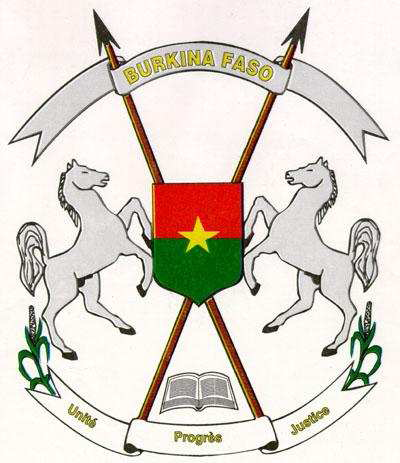 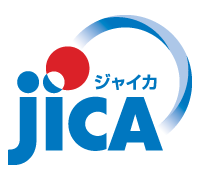 Fiches de leçonsde mathématiqueset de sciencesClasse CE11er trimestreTable des matièresINSTRUCTIONS PEDAGOGIQUES (pages 1-6)MathématiquesSigle de la matière : A : Arithmétique ; SM : Système métrique ; G : GéométrieSciences (Exercices d’observation)INSTRUCTIONS PEDAGOGIQUESLes fiches de leçons conçues pour les enseignant(e)s l’ont été en référence aux manuels en vigueur dans les classes. Elles ne sont que des outils placés entre les mains des enseignant(e)s. L’utilisation efficace d’un outil dépend de la capacité de son utilisateur à bien le connaître ; et bien connaître un outil ou un instrument c’est être capable d’expliquer son fonctionnement, reconnaître ses exigences pour bien fonctionner, donner à l’outil la place qui lui revient et ne jamais lui demander de jouer le rôle que l’utilisateur devrait jouer au risque de ne pas obtenir les résultats escomptés. Ceci pour dire que les fiches ne sont que des aides pédagogiques pour réduire un temps soit peu la charge de travail de l’enseignant(e) en le dispensant de la préparation écrite seulement. Quand on sait que la préparation de la classe ne se résume pas uniquement à la préparation écrite, l’enseignant(e) qui a en sa possession ces fiches de leçons devra :AVANT LA SEANCE, IL FAUT :lire le contenu de la fiche ;réunir et tester le matériel qui sera effectivement utilisé au cours de la leçon ;faire les expériences ou démonstrations ;préparer les enquêtes ;tenir un cahier journal dans lequel il doit chaque jour ;écrire les titres de leçons qui sont programmées ;écrire les adaptations ou réajustements faites (au niveau de la justification, des objectifs, de la situation problème, des consignes, …) pour tenir compte du niveau de ses apprenant(e)s ;relever les insuffisances constatées au cours de l’exécution ;noter les amendements à introduire pour améliorer les futures prestations ;proposer des suggestions à faire pour améliorer les contenus des fiches.C’est dire donc que c’est la préparation mentale qui va permettre à l’enseignant(e) de maitriser les contenus à enseigner et d’être à l’abri des hésitations, des pertes de temps, de l’enseignement de notions erronées et de la perte de la confiance des apprenant(e)s. Elle reste et demeure une tâche qui incombe à l’enseignant(e) de même que la préparation matérielle qui va permettre à l’apprenant(e) d’entrer en contact avec l’objet pour découvrir lui-même la connaissance. En somme, Il doit savoir que la fiche de leçon de préparation ne peut en aucun cas le dispenser de ce travail préalable qui lui permettra de réussir les activités d’enseignement / apprentissage.AU COURS DE LA SEANCEIl faut favoriser les travaux individuels ;Il faut privilégier les échanges dans les groupes ;Il faut encourager l’explication des procédures d’apprentissages ;Il faut encourager la justification des réponses proposées ;Il faut reprendre l’explication des notions mathématiques et scientifiques découvertes au cours de la leçon ;Il faut faire noter et répéter les nouvelles notions qui apparaissent au cours de la leçon. La répétition dans les groupes se fait après la synthèse en plénière ;Il faut introduire la schématisation dans la résolution des problèmes mathématiques.En mathématiques au CP la deuxième séance est surtout réservée aux exercices de renforcement des notions et à la copie des différentes décompositions ;En mathématiques au CP1 : Après la consigne il faut passer à la manipulation collective dès le début pour permettre aux apprenant(e)s de comprendre les consignes. Au fur et à mesure que l’on avance dans le programme, on laisse les apprenant(e)s exécuter les consignes eux-mêmes.Les manipulations collectives et les démonstrations sont recommandées si cela est nécessaire pour la compréhension.Les répétitions doivent être systématiques dans les groupes après la mise en commun qui a lieu toujours après la synthèse dans les groupes.Pour l’étude de la série des nombres (exemples : présentation, décompositions additives et soustractives, multiplicatives et divisives), il faut confier chaque nombre à un groupe pour faciliter le travail.NB : La répartition du temps ainsi que la liste du matériel proposée sont à titre indicatif. En ce qui concerne le temps, l’enseignant(e) peut proposer une autre répartition en veillant au respect de la tranche horaire réservée à la séance. Quant au matériel, il choisira celui qui permettra aux apprenant(e)s de manipuler, observer, expérimenter, démontrer. C’est dire que le matériel concret doit être privilégié ; le recours aux sources documentaires se fera au cas où l’exploitation du matériel s’avère dangereux ou impossible. APRES LA SEANCE, IL FAUT :prévoir des activités intellectuelles à faire à la maison et à présenter en classe :exemple : concevoir de petits problèmes, prendre des informations sur certains aspects, etc ;prévoir des activités de production manuelle : construction de figures par pliages et découpages, constitution de l’arbre généalogique, constitution de puzzles, préparation de cahiers d’exercices : tables de Pythagore…) ;relever les insuffisances constatées au cours de l’exécution ;noter les amendements à introduire pour améliorer les futures prestations ;proposer des suggestions à faire pour améliorer les contenus des fiches.Les activités de prolongement sont les points essentiels des leçons. Pour les élaborer, on peut aussi se référer à la culture, à la tradition, à l’art, chercher à comprendre certaines techniques, pratiques ou connaissances en voie de disparition, ou clarifier certaines valeurs. Celles qui sont proposées ne sont que des exemples, si l’enseignant(e) est inspiré, il peut trouver des activités de prolongement plus pertinentes qu’il proposera à ses apprenant(e)s et notera dans le cahier journal pour l’amélioration des fiches. Les exercices de maison que beaucoup d’enseignant(e)s proposent sont fortement recommandés mais étant donné que c’est un acquis, ils n’ont pas été mentionnés dans le souci de ne pas allonger la fiche.Conseils pratiques :Communiquer le temps imparti à chaque activité en veillant effectivement à ce qu’elle soit réalisée dans la limite du temps ;Eviter de poser des questions après avoir communiqué et expliqué la consigne;Privilégier les activités individuelles avant les travaux de groupes ;Contrôler le travail des apprenant(e)s pour vous assurer que tous vos apprenant(e)s exécutent les tâches commandées par la consigne ;Ecrire les nouveaux mots au tableau, les faire écrire et répéter par les apprenant(e)s ;En mathématiques au CP, faire répéter et relever les différentes décompositions découvertes lors des manipulations ;Exiger l’explication et la justification des réponsesPrivilégier les exercices qui font appel à la réflexion, à l’observation, à l’imagination, à l’analyse et à la logique. En exercices d’observation, il faut privilégier l’observation du matériel concret. A défaut, on peut se référer aux livres et enfin à l’expérience personnelle des apprenant(e)s. Le Procédé La Martinière (PLM)Ce procédé a été introduit pour contrôler le travail de l’ensemble classe en un temps record. Son application requiert l‘utilisation de coups de bâton ou de règle dont le nombre varie d’un enseignant(e) à l’autre. Les principes à respecter pour garantir son efficacité sont :Capter l’attention des apprenant(e)s avant de proposer l’exercice,Proposer un temps suffisant de réflexion pour rechercher ou calculer mentalement la réponse ;Accorder tout juste le temps nécessaire pour écrire la réponse. Exemple d’application du PLM, avec 5 coups1er coup de règle ou de bâton : Les apprenant(e)s lèvent la craie les coudes sur la table, l’enseignant(e) s’assure que tous les apprenant(e)s l’écoute et il donne l’énoncé de l’exercice, le reprend si nécessaire et accorde le temps qu’il faut pour réfléchir.2ème coup de règle ou de bâton :Chaque apprenant(e) écrit rapidement la réponse.3ème coup de règle ou de bâton :Chaque apprenant(e) dépose la craie, l’enseignant(e) interroge un apprenant(e) qui donne la réponse et / ou la règle appliquée pour trouver la réponse et l’applique à son opération puis il donne la réponse qui peut-être écrite au tableau par l’enseignant(e) ou l’apprenant(e) lui-même.4ème coup de règle ou de bâton : Les apprenant(e)s qui ont trouvé la réponse lèvent les ardoises toujours les coudes sur la table. Pendant que l’enseignant(e) contrôle les réponses justes, ceux qui n’ont pas réussi reprennent la réponse sur leurs ardoises et l’enseignant(e) contrôle lorsqu’il finit avec ceux qui ont réussi.5ème coup de règle ou de bâton : Tous les apprenant(e)s effacent les ardoises. Et l’on repart avec le deuxième exercice.A la fin du contrôle, l’enseignant(e) évalue le taux de réussite, et communique les résultats à la classe.LES ELEMENTS NOUVEAUX DE L’APPROCHELa justification de la leçonElle consiste à faire ressortir l’utilité de l’enseignement / apprentissage pour l’apprenant(e), à faire percevoir la nécessité pour lui de s’approprier le concept ou la connaissance. Elle attire l’attention, de l’enseignant(e) et de l’apprenant(e) sur la notion à apprendre. Elle permet également d’éveiller la motivation des apprenant(e)s. Des questions du genre : « A quoi ces connaissances vont servir à l’apprenant(e) dans la vie courante ? Pourquoi est-il indispensable à l’apprenant(e) d’acquérir telles connaissances ou compétences ? » Peuvent aider à trouver des justifications aux leçons. Mais pourquoi justifier la leçon ?Certains éléments de réponses ont été donnés plus haut, mais la raison principale c’est que pour mobiliser les ressources intellectuelles de l’apprenant(e) il faut qu’il trouve son intérêt dans ce qu’il fait, et aussi que l’un des principes de cette approche c’est de comprendre ce que l’on apprend. La situation problèmeElle est une situation qui pousse l’apprenant(e) à se poser des questions. Elle donne lieu à des interprétations diverses, à des suppositions, donc à des émissions d’hypothèses de la part des apprenant(e)s que l’enseignant(e) conduira à travers des expériences, des observations et des tâches précises à confirmer ou à infirmer.En ASEI-PDSI, la situation problème est une image ou un petit texte présentant le thème ou le problème que l’enseignant(e) propose aux apprenant(e)s pour leur permettre de donner les connaissances qu’ils ont du thème ou de donner les réponses possibles au problème. Elle se place toujours en début de leçon comme point de départ du processus d’enseignement / apprentissage. Mais pourquoi prévoir une situation problème dans la démarche ASEI-PDSI ?La situation problème se justifie par le fait que la conception de l’apprenant(e) a changé. Il n’est pas un ignorant à qui l’on enseigne des choses mais une personne qui possède une certaine expérience des phénomènes et de la vie, une personne qui a une somme importante de pré acquis qu’il faut actualiser ou déconstruire pour qu’il se mette sur la voie scientifique. Emission des hypothèsesCe sont des réponses provisoires des apprenant(e)s par rapport à la situation problème qui leur a été présentée qui sont écrites au tableau pour permettre la vérification à la fin de la leçon qui est une comparaison des points d’enseignement / apprentissage et des hypothèses. Pourquoi demander aux apprenant(e)s d’émettre des hypothèses ? L’émission des hypothèses répond au souci de la valorisation de l’apprenant(e). L’apprenant(e) dont les réponses provisoires se trouvent vérifiées se sent valorisé et sa confiance en lui-même augmente. La consigneElle est une commande de travail, c’est un énoncé indiquant la tâche à exécuter. Concevoir une consigne est une activité qui mérite une très grande attention car de la qualité de la consigne dépendra en partie la réussite de la tâche. De même, une consigne peut faire l’objet d’interprétations multiples si elle n’est pas très précise. Entendre ou lire une consigne active des mécanismes de compréhension et d’interprétation qui permettent à l’individu de construire une représentation de la tâche. Si cette représentation n’est pas adéquate, la tâche réalisée ne sera pas conforme à la consigne. Mais pourquoi des consignes.Les consignes répondent aux exigences de l’apprentissage. En ASEI-PDSI, la place prépondérante revient à l’apprentissage, l’enseignant(e) n’intervient que lorsque les apprenant(e)s sont incapables d’expliquer les notions, de justifier les réponses, de démontrer une technique ou pour tout simplement reprendre ce qui est proposé par un apprenant(e) pour plus de clarté. Les liens avec la vie couranteIl s’agit pour l’apprenant(e) de dire à quoi va lui servir la connaissance qu’il vient d’acquérir.L’établissement de ce lien répond à la nécessaire utilité des notions apprises pour la transformation ou l’amélioration du milieu, des conditions de vie. L’apprenant(e) doit savoir que l’école n’est pas un milieu isolé dans le village, mais qu’elle est un endroit où l’on apprend ce qui peut permettre au village de changer de façon positive. C’est le lieu où il acquiert les connaissances et compétences qui vont lui permettre de jouer son rôle d’acteur de changement de son village. Les liens avec les leçons à venirIl s’agit pour l’apprenant(e) de dire à partir de ce qu’il a pu constater avec les leçons passées, quelles sont les leçons qui peuvent faire appel à la leçon qu’il vient d’étudier.Ce lien permet à l’apprenant(e) de se rendre compte que certaines notions sont liées. Il se rend compte que pour étudier telle notion, il faut d’abord maîtriser telle autre. Ce lien est surtout intéressant pour l’enseignant(e), parce qu’il lui permet d’appréhender les pré requis nécessaires pour la construction des savoirs à venir. Le lien peut ne pas concerner la leçon qui suit immédiatement.Les défis additionnelsC’est un exercice comportant une difficulté supérieure aux exercices d’évaluation. Il est proposé aux apprenant(e)s qui réussissent les exercices d’évaluation avant le temps imparti pour leur éviter l’ennui, le dérangement des autres…Pour une meilleure organisation de la classe, l’enseignant(e) peut identifier un coin du tableau sur lequel, il met toujours ces exercices. Ainsi, les apprenant(e)s concernés prendront l’habitude de se référer à cette partie du tableau sans que l’enseignant(e) n’ait à intervenir.Les activités de remédiationCe sont des activités que l’enseignant(e) prévoit après la leçon pour les apprenant(e)s qui n’ont pas réussi l’évaluation des acquis. Pour réussir la remédiation, il devrait identifier les difficultés des apprenant(e)s au cours de la leçon et les regrouper selon leurs difficultés pour leur proposer les activités de remédiation.Les activités de remédiation sont très importantes en ASEI-PDSI parce que l’apprentissage est considéré comme une construction, et en construction, les erreurs ne sont pas tolérées au risque de créer des catastrophes. Nous avons vu les liens qui s’établissent entrent les notions ; c’est dire que si la notion antérieure n’est pas maîtrisée tous les efforts pour acquérir celle qui a pour base la non maîtrisée sont vains.L’évaluation de la prestationElle est aussi un élément important de cette nouvelle approche parce qu’elle permet à l’apprenant(e) de collaborer avec l’enseignant(e) dans la construction de ses savoirs. Les informations que les apprenant(e)s fournissent lors de cette évaluation peuvent aider l’enseignant(e) à améliorer l’organisation des contenus, les stratégies utilisées et la prestation. Cette évaluation peut être faite sous plusieurs formes dont les plus recommandées sont : L’enseignant(e) pose des questions en rapport avec la leçon à l’apprenant(e) ;Les apprenant(e)s peuvent répondre à un questionnaire sur certains aspects de la leçon ;Les apprenant(e)s peuvent s’entretenir oralement avec l’enseignant(e) sur certains aspects de la leçon ;Les collègues peuvent également observer la leçon et partager leurs opinions avec l’enseignant(e) :Les apprenant(e)s émettent des observations écrites en rapport avec la leçon (la méthode d’analyse avec des fiches gratuites) L’enseignant(e) peut se rendre compte des domaines nécessitant l’amélioration sur la base de son expérience lors du déroulement de cette leçon particulière.L’évaluation de la prestation de l’enseignant(e) se justifie par le fait que dans le PDSI un des devoirs de l’enseignant(e) est d’améliorer la préparation et la pratique à partir des insuffisances constatées dans les précédentes exécutions. L’apprenant(e) qui est le principal intéressé dans cette situation peut aider l’enseignant(e) à mieux réussir sa tâche. Ce n’est pas aisé de faire parler les appenants au début, mais si l’enseignant(e) crée un climat de confiance dans sa classe il peut bien réussir. Activités de prolongementIl s’agit pour l’enseignant(e) de proposer des activités qui permettront à l’apprenant(e) d’utiliser le savoir, savoir faire ou savoir être acquis pour transformer son milieu de vie.C’est pour permettre à l’apprenant(e) de réinvestir ce qu’il a appris à l’école dans sa famille, ou son quartier ou son village. MATHÉMATIQUESClasse  : CE1Matière : ArithmétiqueThème  : Etude des nombresTitre      : Les nombres de 0 à 9Durée de la leçon : 45 mnJustificationPour dénombrer les objets, les animaux et même les personnes, nous utilisons les nombres. La connaissance des nombres nous permet aussi de réussir nos opérations et nos problèmes, d’avoir donc de bonnes notes en calcul et d’être des apprenant(e)s qui travaillent bien en classe. C’est pour ces raisons que nous allons apprendre à bien connaître les nombres de 0 à 9.Objectifs spécifiquesA l’issue de la séance, l’apprenant(e) doit être capable de / d’ :dénombrer des groupements ou collections d’objets réels ou figurés de 0 à 9 ;constituer des groupements d’objets réels ou figurés de 0 à 9 ;lire en lettres et en chiffres de 0 à 9 ;écrire en lettres et en chiffres de 0 à 9 ;compter et décompter de 0 à 9 et de 9 à 0.Matériel :collectif : ardoise à points mobiles, capsules, bâtonnets, tableau, craie, ardoises géantes, boulier compteur, …individuel : bâtonnets, capsules, graines, cailloux, ardoises, craie, …DocumentsCalcul, cours élémentaire 1, DGRIEF, page 4.Le Calcul au C.E.1, Guide du Maître, IPB, Février 2010, page 7.DEROULEMENT DE LA LEÇONClasse  : CE1Matière : Système métriqueThème  : Unités de mesure de longueursTitre      : Le double mètreDurée de la leçon : 45 mnJustificationNous avons déjà étudié le mètre dans la leçon précédente. Pour faciliter l’estimation et la mesure des objets de grandes dimensions, l’usage du double mètre permet d’aller plus vite. C’est pourquoi nous allons l’étudier.Objectifs spécifiquesA l’issue de la séance, l’apprenant(e) doit être capable de : nommer le double mètre ;vérifier à l’aide du double mètre une longueur.Matériel :collectif : tableau, craie, mètre en bois, mètre pliant, mètre en ruban, règle plate (1m), double mètre, couteau, ciseaux, scie, ardoises géantes.individuel : ardoises, craie, corde, ficelle, bois, tige.DocumentsLe Calcul au C.E.1, Guide du Maître, IPB, Février 2010, page 8.Calcul, cours élémentaire 1, DGRIEF, page 5.DEROULEMENT DE LA LEÇONClasse  : CE1Matière : ArithmétiqueThème  : Etude des nombresTitre      : Le nombre 10, la dizaine Durée de la leçon : 45 mnJustification Le nombre 10 et la notion de dizaine sont très importants en mathématiques. Avec le groupement de 10 ou la dizaine on compte facilement les objets. Ils servent aussi de base pour l’enseignement des notions en système métrique. Objectifs spécifiquesA l’issue de la séance, l’apprenant(e) doit être capable de / d’ :assembler une collection de 10 objets ;dire 10 objets ou une dizaine d’objets ;compter ou décompter de 0 à 10 ou de 10 à 0 ;écrire, lire en chiffres et en lettres le nombre 10 ;écrire dans un tableau de numération des nombres de un ou de deux chiffres.Matériel :collectif : tableau, bâtonnets, capsules, graines, cailloux, ardoises géantes, …individuel, bâtonnets, capsules, graines, cailloux, ardoises, craie, …DocumentsCalcul, cours élémentaire 1, DGRIEF, page 6.Le Calcul au C.E.1, Guide du Maître, IPB, Février 2010, page 9.DEROULEMENT DE LA LEÇONClasse  : CE1Matière : GéométrieThème  : Figures géométriquesTitre      : Les lignes Durée de la leçon : 45 mnJustificationSavoir tracer des lignes est très important parce que cela prépare au dessin et à la schématisation qui sont beaucoup utilisés par les architectes, les peintres et les décorateurs. Aujourd’hui l’architecture est un domaine qui rapporte beaucoup d’argent. C’est pourquoi nous allons les étudier.Objectifs spécifiquesA l’issue de la séance, l’apprenant(e) doit être capable de / d’ : identifier les différentes sortes de lignes sur les objets courants de son environnement ;tracer à main levée et à l’aide de la ficelle, de la règle, une ligne donnée.Matériel :collectif : ficelle, règle plate, mètre pliant, compas, rapporteur, calebasse, ardoises géantes…individuel : double décimètre, ardoises, craie, ficelle et règle.DocumentsCalcul, cours élémentaire 1, DGRIEF, page 7.Le Calcul au C.E.1, Guide du Maître, IPB, Février 2010, page 10.DEROULEMENT DE LA LEÇONClasse  : CE1Matière : ArithmétiqueThème  : Etude des nombresTitre      : Les nombres 11 à 20Durée de la leçon : 45 mnJustification Dans leurs activités quotidiennes les apprenant(e)s dénombrent des objets, des animaux, des personnes. A cet effet, ils utilisent des nombres. Il est donc nécessaire pour eux de bien les connaître pour ne pas se tromper lorsqu’ils comptent. C’est pourquoi après l’étude du nombre 10, la dizaine, nous allons étudier les nombres de 11 à 20.Objectifs spécifiquesA l’issue de la séance, l’apprenant(e) doit être capable de / d’ :dénombrer les groupements ou collections d’objets réels ou figurés de 0 à 20 ;constituer des groupements d’objets réels ou figurés de 0 à 20 ;compter et décompter oralement de 0 à 20  et de 20 à 0 ;écrire, lire en chiffres et en lettres les nombres 0 à 20 ;écrire dans un tableau de numération les nombres de 0 à 20.Matériel :collectif : tableau, règle, craie, ardoises géantes, …individuel : ardoises, craie, bâtonnets, capsules, graines, cailloux.DocumentsCalcul, cours élémentaire 1, DGRIEF, page 8.Le Calcul au C.E.1, Guide du Maître, IPB, Février 2010, page 11.DEROULEMENT DE LA LEÇONClasse  : CE1Matière : Système métriqueThème  : Unités de mesure de capacitésTitre      : Le litreDurée de la leçon : 45 mnJustification Le litre est l’unité de référence pour mesurer les capacités et quantités. Il est utilisé pour vendre certains produits liquides, mais il a sa correspondance parmi certains récipients traditionnels (calebasse, assiette, pot, louche,…) que nous pouvons identifier pour évaluer des capacités, mesurer ou estimer des quantités de liquide (eau, huile, essence, dolo, lait). Ainsi, même sans le litre nous pouvons savoir si une quantité vaut un litre ou pas.Objectifs spécifiquesA l’issue de la séance, l’apprenant(e) doit être capable de : nommez le litre ;mesurer la capacité d’un récipient ou une quantité donnée avec le litre ;vérifier à l’aide du litre des capacités ou quantités estimées à vue d’œil.Matériel :collectif : récipient d’une contenance d’un litre (bidon en plastique, étain, bois...), pot, calebasse, gobelet, louche, eau, sable, grain, seau.individuel : ardoises, craie, eau.Manipulations à faire à la première consigne :En groupe, faire remplir d’eau les calebasses et faire transvaser dans 2 bouteilles d’1 ℓ chacune. Faire échanger les apprenant(e)s sur ce qu’ils viennent de constater. Ensuite faire remplir d’eau la bouteille d’un litre et faire transvaser dans la deuxième bouteille puis dans le gobelet. faire échanger les apprenant(e)s de nouveau sur ce qu’ils viennent de constater.DocumentsLe Calcul au C.E.1, Guide du Maître, IPB, Février 2010, page 12.Calcul, cours élémentaire 1, DGRIEF, page 9.DEROULEMENTDE LA LEÇONClasse  : CE1Matière : ArithmétiqueThème  : Etude du sens des opérationsTitre      : Le sens de l’additionDurée de la leçon : 45 mnJustification Pour réussir les problèmes mathématiques il faut comprendre l’énoncé qui indique l’opération que l’on doit choisir. Le fait de ne pas pouvoir choisir la bonne opération amène certains apprenant(e)s à avoir de mauvaises notes en calcul. Pour nous permettre de ne plus nous tromper par rapport à l’opération qu’il faut effectuer nous allons étudier le sens de l’addition aujourd’hui.Objectifs spécifiquesA l’issue de la séance, l’apprenant(e) doit être capable de / d’ :identifier des situations d’addition ;proposer des situations d’addition.Matériel :collectif : tableau, règle, ardoises géantes.individuel : ardoises, craie.DocumentsCalcul, cours élémentaire 1, DGRIEF, page 10.Le Calcul au C.E.1, Guide du Maître, IPB, Février 2010, page 13.DEROULEMENT DE LA LEÇONClasse  : CE1Matière : GéométrieThème  : Figures géométriquesTitre      : Les lignes (suite)Durée de la leçon : 45 mnJustificationAu cours de nos activités quotidiennes, nous sommes souvent appelés à tracer des lignes pour construire des figures géométriques, tracer des terrains de sport, construire des maisons, etc. C’est pourquoi après l’étude des différentes sortes de lignes, il est bon d’apprendre à tracer des lignes en utilisant la règle et la ficelle.Objectifs spécifiquesA l’issue de la séance, l’apprenant(e) doit être capable de : tracer une ligne droite et une ligne courbe à l’aide de la ficelle, des piquets et de la règle ;démontrer que la ligne droite est le plus court chemin entre deux points fixes.Matériel :collectif : tableau, règle, ardoises géantes, ficelle, piquets, espace de terrain.individuel : ardoises, cahiers, règles, craie, bics, crayons.DocumentsCalcul, cours élémentaire 1, DGRIEF, page 11.Le Calcul au C.E.1, Guide du Maître, IPB, Février 2010, page 14.DEROULEMENT DE LA LEÇONClasse  : CE1Matière : ArithmétiqueThème  : Etude du sens des opérationsTitre      : Le sens de la soustractionDurée de la leçon : 45 mnJustification Au cours des activités de calcul, les apprenant(e)s rencontrent, entre autres, des situations où ils doivent effectuer des soustractions. Mais on constate que tous ne reconnaissent pas ces situations et se trompent d’opération et cela joue sur leurs performances ; c’est pourquoi aujourd’hui nous allons étudier le sens de la soustraction.Objectifs spécifiquesA l’issue de la séance, l’apprenant(e) doit être capable de / d’ : identifier des situations de soustraction ;proposer des situations problèmes faisant intervenir la soustraction.Matériel :collectif : tableau, craie, règle plate, ardoises géantes.individuel : bâtonnets, capsules, graines, cailloux, ardoises, craie.DocumentsCalcul, cours élémentaire 1, DGRIEF, page 13.Le Calcul au C.E.1, Guide du Maître, IPB, Février 2010, page 15.DEROULEMENT DE LA LEÇONClasse  : CE1Matière : Système métriqueThème  : Unités de mesures de longueursTitre      : Le décamètreDurée de la leçon : 45 mnJustification Les apprenant(e)s connaissent et peuvent se servir du mètre et du double mètre. pour mesurer des dimensions ou des distances assez longues, il existe d’autres instruments plus grands que l’on peut utiliser pour réduire le temps. C’est pourquoi, nous allons étudier aujourd’hui le décamètre.Objectifs spécifiquesA l’issue de la séance, l’apprenant(e) doit être capable de : nommer le décamètre ;découper une longueur d’un décamètre à partir d’une corde ou d’une ficelle ;mesurer une dimension ou une distance avec le décamètre ;vérifier à l’aide du décamètre des dimensions et des distances estimées à vue d’œil ;convertir en mètre des longueurs données en décamètres et inversement.Matériel :collectif : corde, ficelle, règle plate, un trait de 10 mètres par groupe tracé au sol dans la cour de l’école pendant la récréation,chaîne d’arpenteur ardoises géantes.individuel : ardoises, craie, cordes, ficelles, ciseaux.DocumentsLe Calcul au C.E.1, Guide du Maître, IPB, Février 2010, page 16.Calcul, cours élémentaire 1, DGRIEF, page 14.DEROULEMENT DE LA LEÇONClasse  : CE1Matière : ArithmétiqueThème  : Étude des nombresTitre      : Les nombres de 21 à 59Durée de la leçon : 45 mnJustificationDans leurs activités quotidiennes les apprenant(e)s dénombrent des objets, des animaux, des personnes. A cet effet, ils utilisent des nombres. Il est donc nécessaire pour eux de bien les connaître pour ne pas se tromper lorsqu’ils comptent. C’est pourquoi après l’étude, des nombres de 11 à 20, nous allons étudier les nombres de 21 à 59.Objectifs spécifiquesA l’issue de la séance, l’apprenant(e) doit être capable de / d’ : dénombrer les objets en les groupant par dizaines et unités ;écrire en chiffres et en lettres les nombres de 21à 59 ;lire en chiffres et en lettres les nombres de 21 à 59.Matériel :collectif : tableau, craie, des dizaines de bâtonnets, de capsules, … et 9 unités de chaque type d’objets, ardoises géantes, …individuel : craie, des dizaines de bâtonnets, de capsules, … et 9 unités de chaque type d’objets, ardoises, craie.DocumentsLe Calcul au C.E.1, Guide du Maître, IPB, Février 2010, page 17.Calcul, cours élémentaire 1, DGRIEF, page 15.DEROULEMENT DE LA LEÇONClasse  : CE1Matière : GéométrieThème  : Figures géométriquesTitre      : Positions de la droite Durée de la leçon : 45 mnJustificationDans la vie courante, nous rencontrons des lignes droites dans différentes positions qui servent à décorer des maisons, à faire des motifs pour des tissus, et même à faire des dessins. Certaines personnes à partir de l’agencement harmonieux du tracé des lignes arrivent à faire de belles réalisations qui leur rapportent de l’argent. C’est pourquoi nous allons apprendre à tracer ces droites. Objectifs spécifiquesA l’issue de la séance, l’apprenant(e) doit être capable de / d’ :identifier une droite horizontale, une droite verticale et une droite oblique ;tracer à l’aide / d’instruments appropriés, une droite horizontale, une droite verticale et une droite oblique.Matériel :collectif : règle, équerre, tableau, craie, etc.individuel : doubles décimètres, équerres, cahiers, crayons de papier, règles.DocumentsCalcul, cours élémentaire 1, DGRIEF page 16.Le Calcul au C.E.1, Guide du Maître, IPB, Février 2010, page 18.DEROULEMENT DE LA LEÇONClasse  : CE1Matière : Système métriqueThème  : Unités de mesures de longueursTitre      : Le double décamètreDurée de la leçon : 45 mnJustificationLes apprenant(e)s connaissent et peuvent se servir du décamètre. Pour gagner du temps dans les mesures de dimensions ou de distances assez longues, il existe d’autres instruments que l’on peut utiliser. C’est pourquoi aujourd’hui nous allons étudier le double décamètre.Objectifs spécifiquesA l’issue de la séance, l’apprenant(e) doit être capable de : nommer le double décamètre ;découper un double décamètre à partir d’une corde ou d’une ficelle ;mesurer une dimension ou une distance avec le double décamètre ;vérifier à l’aide du double décamètre des dimensions et des distances estimées à vue d’œil ;convertir en mètre des longueurs données en double décamètre et inversement ;Matériel :collectif : ardoises géantes, corde, ficelle, règle plate, chaîne d’arpenteur,un trait de 20 mètres par groupe tracé au sol dans la cour de l’école pendant la récréation, …individuel : ardoises, craie, cordes, ficelles, ciseaux, …DocumentsLe Calcul au C.E.1, Guide du Maître, IPB, Février 2010, page 20.Calcul, cours élémentaire 1, DGRIEF, page 18.DEROULEMENT DE LA LEÇONClasse  : CE1Matière : ArithmétiqueThème  : Techniques opératoiresTitre      : L’addition sans retenueDurée de la leçon : 45 mnJustification A l’école nous sommes souvent appelés à effectuer des additions. Il arrive que parfois nous ne réussissions pas parce que nous n’avons pas su comment il fallait faire. Cela joue sur nos notes et notre moyenne. Pour avoir toujours de bonnes notes en calcul, aujourd’hui, nous allons apprendre à effectuer les additions. Objectifs spécifiquesA l’issue de la séance, l’apprenant(e) doit être capable de / d’ : disposer verticalement et sans erreur une opération d’addition ;additionner sans erreur et sans retenue deux ou plusieurs nombres.Matériel :collectif : tableau, craie, la règle plate, des bâtonnets, ardoises géantes.individuel : les cahiers, les ardoises, la craie, les bâtonnets.DocumentsLe Calcul au C.E.1, Guide du Maître, IPB, Février 2010, pages 20-21.Calcul, cours élémentaire 1, DGRIEF, page 19.DEROULEMENT DE LA LEÇONClasse  : CE1Matière : GéométrieThème  : Figures géométriquesTitre      : L’angle : généralitéDurée de la leçon : 45 mnJustificationChaque matin, nous faisons le tour du terrain de sport en courant. Beaucoup parmi nous ne connaissent pas le nom des coins où nous tournons. D’où l’objet de l’étude des angles aujourd’hui.Objectifs spécifiquesA l’issue de la séance, l’apprenant(e) doit être capable de / d’ : nommer un angle ;tracer un angle à l’aide / d’une règle ; identifier le sommet et les côtés d’un angle.Matériel :collectif : paire de ciseaux, compas, baguettes, tableau, règle plate, craie. etc.individuel : bâtonnets, compas, règle, cahiers de brouillons, crayon. etc.DocumentsCalcul, cours élémentaire 1, DGRIEF, page 20.Le Calcul au C.E.1, Guide du Maître, IPB, Février 2010, pages 21-22.DEROULEMENT DE LA LEÇONClasse  : CE1Matière : ArithmétiqueThème  : Techniques opératoiresTitre      : La soustraction sans retenueDurée de la leçon : 45 mnJustificationDans la vie pratique, l’apprenant(e) est amené à résoudre des situations de soustractions et à l’école, il effectue des opérations portant sur la soustraction. Pour résoudre convenablement les situations et réussir ses exercices il doit savoir comment on effectue une soustraction. C’est pour donc lui permettre d’être performant en calcul que nous étudions la soustraction sans retenue aujourd’hui.Objectifs spécifiquesA l’issue de la séance, l’apprenant(e) doit être capable de : disposer verticalement et correctement une opération de soustraction ;soustraire sans erreur et sans retenue un nombre d’un autre.Matériel :collectif : tableau, craie, règles, ardoises géantes…individuel : double décimètre, bâtonnets, capsules, ardoise, , craie, cahiers, stylo, …DocumentsLe Calcul au C.E.1, Guide du Maître, IPB, Février 2010, pages 22-23.Calcul, cours élémentaire 1, DGRIEF, page 22.DEROULEMENT DE LA LEÇONClasse  : CE1Matière : Système métriqueThème  : Les pièces de monnaieTitre      : Les pièces de 1 F, 5 F, 10 F, 25 F, 50 FDurée de la leçon : 45 mnJustification Dans la vie quotidienne, nous sommes appelés à utiliser les différentes pièces dans les achats et ventes. On constate que certains adultes ont des difficultés pour faire la monnaie. Pour nous permettre de ne pas nous tromper lorsque nous rendons ou recevons la monnaie, nous allons étudier quelques pièces aujourd’hui.  Objectifs spécifiquesA l’issue de la séance, l’apprenant(e) doit être capable de / d’ :dire ce que c’est que le franc ;distinguer les pièces de 1 F, 5 F, 10 F, 25 F, 50 F ;établir des rapports entre ces différentes pièces.Matériel :collectif : tableau, craie, ardoises géantes, plusieurs pièces de 1 F, 5 F, 10 F, 25 F, 50 F.individuel : ardoises, craie, plusieurs pièces de 1 F, 5 F, 10 F, 25 F, 50 F.DocumentsCalcul, cours élémentaire 1, DGRIEF, page 23.Le Calcul au C.E.1, Guide du Maître, IPB, Février 2010, page 23.DEROULEMENT DE LA LEÇONClasse  : CE1Matière : ArithmétiqueThème  : Etude des nombresTitre      : Les nombres de 60 à 79Durée de la leçon : 45 mnJustification Dans leurs activités quotidiennes les apprenant(e)s dénombrent des objets, des animaux, des personnes. A cet effet, ils utilisent des nombres. Il est donc nécessaire pour eux de bien les connaître. C’est pourquoi après l’étude des nombres de 21 à 59, nous allons étudier les nombres de 60 à 79.Objectifs spécifiquesA l’issue de la séance, l’apprenant(e) doit être capable de / d’ : dénombrer les objets en les groupant par dizaines ;écrire en chiffres et en lettres les nombres de 60 à 79 ;lire en chiffres et en lettres les nombres de 60 à 79 ;ranger par ordre de grandeur croissante ou décroissante les nombres de 60 à 79.Matériel :collectif : tableau, craie, des dizaines de bâtonnets, de capsules, … et 9 unités de chaque type d’objets, …individuel : ardoises, craie, ardoises géantes, des dizaines de bâtonnets, de capsules, … et 9 unités de chaque type d’objets, …DocumentsLe Calcul au C.E.1, Guide du Maître, IPB, Février 2010, page 24.Calcul, cours élémentaire 1, DGRIEF, page 24.DEROULEMENT DE LA LEÇONClasse  : CE1Matière : GéométrieThème  : Figures géométriques Titre      : L’angle droit et l’équerreDurée de la leçon : 45 mnJustificationLes angles de la maison, des tables, des feuilles sont biens faits. Si le maçon ne trace pas bien les angles, la maison peut s’écrouler. Pour réussir le tracé des angles il faut apprendre et c’est ce que nous allons faire aujourd’hui. Objectifs spécifiquesA l’issue de la séance, l’apprenant(e) doit être capable de / d’ : identifier un angle droit ;tracer un angle droit à l’aide de l’équerre.Matériel :collectif : équerre, tableau noir, chiffon, règle, papier cartonné, etc.individuel : ardoise, cahier de brouillon, règle, crayon, équerre, chiffon, etc.DocumentsCalcul, cours élémentaire 1, DGRIEF, page 25.Le Calcul au C.E.1, Guide du Maître, IPB, Février 2010, page 24-25.DEROULEMENT DE LA LEÇONClasse  : CE1Matière : ArithmétiqueThème  : Etude des nombresTitre      : Les nombres de 80 à 99Durée de la leçon : 45 mnJustification Dans leurs activités quotidiennes les apprenant(e)s dénombrent des objets, des animaux, des personnes. A l’école ils effectuent des opérations ou résolvent des problèmes. Pour toutes ces activités, ils utilisent des nombres. Pour donc réussir, il faut bien connaître les nombres. C’est pourquoi après l’étude des nombres de 60 à 79, nous allons étudier les nombres de 80 à 99.Objectifs spécifiquesA l’issue de la séance, l’apprenant(e) doit être capable de / d’ : dénombrer les objets en les groupant par dizaines et unités ;écrire en chiffres et en lettres les nombres de 80 à 99 ;lire en chiffres et en lettres les nombres de 80 à 79 ;ordonner de manière croissante ou décroissante les nombres de 80 à 99.Matériel :collectif : bâtonnets, capsules, cailloux, chiffon, tableau, craie, ardoises géantes.individuel : dizaines  de bâtonnets et de capsules, ardoises, craie.DocumentsLe Calcul au C.E.1, Guide du Maître, IPB, Février 2010, page 26.Calcul, cours élémentaire 1, DGRIEF, page 26.DEROULEMENT DE LA LEÇONClasse  : CE1Matière : Système métriqueThème  : Unités de mesure de capacitésTitre      : Le décalitreDurée de la leçon : 45 mnJustification Dans les activités quotidiennes, on est souvent appelé à évaluer de grandes capacités, à mesurer ou à estimer des quantités plus grandes de liquide (eau, huile, essence, dolo lait). Nous savons que l’on peut les mesurer avec le litre. Mais lorsque les quantités sont grandes on peut utiliser d’autres mesures plus grandes aussi pour gagner du temps et éviter la fatigue ; c’est ce qui nous amène à étudier le décalitre. Objectifs spécifiquesA l’issue de la séance, l’apprenant(e) doit être capable de : nommer le décalitre ;mesurer la capacité d’un récipient ou une quantité donnée avec le décalitre ;vérifier à l’aide du décalitre des capacités ou quantités estimées à vue d’œil ;convertir des décalitres en litres et inversement.Matériel :collectif : gobelet et bouteille d’un litre, seaux et bidons d’un décalitre, ardoises géantes, eau, …individuel : ardoises, craie, brouillon, stylos, …DocumentsLe Calcul au C.E.1, Guide du Maître, IPB, Février 2010, page 27.Calcul, cours élémentaire 1, DGRIEF, page 27.DEROULEMENT DE LA LEÇONClasse  : CE1Matière : GéométrieThème  : Figures géométriquesTitre      : Les différents anglesDurée de la leçon : 45 mnJustificationTous les angles des objets et des dessins ne sont pas toujours comme l’angle droit. La connaissance des autres angles peut nous permettre de faire de beaux dessins pour les motifs de pagnes ou la décoration des façades, des murs de maisons et frises dans nos cahiers de même que pour les sols lors de la pose des carreaux ou des pavés.  . Objectifs spécifiquesA l’issue de la séance, l’apprenant(e) doit être capable de / d’ : identifier les différents angles (angle droit, angle aigu, angle obtus) ;		construire ces différents angles.Matériel :collectif : règle plate, équerre, ardoise géante, carton, feuille de papier, etc.individuel : ardoise, double décimètre, équerre, crayon, gomme, etc.DocumentsCalcul, cours élémentaire 1, DGRIEF page 29.Le Calcul au C.E.1, Guide du Maître, IPB, Février 2010, pages 27-28.DEROULEMENT DE LA LEÇONClasse  : CE1Matière : ArithmétiqueThème  : Etude des nombresTitre      : Le nombre 100, la centaine.Durée de la leçon : 45 mnJustificationDans la vie pratique, nous sommes appelés à dénombrer de grandes quantités d’objets. Pour le faire nous avons besoin de bien connaître les nombres parce que l’on rencontre certaines grandes personnes qui sont incapables de compter jusqu’à 100 et cette situation est gênante pour elles.Objectifs spécifiquesA l’issue de la séance, l’apprenant(e) doit être capable de / d’ : constituer une collection de 100 objets ;donner l’équivalence entre 100, les centaines et les dizaines ;écrire 100 en chiffres et en lettres ;lire 100 en chiffres et en lettres ;ranger dans un tableau de numération le nombre 100.Matériel :collectif : tableau, craie, dizaines de bâtonnets, de capsules, cartons découpés représentant des dizaines, des unités d’objets,ardoises géantes, …individuel : ardoise, dizaines de bâtonnets, de capsules, cartons découpés représentant des dizaines des unités d’objets, …DocumentsLe Calcul au C.E.1, Guide du Maître, IPB, Février 2010, pages 28-29.Calcul, cours élémentaire 1, DGRIEF, page 31.DEROULEMENT DE LA LEÇONClasse  : CE1Matière : Système métriqueThème  : Unités de mesure de capacitésTitre      : Le double décalitreDurée de la leçon : 45 mnJustificationDans les activités quotidiennes, on est souvent appelé à évaluer de grandes capacités, à mesurer ou à estimer des quantités plus grandes de liquide (eau, huile, essence, dolo, lait). Nous avons déjà étudié le décalitre mais lorsque les quantités sont assez grandes on peut utiliser d’autres mesures plus grandes aussi pour gagner en temps et économiser nos forces. C’est pourquoi nous allons étudier le double décalitre.Objectifs spécifiquesA l’issue de la séance, l’apprenant(e) doit être capable de : nommer le double décalitre ;mesurer la capacité d’un récipient ou une quantité donnée avec le double décalitre ;vérifier à l’aide du double décalitre des capacités ou quantités estimées à vue d’œil ;convertir des doubles décalitres en litres et inversement.Matériel :collectif : gobelet et bouteille d’un litre, seaux et bidons d’un décalitre, seaux et bidons d’un double décalitre, ardoises géantes, eau, …individuel : ardoises, craie, brouillon, stylos, …DocumentsLe Calcul au C.E.1, Guide du Maître, IPB, Février 2010, page 29.Calcul, cours élémentaire 1, DGRIEF, page 32.DEROULEMENT DE LA LEÇONClasse  : CE1Matière : ArithmétiqueThème  : Etude des nombresTitre      : Présentation des nombres 100 à 109Durée de la leçon : 45 mnJustificationDans leurs activités quotidiennes les apprenant(e)s dénombrent des objets, des animaux, des personnes et résolvent des problèmes qui font intervenir les nombres. A l’école, ils effectuent des opérations et résolvent également des problèmes mathématiques. Pour réussir toutes ces opérations il leur faut connaître les nombres. C’est pourquoi après l’étude du nombre100 et de la centaine, nous étudierons aujourd’hui les nombres de 100 à 109.Objectifs spécifiquesA l’issue de la séance, l’apprenant(e) doit être capable de / d’ : dénombrer les objets en les groupant par dizaines et unités ; écrire en chiffres et en lettres les nombres de 100 à109 ;lire en chiffres et en lettres les nombres de 100 à 109 ;ranger par ordre de grandeur croissante ou décroissante les nombres de 100 à 109.Matériel :collectif : tableau, bâtonnets, graines, objets découpés de formes différentes (symboles de la centaine, de la dizaine et de l’unité),ardoise géante, … individuel : craie, ardoise, graine, bâtonnets, objets découpés de formes différentes (symboles de la centaine, de la dizaine et de l’unité)DocumentsLe Calcul au C.E.1, Guide du Maître, IPB, Février 2010, page 30.Calcul, cours élémentaire 1, DGRIEF, page 33.DEROULEMENT DE LA LEÇONClasse  : CE1Matière : GéométrieThème  : Figures géométriquesTitre      : Les droites perpendiculairesDurée de la leçon : 45 mnJustificationDans la vie courante, nous rencontrons des droites dans différentes positions qui servent à décorer des maisons, à faire des motifs pour des tissus, et même à faire des dessins. Certaines personnes à partir de l’agencement harmonieux du tracé de ces droites arrivent à faire de belles réalisations qui leur rapportent de l’argent. Aussi à l’école certaines droites servent de base pour apprendre beaucoup d’autres notions. C’est pourquoi nous allons apprendre à tracer des droites perpendiculaires aujourd’hui. Objectifs spécifiquesA l’issue de la séance, l’apprenant(e) doit être capable de : définir les droites perpendiculaires ;tracer des droites perpendiculaires à l’aide d’instruments appropriés (règle, équerre).Matériel :collectif : règle plate, équerre du tableau, tableau, ardoises géantes, etc.individuel : ardoises, double décimètre, équerre d’écolier, cahiers, crayons, gommes, craies, etc.DocumentsCalcul, cours élémentaire 1, DGRIEF, page 34.Le Calcul au C.E.1, Guide du Maître, IPB, Février 2010, page 31.DEROULEMENT DE LA LEÇONClasse  : CE1Matière : ArithmétiqueThème  : Techniques opératoiresTitre      : L’addition avec retenueDurée de la leçon : 45 mnJustificationDans plusieurs situations mathématiques, les apprenant(e)s effectuent des additions avec les nombres entiers. Mais cet exercice est souvent difficile pour certains quand la somme des unités est supérieure ou égale à 10. Ce qui ne leur permet pas d’avoir de bonnes notes en calcul. C’est pour cette raison que l’étude de l’addition avec retenue est nécessaire. Objectifs spécifiquesA l’issue de la séance, l’apprenant(e) doit être capable d’ : additionner correctement deux nombres entiers dont la somme des unités est supérieure ou égale à 10 ;appliquer la technique de l’addition avec retenue pour effectuer des opérations.Matériel :collectif : tableau, bâtonnets, craies, ardoises géantes.individuel : craie, ardoise, bâtonnets, capsules, éponge.DocumentsCalcul, cours élémentaire 1, DGRIEF, page 35.Le Calcul au C.E.1, Guide du Maître, IPB, Février 2010, page 32.DEROULEMENT DE LA LEÇONClasse  : CE1Matière : Système métriqueThème  : Les pièces de monnaieTitre      : La pièce de 100 FDurée de la leçon : 45 mnJustificationDans la vie quotidienne, les apprenant(e)s comme tout le monde, utilisent parfois des pièces pour des échanges (achats/ventes). Mais on constate que certaines personnes ont des difficultés pour faire la monnaie donc il arrive qu’ils se trompent ou qu’ils soient trompés. D’où l’importance d’étudier la pièce de 100 F et d’apprendre à rendre la monnaie. Objectifs spécifiquesA l’issue de la séance, l’apprenant(e) doit être capable de / d’ : identifier une pièce de 100 F en la montrant parmi d’autres pièces ;sélectionner des pièces de valeurs différentes pour trouver une valeur égale à 100 F.Matériel :collectif : ardoises géantes, les pièces de 1 F, 5 F, 10 F, 25 F, 50 F, 100 F, tableau, craies, …individuel : une pièce de 1 F, 5 F, 10 F, 25 F, 50 F, 100 F, craie, ardoise, …DocumentsLe Calcul au C.E.1, Guide du Maître, IPB, Février 2010, page 33.Calcul, cours élémentaire 1, DGRIEF, page 36.DEROULEMENT DE LA LEÇONClasse  : CE1Matière : ArithmétiqueThème  : Techniques opératoiresTitre      : L’addition avec retenue (suite)Durée de la leçon : 45 mnJustificationLes apprenant(e)s sont appelés à additionner des nombres pour trouver une somme ou un total. Ils ont appris à faire des additions sans retenues. L’addition avec retenue a sa technique propre qu’il faut connaître si on veut réussir toutes les opérations d’addition et avoir de bonnes notes en calcul. C’est pour cette raison qu’aujourd’hui, nous allons apprendre à effectuer des opérations où la somme des unités est supérieure où égale à 10.Objectifs spécifiquesA l’issue de la séance, l’apprenant(e) doit être capable de / d’ : effectuer les opérations portant sur l’addition avec retenue ;proposer des opérations d’addition avec retenue.Matériel :collectif : tableau, craie, éponge, illustration de 3 paniers contenant des mangues, ardoise géante.individuel : ardoise, cahier de brouillon, règle, craie, Bic, chiffon.DocumentsCalcul, cours élémentaire 1, DGRIEF, page 37.Le Calcul au C.E.1, Guide du Maître, IPB, Février 2010, page 33.DEROULEMENT DE LA LEÇONClasse  : CE1Matière : GéométrieThème  : Figures géométriquesTitre      : Les droites parallèlesDurée de la leçon : 45 mnJustificationDans la vie courante, nous rencontrons des droites dans différentes positions qui servent à décorer des maisons, à faire des motifs pour des tissus, et même à faire des dessins. Certaines personnes à partir de l’agencement harmonieux du tracé de ces droites arrivent à faire de belles réalisations qui leur rapportent de l’argent. Aussi à l’école certaines droites servent de bases pour apprendre beaucoup d’autres notions. C’est pourquoi nous allons apprendre à tracer des droites parallèles aujourd’hui. Objectifs spécifiquesA l’issue de la séance, l’apprenant(e) doit être capable de / d’ :définir des droites parallèles ;tracer des droites parallèles ;identifier des droites parallèles parmi d’autres droites.Matériel :collectif : tableau noir, règle, équerre, craie, éponge, etc.individuel : cahier de brouillon, ardoise, craie, crayon, gomme, équerre, règle, chiffon, etc.DocumentsCalcul, cours élémentaire 1, DGRIEF, page 38.Le Calcul au C.E.1, Guide du Maître, IPB, Février 2010, page 34.DEROULEMENT DE LA LEÇONClasse  : CE1Matière : ArithmétiqueThème  : Techniques opératoiresTitre      : La soustraction avec retenue Durée de la leçon : 45 mnJustificationLa résolution des problèmes mathématiques demandent que les apprenant(e)s effectuent des opérations. Mais cet exercice est parfois difficile pour certains en soustraction lorsque la retenue doit intervenir. Ce qui joue négativement sur leurs performances en calcul. C’est pour cette raison que l’étude de la soustraction avec retenue est nécessaire après l’étude de la soustraction sans retenue.Objectifs spécifiquesA l’issue de la séance, l’apprenant(e) doit être capable de / d’ : effectuer correctement des opérations portant sur la soustraction avec retenue ;proposer des opérations de soustraction avec retenue.Matériel :collectif : tableau, craie, individuel : ardoise, ardoise géante, craie.DocumentsCalcul, cours élémentaire 1, DGRIEF, page 40.Le Calcul au C.E.1, Guide du Maître, IPB, Février 2010, page 35.DEROULEMENT DE LA LEÇONClasse  : CE1Matière : Système métriqueThème  : Unités de mesure de capacitésTitre      : Le pot, le double pot et la tine Durée de la leçon : 45 mnJustificationLes commerçants vendent les vivres avec des unités de mesures qui ont des correspondances entre elles et des références à l’unité principale de mesure de capacité. Connaître ces unités nous permet de savoir avec exactitude les quantités qui nous sont servies ou que nous servons lorsque nous sommes en situation d’achat ou de vente de vivre. Ainsi on ne peut pas nous tromper et nous n’allons pas aussi faire du tord à quelqu’un. Objectifs spécifiquesA l’issue de la séance, l’apprenant(e) doit être capable de : démontrer que 1 pot = 1 litre, 1 double pot = 2 litres, 1 tine = 1 double décalitre ou 20 litres ;convertir des mesures exprimées en pot, double pot, litre, tine, décalitre, double décalitre et inversement.Matériel :collectif : pot, double pot, litre, tine, décalitre, mil, haricot, riz, eau…individuel : craie, éponge, ardoise, Bic, cahier…DocumentsLe Calcul au C.E.1, Guide du Maître, IPB, Février 2010, page 36.Calcul, cours élémentaire 1, DGRIEF, page 41.DEROULEMENT DE LA LEÇONClasse  : CE1Matière : ArithmétiqueThème  : Techniques opératoiresTitre      : La soustraction avec retenue (suite)Durée de la leçon : 45 mnJustificationLa résolution des problèmes mathématiques demandent que les apprenant(e)s effectuent des opérations. Mais cet exercice est parfois difficile pour certains en soustraction lorsque la retenue doit intervenir. Ce qui joue négativement sur leurs performances en calcul. C’est pour cette raison que l’étude de la soustraction avec retenue est nécessaire après l’étude de la soustraction sans retenue.Objectifs spécifiquesA l’issue de la séance, l’apprenant(e) doit être capable de / d’ : effectuer une opération de soustraction avec retenue ;proposer des soustractions avec retenue.Matériel :collectif : ardoise, craie, dizaines et unités de bâtonnets, chiffon. ardoises géantes.individuel : tableau, craie, dizaine et unités de bâtonnets, éponge, règle.DocumentsLe Calcul au C.E.1, Guide du Maître, IPB, Février 2010, page 37.Calcul, cours élémentaire 1, DGRIEF, page 42.DEROULEMENT DE LA LEÇONClasse  : CE1Matière : GéométrieThème  : Figures géométriquesTitre      : Le carré : généralitéDurée de la leçon : 45 mnJustificationDans notre environnement, nous avons des objets de formes différentes qui sont souvent produits par des artisans et vendus. Chacune de ses formes a ses caractéristiques propres qu’il faut connaître pour pouvoir la reproduire. Aujourd’hui, nous allons étudier une de ces figures.Objectifs spécifiquesA l’issue de la séance, l’apprenant(e) doit être capable de / d’ :identifier un carré parmi d’autres figures ;donner les caractéristiques du carré ;construire un carré.Matériel :collectif : règle, tableau noir, équerre, papier cartonné, tiges de même longueur, différentes figures découpées.individuel : ardoise, cahier de brouillon, règle, équerre, feuilles blanches, carrés découpés.DocumentsCalcul, cours élémentaire 1, DGRIEF, page 43.Le Calcul au C.E.1, Guide du Maître, IPB, Février 2010, pages 37-38.DEROULEMENT DE LA LEÇONClasse  : CE1Matière : ArithmétiqueThème  : Techniques opératoires Titre      : Le sens de la multiplication, multiplication sans retenueDurée de la leçon : 45 mnJustificationPour réussir les problèmes mathématiques il faut comprendre l’énoncé qui indique l’opération que l’on doit choisir. Le fait de ne pas pouvoir choisir la bonne opération amène certains apprenant(e)s à avoir de mauvaises notes en calcul. Pour nous permettre de ne plus nous tromper par rapport à l’opération qu’il faut effectuer nous allons étudier le sens de la multiplication aujourd’hui.Objectifs spécifiquesA l’issue de la séance, l’apprenant(e) doit être capable de / d’ : identifier des situations de multiplication ;proposer des situations de multiplication ;effectuer correctement une multiplication sans retenue.Matériel :collectif : règle plate, tableau noir, craie, éponge ardoise géante.individuel : ardoise, bâtonnets, cailloux, craie.DocumentsLe Calcul au C.E.1, Guide du Maître, IPB, Février 2010, pages 38-39.Calcul, cours élémentaire 1, DGRIEF, page 44.DEROULEMENT DE LA LEÇONSCIENCES(EXERCICES D’OBSERVATION)Classe  : CE1Matière : Exercices d’observation Thème  : Quelques phénomènes naturelsTitre      : Le ventDurée de la leçon : 30 mnJustificationLe vent est un phénomène naturel qui intervient dans la vie et les activités de l’homme. Il lui est indispensable mais il peut aussi lui être nuisible. La connaissance du vent va vous permettre de préserver votre environnement pour éviter ses conséquences fâcheuses et de l’utiliser comme force pour résoudre certains problèmes. Objectifs spécifiquesA l’issue de la séance, l’apprenant(e) doit être capable de :dire ce qu’est le vent  ;donner l’utilité du vent ;dire quelques dégats occasionnés par le vent.Matériel :collectif : tableau, ardoise géante, craie, éventail, feuilles sèches, feu, arbres, ventilateur, fanion, girouetteindividuel : éventail, cahiers, ardoises, cahier, ardoise, craie.DocumentsExercices d’observation, Cours élémentaire 1, IPB, 1991, pages 8-9.Exercices d’observation CE1, Guide du maître, IPB, pages 9-10.NB : Une consigne devrait être donnée aux apprenant(e)s pour qu’ils observent les différentes manifestations du vent plusieurs jours à l’avance. DEROULEMENT DE LA LEÇONClasse  : CE1Matière : Exercices d’observation Thème  : Quelques phénomènes naturels Titre      : Les nuagesDurée de la leçon : 30 mnNB : Leçon à conduire à une période de l’année où il y a des pluies et le jour où le ciel est couvert de nuages.Faire exposer et observer une assiette contenant de l’eau au soleil pendant plusieurs jours. JustificationLes nuages sont des phénomènes naturels qui jouent un rôle très important dans la survenue de la pluie. Le système de la formation des nuages est un peu complexe ; mais il est bon de savoir comment il fonctionne pour comprendre pourquoi nous avons des pluies à certaines périodes de l’année. Objectifs spécifiquesA l’issue de la séance, l’apprenant(e) doit être capable de : décrire le ciel et les nuages ;dire comment se forment les nuages ;dire ce que les nuages apportent.Matériel :collectif : tableau, craie, un réchaud, un fourneau, une casserole avec couvercle, un briquet (ou des allumettes), de l’eau.individuel : ardoise, ardoises géantes, craie, etc.Champ d’observation : le ciel, les nuages, expérience (Avant le jour de la leçon proprement dite, faire observer le ciel, les nuages).NB : Expériences à mener à la consigne 2Faire bouillir un peu d’eau dans une casserole ouverte. Faire observer la vapeur qui s’échappe, la diminution de la quantité d’eau dans la casserole. Couvrir ensuite la casserole, l’ouvrir après un bout de temps et faire constater les gouttelettes qui se forment sous le couvercle de la casserole au contact de l’air frais.DocumentsExercices d’observation, Cours élémentaire 1, IPB, 1991, pages 10-11.Exercices d’observation CE1, Guide du maître, IPB, pages 10-11.DEROULEMENT DE LA LEÇONClasse  : CE1Matière : Exercices d’observationThème  : Quelques phénomènes naturelsTitre      : La pluieDurée de la leçon : 30 mnJustificationLa pluie est un phénomène naturel qui a des signes qui annoncent sa venue. Lorsque la pluie est importante elle peut faire des dégâts importants ; il faut donc connaître les signes qui annoncent la pluie pour prendre parfois les dispositions nécessaires afin d’éviter les désagréments qui peuvent être causées par les grandes pluies. Objectifs spécifiquesA l’issue de la séance, l’apprenant(e) doit être capable de :citez les signes qui annoncent la pluie ;dire où va l’eau pendant et après la pluie ;donner l’importance de la pluie.Matériel :collectif : le ciel, la terre, les toits, le vent, les nuages, les images du livre de l’élève, les ardoises géantes.individuel : les cahiers, crayons, ardoises, livre de l’élèveDocumentsExercices d’observation, Cours élémentaire 1, IPB, 1991, pages 12-13.Exercices d’observation CE1, Guide du maître, IPB, pages 12-13.DEROULEMENT DE LA LEÇONClasse  : CE1Matière : Exercices d’observationThème  : Quelques phénomènes naturelsTitre      : Le soleilDurée de la leçon : 30 mnJustificationLe soleil a des avantages énormes pour l’homme. Cette leçon a été programmée pour vous permettre de connaître les bienfaits qu’offrent le soleil afin d’en tirer profit mais aussi pour vous amener à connaître ses méfaits pour vous en protéger. Objectifs spécifiquesA l’issue de la séance, l’apprenant(e) doit être capable de :donner la position du soleil aux principaux moments de la journée ;donner l’utilité du soleil et des précautions à prendre pour se protéger de ses méfaits.Matériel :collectif : le tableau, les ardoises géantes, la craie.individuel : ardoise, bics, craie, cahier.Champ d’observation : Le ciel.NB : Informer les apprenant(e)s qu’ils ne doivent pas regarder directement le soleil.Inviter les apprenant(e)s à observer la position de l’ombre d’un piquet planté dans un endroit dégagé de la cour de l’école, aux différents moments de la journée, pendant quelques jours à l’avance.DocumentsExercices d’observation, Cours élémentaire 1, IPB, 1991, pages 14-15.Exercices d’observation CE1, Guide du maître, IPB, pages 13-14.DEROULEMENT DE LA LEÇONClasse  : CE1Matière : Exercice d’Observation Thème  : Quelques phénomènes naturelsTitre      : Le temps qu’il fait : le thermomètre Durée de la leçon : 30 mnJustificationSouvent nous utilisons la main pour identifier la température des malades. Cette pratique ne nous permet pas de mesurer la température exacte du corps et certaines personnes font de fortes fièvres sans qu’on ne le sache. Cela peut conduire à des conséquences graves et parfois même à la mort. Pourtant, il existe des instruments qui donnent avec exactitude la température des objets et des corps. C’est pourquoi nous allons étudier le thermomètre aujourd’hui.Objectifs spécifiquesA l’issue de la séance, l’apprenant(e) doit être capable de / d’ :donner l’utilité du thermomètre ;citer les différentes parties du thermomètre ;expliquer le fonctionnement du thermomètre.Matériel :collectif : tableau, ardoises géantes craie, thermomètre ordinaire ou thermomètre confectionné ; image annotée d’un thermomètre,eau chaude, eau tiède ,eau froide.individuel : ardoises, craies.NB. Expérience à mener : Faire constater le niveau du liquide dans le tube du thermomètre avant l’expérimentation.Plonger ensuite le thermomètre dans de l’eau chaude, puis dans de l’eau tiède, enfin dans l’eau glacée ; faire constater, à chaque fois, le niveau du liquide dans le tube. DocumentsExercices d’observation, Cours élémentaire 1, IPB, 1991, pages 16-17.Exercices d’observation CE1, Guide du maître, IPB, pages 14-15.DEROULEMENT DE LA LEÇONClasse  : CE1Matière : Exercices d’observationThème  : Notre corps Titre      : Les parties du corps humainDurée de la leçon : 30 mnJustificationL’homme doit entretenir son corps pour le garder en bonne santé. Mais pour bien l’entretenir il faut au préalable le connaître C’est pourquoi nous étudions le corps humain et ses différentes parties.Objectifs spécifiquesA l’issue de la séance, l’apprenant(e) doit être capable de / d’ :identifier les différentes parties du corps ;citer les parties essentielles du corps humain.Matériel :collectif : tableau, ardoises géantes, craie, etc.individuel : ardoises, craie, livre de l’élève. etc.Documents Exercices d’observation, Cours élémentaire 1, IPB, 1991, pages 20-21Exercices d’observation CE1, Guide du maître, IPB, pages 17-18.DEROULEMENT DE LA LEÇONClasse  : CE1Matière : Exercices d’observationThème  : Notre corpsTitre      : La bouche et les dents : hygiène Durée de la leçon : 30 mnJustificationLa bouche et des dents doivent être entretenues pour rester en bonne santé. Les maux de bouche ou de dents sont très douloureux et leurs soins très couteux. Pourtant nous pouvons éviter leurs maladies si nous observons une certaine hygiène. Cette leçon nous permettra de savoir ce qu’il faut faire pour garder la bouche et les dents en bonne santé. Objectifs spécifiquesA l’issue de la séance, l’apprenant(e) doit être capable de :citer les différentes sortes de dents ;citer les différentes parties d’une dent ;dire comment entretenir ses dents.Matériel :collectif : tableau, craie, planche scientifique, pâte dentifrice, ardoises géantes, des mâchoires d’animal pourvue de dents.individuel : ardoise, craie, cure-dent, brosse à dent, cahier de brouillon, stylo, crayon, gomme, des mâchoires d’animal, …DocumentsExercices d’observation, Cours élémentaire 1, IPB, 1991, pages 22-23.Exercices d’observation CE1, Guide du maître, IPB, pages 18-19.DEROULEMENT DE LA LEÇONClasse  : CE1Matière : Exercices d’observation Thème  : Notre corpsTitre      : Les yeux, hygiène Durée de la leçon : 30 mnJustificationL’œil est un organe très précieux pour l’homme mais il est aussi fragile. Son importance pour l’épanouissement de l’homme recommande que chacun ait des connaissances sur sa constitution et surtout sur son hygiène. Il y a des précautions élémentaires que nous pouvons prendre pour garder nos yeux en bonne santé et si ne les observons pas nous nous exposons à des dangers très graves parce que nous pouvons abimés nos yeux. C’est pourquoi nous allons étudier les yeux et leur l’hygiène.Objectifs spécifiquesA l’issue de la séance, l’apprenant(e) doit être capable de / d’ :dire la fonction de l’œil ; citer les différentes parties de l’œil ;énumérer quelques précautions pour protéger les yeux.Matériel :collectif : planche scientifique, tableau noir, ardoises géantes, craie, …individuel : ardoises, craie, cahier d’exercices.DocumentsExercices d’observation, Cours élémentaire 1, IPB, 1991, pages 24-25Exercices d’observation CE1, Guide du maître, IPB, pages 19-20DEROULEMENT DE LA LEÇONClasse  : CE1Matière : Exercices d’observation Thème  : Notre corpsTitre      : La peau : l’hygiène de la peauDurée de la leçon : 30 mnJustificationLa peau joue un rôle important dans la protection de notre corps et pour cela elle nécessite beaucoup de soin pour la maintenir en bonne santé. Les maladies de la peau sont souvent difficiles à soigner et les spécialistes en la matière ne sont pas très nombreux dans notre pays. Nous pouvons pourtant éviter ces maladies si nous appliquons une certaine hygiène. C’est pourquoi nous allons étudier l’hygiène de la peau.Objectifs spécifiquesA l’issue de la séance, l’apprenant(e) doit être capable de / d’ :donner le rôle de la peau ;citer les caractéristiques de la peau ;énumérer les différentes mesures à prendre pour rester propre de corps et de vêtements.Matériel :collectif : loupes (si possible), tableau, ardoises géantes, craie.individuel : ardoises, craieDocumentsExercices d’observation, Cours élémentaire 1, IPB, 1991, pages 26-27Exercices d’observation CE1, Guide du maître, IPB, pages 20-21DEROULEMENT DE LA LEÇONClasse  : CE1Matière : Exercices d’observation Thème  : Notre corps Titre      : Soyons propre Durée de la leçon : 30 mnJustificationSouvent, nous tombons malades et nous dépensons beaucoup d’argent pour nous soigner. Cela peut nous empêcher également de venir à l’école. En réalité, ces maladies sont dues parfois au manque d’hygiène de notre corps, de nos vêtements ou de nos lieux d’habitation. C’est la raison pour laquelle nous allons apprendre à connaître les différentes mesures d’hygiène à travers cette leçon. Objectifs spécifiquesA l’issue de la séance, l’apprenant(e) doit être capable de :dire pourquoi il faut être propre ;nommer les objets utiles pour se rendre propre ;citer les différentes règles d’hygiène.Matériel :collectif : seau, savon, balai, eau, tableau, peigne, ardoise géante, brosse à dent, image, filet.individuel : ardoise, craie, cahier de brouillon, stylo.DocumentsExercices d’observation, Cours élémentaire 1, IPB, 1991, pages 28-29.Exercices d’observation CE1, Guide du maître, IPB, pages 22-23.DEROULEMENT DE LA LEÇONClasse  : CE1Matière : Exercices d’observationThème  : Le monde animalTitre      : Le chienDurée de la leçon : 30 mnJustificationLe chien vit avec l’homme à la maison et nous est très utile. Pour mieux prendre soin de lui, il est nécessaire pour nous d’étudier les différentes parties de son corps et son mode alimentaire.Objectifs spécifiquesA l’issue de la séance, l’apprenant(e) doit être capable de :décrire le chien ;dire de quoi il se nourrit ;dire son utilité ;citer d’autres carnivores.Matériel :collectif : tableau, craie, illustration du crâne d’un chien, ardoises géantes, un chien.individuel : ardoise, craie, cahier de brouillon, stylo ou crayon, images du livre page 32, etc.DocumentsExercices d’observation, Cours élémentaire 1, IPB, 1991, pages 32-33Exercices d’observation CE1, Guide du maître, IPB, pages 25-26DEROULEMENT DE LA LEÇONClasse  : CE1Matière : Exercices d’observationThème  : Le monde animalTitre      : Le bœuf - la vacheDurée de la leçon : 30 mnJustificationL’élevage du bœuf est une activité qui rapporte beaucoup d’argent. Mais pour réussir cet élevage, il faut connaitre le mode alimentaire du bœuf, bien le nourrir et le soigner. Pour vous permettre de connaître cet animal nous allons l’étudier.Objectifs spécifiquesA l’issue de la séance, l’apprenant(e) doit être capable de :décrire le bœuf ;dire de quoi il se nourrit ;donner son utilité ;citer d’autres ruminants.Matériel :collectif : un bœuf, une vache dans un enclos, images, dessin de bœuf, ardoise géante, etc.individuel : cahier de brouillon, stylo, ardoise et, craie, etc.DocumentsExercices d’observation, Cours élémentaire 1, IPB, 1991, pages 34-35.Exercices d’observation CE1, Guide du maître, IPB, pages 26-28.DEROULEMENT DE LA LEÇONClasse  : CE1Matière : Exercices d’observationThème  : Le monde animalTitre      : Le chevalDurée de la leçon : 30 mnJustificationLe cheval est un animal domestique qui se fait de plus en plus rare. Il se vend très cher. Pour l’élever il faut connaitre son mode de vie et de nutrition. C’est pour cette raison que nous allons l’étudier.Objectifs spécifiquesA l’issue de la séance, l’apprenant(e) doit être capable de :décrire le cheval ;donner son mode de nutrition;dire pourquoi on l’apprenant ;citer d’autres herbivores non ruminant.Matériel :collectif : le cheval ou son image, herbe, grains, craie, tableau.individuel : cahier, stylo, ardoise, ardoises géantes, craie.DocumentsExercices d’observation, Cours élémentaire 1, IPB, 1991, pages 36-37Exercices d’observation CE1, Guide du maître, IPB, pages 28-30.DEROULEMENT DE LA LEÇONClasse  : CE1Matière : Exercices d’observationThème  : Le monde animalTitre      : La pouleDurée de la leçon : 30 mnJustificationL’élevage des poules est une activité qui rapporte beaucoup d’argent à ceux qui les apprenantnt. Mais pour réussir cet élevage il faut avoir des connaissances sur  leur mode / d’alimentation et de reproduction, savoir prendre soin d’elles et les soigner, surtout les vacciner pour éviter les maladies parce qu’elles ne résistent pas aux maladies.Objectifs spécifiquesA l’issue de la séance, l’apprenant(e) doit être capable de :décrire la poule ;donner son mode de nutrition ;dire pourquoi on l’apprenant.Matériel :collectif : poule, œufs, coq, grains, herbe, termites, ardoises géantes, craie.individuel : cahier, stylo, ardoise géante, ardoise, craie.DocumentsExercices d’observation, Cours élémentaire 1, IPB, 1991, pages 38-39.Exercices d’observation CE1, Guide du maître, IPB, pages 30-32.DEROULEMENT DE LA LEÇONClasse  : CE1Matière : Exercices d’observationThème  : Le monde animalTitre      : La carpeDurée de la leçon : 30 mnJustificationLa carpe est un poisson pêché pour sa chair. Aujourd’hui on peut même l’élever et ceux qui maîtrisent la technique de son élevage se font beaucoup d’argent parce qu’elle est un poisson qui coute cher. Mais pour réussir son élevage, il faut connaître son mode de vie et de nutrition.Objectifs spécifiquesA l’issue de la séance, l’apprenant(e) doit être capable de :décrire la carpe ;donner son mode de nutrition et de respiration ;dire où elle vit et comment elle se déplace.Matériel :collectif : tableau, craie, planches scientifiques, ardoise géante.individuel : cahier, stylo, carpe, images du livre, ardoise, craie.DocumentsExercices d’observation, Cours élémentaire 1, IPB, 1991, pages 40-41Exercices d’observation CE1, Guide du maître, IPB, pages 32-33DEROULEMENT DE LA LEÇONClasse  : CE1Matière : Exercices d’observationThème  : Le monde animal Titre      : Le serpentDurée de la leçon : 30 mnJustificationLe serpent est un animal que l’on ne trouve pas partout. Il y a plusieurs types de serpents dont certains sont inoffensifs mais d’autres sont très dangereux parce que leurs morsures sont mortelles si l’on ne prend pas rapidement des précautions. Nous étudions donc le serpent pour vous permettre de bien le connaître.Objectifs spécifiquesA l’issue de la séance, l’apprenant(e) doit être capable de :donner les caractéristiques du serpent ;citer les précautions à prendre en cas de morsure par le serpent.Matériel :collectif : Un serpent dans un bocal, images du livre page 42, ardoises géantes, planches scientifiques sur le serpent. individuel : Livre de l’élève CE1 pages 42-43, ardoise, craie.DocumentsExercices d’observation, Cours élémentaire 1, IPB, 1991, pages 42-43.Exercices d’observation CE1, Guide du maître, IPB, pages 33-34.DEROULEMENT DE LA LEÇONN°MatièreThèmeTitrePage1AEtude des nombresLes nombres de 0 à 982SMUnités de mesure de longueursLe double mètre113AEtude des nombresLe nombre 10, la dizaine144GFigures géométriquesLes lignes175AEtude des nombresLes nombres 11 à 20216SMUnités de mesure de capacitésLe litre257AEtude du sens des opérationsLe sens de l’addition288GFigures géométriquesLes lignes (suite)329AEtude du sens des opérationsLe sens de la soustraction3510SMUnités de mesures de longueursLe décamètre3911AEtude des nombresLes nombres de 21 à 594212GFigures géométriquesPositions de la droite4513SMUnités de mesures de longueursLe double décamètre4814ATechniques opératoiresL’addition sans retenue5115GFigures géométriquesL’angle : généralité5416ATechniques opératoiresLa soustraction sans retenue5717SMLa monnaieLes pièces de 1 F, 5 F, 10 F, 25 F, 50 F6118AEtude des nombresLes nombres de 60 à 796419GFigures géométriquesL’angle droit et l’équerre6820AEtude des nombresLes nombres de 80 à 997121SMUnités de mesure de capacitésLe décalitre7422GFigures géométriquesLes différents angles7723AEtude des nombresLe nombre 100, la centaine8024SMUnités de mesure de capacitésLe double décalitre8325AEtude des nombresPrésentation des nombres 100 à 1098626GFigures géométriquesLes droites perpendiculaires8927ATechniques opératoiresL’addition avec retenue9228SMLes pièces de monnaieLa pièce de 100 F9529ATechniques opératoiresL’addition avec retenue (suite)9830GFigures géométriquesLes droites parallèles10231ATechniques opératoiresLa soustraction avec retenue10532SMUnités de mesure de capacitésLe pot, le double pot et la tine10933ATechniques opératoiresLa soustraction avec retenue (suite)11234GFigures géométriquesLe carré : généralité11535ATechniques opératoiresLe sens de la multiplication, multiplication sans retenue118N°ThèmeTitrePage1Quelques phénomènes naturelsLe vent1232Quelques phénomènes naturelsLes nuages1263Quelques phénomènes naturelsLa pluie1294Quelques phénomènes naturelsLe soleil1325Quelques phénomènes naturelsLe temps qu’il fait : le thermomètre1356Notre corpsLes parties du corps humain1387Notre corpsLa bouche et les dents : hygiène1418Notre corpsLes yeux, hygiène1449Notre corpsLa peau : l’hygiène de la peau14710Notre corpsSoyons propre15011Le monde animalLe chien15312Le monde animalLe bœuf - la vache15613Le monde animalLe cheval15914Le monde animalLa poule16215Le monde animalLa carpe16516Le monde animalLe serpent168Etape / DuréeActivités d’enseignement / apprentissageActivités d’enseignement / apprentissagePoint d’enseignement / apprentissageEtape / DuréeRôle de l’enseignant(e)Activités / attitudes des apprenant(e)sPoint d’enseignement / apprentissageINTRODUCTION (8 mn)INTRODUCTION (8 mn)INTRODUCTION (8 mn)INTRODUCTION (8 mn)Calcul mental / PLM(3 mn)Issa a 3 mangues. Papa lui donne encore 2 mangues. Combien de mangues a-t-il maintenant ?Karim a 6 oranges. Il achète encore 2 oranges. Combien d’oranges a-t-il maintenant ?5 mangues8 orangesRappel des prérequis(4 mn)Oral : Compte et décompte de 0 à 9Écrit : Effectue les opérations suivantes : 2 + 4 = … ; 6 + 3 = …Comptage : 0, 1, 2, 3, …, 9Décomptage : 9, 8, 7, …, 02 + 4 = 6 ; 6 + 3 = 9Motivation (1 mn)Communication de la justification et des objectifs.Ecoute attentive.DEVELOPPEMENT (22 mn)DEVELOPPEMENT (22 mn)DEVELOPPEMENT (22 mn)DEVELOPPEMENT (22 mn)Présentation de la situation problème et émission d’hypothèses(3 mn)Présentation de la situation problèmeL’enseignant(e) choisit chaque jour des apprenant(e)s pour balayer la classe. Il veut à chaque fois un groupe composé de filles et de garçons qui n’atteint pas 10. Combien de filles et de garçons peut-il choisir ? Émission d’hypothèses1 garçon et 8 filles ;4 filles et 5 garçons ;5 garçons et 3 filles ;6 filles et 2 garçons ;7 garçons et 1 fille ; …Consigne 1(6 mn) Individuellement, à l’aide de votre matériel constituez des groupements d’objets variant de 0 à 9 ; comptez les objets de chaque groupement. En groupe, présentez vos résultats, échangez et faites la synthèse. Échanges, présentation et synthèse.Notions de nombre et d’unités:Groupements de : 0, 1, 2, …, 9 objets.Quand on compte on trouve des nombres et chaque objet compté est une unité.Consigne 2(6 mn)Individuellement, dessinez des groupements d’objets variant de 0 à 9 sur vos ardoises.En groupe, présentez le nombre d’objets dessinés de chaque groupement. Dites ce qu’on trouve quand on compte et comment on appelle chaque objet compté.Dessin, présentation, comptage, réponses.Consolidation des notions de nombre et d’unités : 0, 1, 2, …, 9. Quand on compte on trouve des nombres et chaque objet compté est une unité.Consigne 3(6 mn)Individuellement, écrivez sous chaque groupement le nombre en chiffres et en lettres. En groupe, lisez ce que vous avez écrit.Écriture en chiffres et en lettres, lecture.0 = zéro ; 1 = un ; 2 = deux ;3 = trois ; 4 = quatre ; 5 = cinq ;6 = six ; 7 = sept ; 8 = huit ; 9 = neufVérification des hypothèses(1 mn)Comparez ce que vous aviez dit à ce que vous avez trouvé après les activités.Comparaison d’hypothèses aux points d’enseignement / apprentissage.CONCLUSION / SYNTHESE (5 mn)CONCLUSION / SYNTHESE (5 mn)CONCLUSION / SYNTHESE (5 mn)CONCLUSION / SYNTHESE (5 mn)Résumé(3 mn)Qu’allons-nous retenir de ce que nous venons d’apprendre ?Elaboration du résuméQuand on compte des objets, on trouve un nombre. Chaque objet compté est une unité.On écrit les nombres à l’aide des chiffres : 0, 1, 2, 3, 4, 5, 6, 7, 8, 9.Lien avec la vie courante (1 mn)A quoi va te servir ce que tu viens d’apprendre ? A compter des objets, à constituer et à reconnaître des groupements ou collections d’objets de 0 à 9.Lien avec la leçon à venir(1 mn)Avec ce que nous venons d’apprendre, quelles leçons pouvons-nous étudier prochainement ?Le nombre 10, la dizaine.EVALUATION (10 mn)EVALUATION (10 mn)EVALUATION (10 mn)EVALUATION (10 mn)Des acquis (8 mn)Dessiner des groupements d’objets et faire trouver le nombre.Dire un nombre et faire dessiner le groupement correspondant.Écris en lettres les nombres suivants : 4, 7, 9.(Donner les réponses correspondantes.)(Donner les réponses correspondantes.)Quatre, sept, neuf.Défis additionnelsClasse les nombres suivants du plus petit au plus grand :Deux, cinq, zéro, trois, six, huit.Zéro, deux, trois, cinq, six, huit.Activités de remédiation A prévoir en fonction des résultats de l’évaluation.Décision par rapport à la leçon (1 mn)Poursuite du programme ou reprise de la leçon en fonction des résultats de l’évaluation.Participation des apprenant(e)s.De la prestation de l’enseignant(e)(1 mn)Qu’est-ce que tu as aimé dans cette leçon ? Qu’est-ce que tu n’as pas aimé ?Sur quels points voudrais-tu des explications complémentaires ?Réponses des apprenant(e)s.ACTIVITES DE PROLONGEMENT ACTIVITES DE PROLONGEMENT ACTIVITES DE PROLONGEMENT ACTIVITES DE PROLONGEMENT A la maison, vous allez compter les membres de votre famille et écrire en lettres et en chiffres le nombre trouvé.Étape / DuréeActivités d’enseignement / apprentissageActivités d’enseignement / apprentissagePoint d’enseignement / apprentissagePoint d’enseignement / apprentissageÉtape / DuréeRôle de l’enseignant(e)Activités / attitudes des apprenant(e)sPoint d’enseignement / apprentissagePoint d’enseignement / apprentissageINTRODUCTION (7 mn)INTRODUCTION (7 mn)INTRODUCTION (7 mn)INTRODUCTION (7 mn)INTRODUCTION (7 mn)Calcul mental / PLM (3 mn)Sur une branche, il y a 3 oiseaux. 4 oiseaux viennent s’y poser. Combien y en a-t-il maintenant ?Moussa a 4 pintades. Il en achète 4 autres. Combien de pintades a-t-il en tout?Dramane a 4 billes, son Père lui en achète 5. Combien de billes a-t-il en tout ?7 oiseaux8 pintades.9 billes7 oiseaux8 pintades.9 billesRappel des prérequis(3 mn)Qu’est-ce que le mètre ?A quoi sert le mètre ?Quelles sont les différentes sortes de mètres ?Le mètre est l’unité principale des mesures de longueurs.Il sert à mesurer les dimensions et les petites distances.Le mètre rigide, le mètre pliant, le mètre ruban.Le mètre est l’unité principale des mesures de longueurs.Il sert à mesurer les dimensions et les petites distances.Le mètre rigide, le mètre pliant, le mètre ruban.Motivation(1 mn)Communication de la justification et des objectifs.Écoute attentive.Écoute attentive.DEVELOPPEMENT (27 mn)DEVELOPPEMENT (27 mn)DEVELOPPEMENT (27 mn)DEVELOPPEMENT (27 mn)DEVELOPPEMENT (27 mn)Présentation de la situation problème et émission d’hypothèses(4 mn)Présentation de la situation problèmePaul veut connaître la longueur de la classe. Quel instrument de mesure peut-il utiliser pour mesurer rapidement cette longueur ? Aidez-le à trouver ?Émission d’hypothèsesLe mètre ;Le mètre rigide ;Le mètre pliant ;Le mètre ruban ;Le double mètre ;Un bâton ;Une corde ; …Consigne 1(7 mn)En groupe et à l’aide de votre matériel, alignez bout à bout 2 tiges d’un mètre. Découpez une ficelle de la même longueur que les tiges alignées. Échangez, nommez la longueur de la ficelle et répétez.Manipulations, découpage, échanges, nomination et répétitions.Le double mètre = 2 m2 m = 1 double mètre.Le double mètre = 2 m2 m = 1 double mètre.Consigne 2(7 mn)En groupe et à l’aide de votre matériel, échangez, mesurez et découpez une tige, une ficelle d’une dimension d’un double mètre.Échanges, manipulation, découpage d’une corde / d’une ficelle ou d’une tige d’un double mètre.Confection d’un double mètre à l’aide de matériaux du milieu. Confection d’un double mètre à l’aide de matériaux du milieu. Consigne 3(7 mn)En groupe, utilisez votre double mètre confectionné pour mesurer des dimensions ou des distances quelconques. Échangez puis donnez la longueur obtenue en doubles mètres et en mètres.Mesures, échanges et expression de la longueur obtenue d’une corde / d’une ficelle ou d’une tige.Mesure de dimension / distance avec le double mètreMesure de dimension / distance avec le double mètreVérification des hypothèses(2 mn)Comparons ce que vous aviez dit à ce que nous venons d’apprendre.Comparaison d’hypothèses aux points d’enseignement / apprentissage.CONCLUSION / SYNTHESE (5 mn)CONCLUSION / SYNTHESE (5 mn)CONCLUSION / SYNTHESE (5 mn)CONCLUSION / SYNTHESE (5 mn)CONCLUSION / SYNTHESE (5 mn)Résumé(3 mn)Que pouvons-nous retenir de ce que nous venons d’apprendre ?Élaboration du résumé.Le double mètre vaut 2 mètres.C’est 2 fois le mètre. 1 double mètre = 2 mLe double mètre vaut 2 mètres.C’est 2 fois le mètre. 1 double mètre = 2 mLien avec la vie courante (1 mn)A quoi va vous servir ce que vous venez d’apprendre ?Estimer, mesurer, vérifier des dimensions, des distances.Lien avec la leçon à venir(1 mn)Avec ce que nous venons d’apprendre, quelles leçons pouvons-nous étudier prochainement ?Le décamètre.EVALUATION (6 mn)EVALUATION (6 mn)EVALUATION (6 mn)EVALUATION (6 mn)EVALUATION (6 mn)Des acquis (4 mn)Effectue les conversions suivantes :2 doubles mètres = … m4 doubles mètres = … m12 m = … doubles mètres2 m × 2 = 4 m4 m × 2 = 8 m12 m = 6 m × 2 ; 6 doubles mètresDéfis additionnelsEffectue la conversion suivante :25 m = … doubles mètres et … m25 m = 12 m × 2 + 1 m,12 doubles mètres et 1 mActivités de remédiation A prévoir en fonction des résultats de l’évaluation.Décision par rapport à la leçon (1 mn)Poursuite du programme ou reprise de la leçon en fonction des résultats de l’évaluation.Participation des apprenant(e)s De la prestation de l’enseignant(e)(1 mn)Qu’est-ce que tu as aimé dans cette leçon ? Qu’est-ce que tu n’as pas aimé ?Sur quels points voudrais-tu des explications complémentaires ?Réponses des apprenant(e)sACTIVITES DE PROLONGEMENTACTIVITES DE PROLONGEMENTACTIVITES DE PROLONGEMENTACTIVITES DE PROLONGEMENTACTIVITES DE PROLONGEMENTÉtape / DuréeActivités d’enseignement / apprentissageActivités d’enseignement / apprentissagePoint d’enseignement / apprentissageÉtape / DuréeRôle de l’enseignant(e)Activités / attitudes des apprenant(e)sPoint d’enseignement / apprentissageINTRODUCTION (8 mn)INTRODUCTION (8 mn)INTRODUCTION (8 mn)INTRODUCTION (8 mn)Calcul mental / PLM(3 mn)Issa a dans son sac 2 billes. Son ami lui donne 2 billes. Combien de billes a-t-il en tout?4 élèves sont en classe, 2 élèves viennent s’ajouter. Combien d’élèves y a-t-il maintenant dans la classe ?Paul a 7 mangues, maman lui en ajoute 2 autres ; combien de mangues a-t-il en tout ?4 billes6 élèves9 manguesRappel des prérequis(4 mn)Oral : Compte et décompte oralement de 0 à 9.Écrit :Classe les nombres suivants du plus petit au plus grand : 9, 2, 7, 0, 4, 5.Comptage : 0, 1, 2, 3, …, 9.Décomptage : 9, 8, 7, …, 0.0, 2, 4, 5, 7, 9.Motivation (1 mn)Communication de la justification et des objectifs.Ecoute attentive.DEVELOPPEMENT (22 mn)DEVELOPPEMENT (22 mn)DEVELOPPEMENT (22 mn)DEVELOPPEMENT (22 mn)Présentation de la situation problème et émission d’hypothèses(3 mn)Présentation de la situation problèmePrésenter aux apprenant(e)s 9 bâtonnets et 1 bâtonnet. Attacher le tout puis faire observer et demander, c’est combien de bâtonnets ?Émission d’hypothèses9 bâtonnets et 1 bâtonnet ;10 bâtonnets ;1 tas de bâtonnets ;1 dizaine de bâtonnets …Consigne 1(6 mn) Individuellement, disposez 9 objets ; ajoutez 1 objet ; comptez. En groupe, présentez vos résultats, échangez, faites la synthèse et répétez le nombre d’objets trouvés.Disposition, ajout, comptage, présentation, échanges et répétition du nombre d’objets trouvés.Notion du nombre 10 et de la dizaine.Consigne 2(6 mn)Individuellement, dessinez 9 objets,  en ajoutez 1 et comptez le tout. En groupe, présentez vos résultats, échangez et écrivez sous les dessins le nombre correspondant en chiffres et en lettres, effacez les dessins et lisez le nombre écrit en chiffres et en lettres. Dessins, comptage, présentation, échanges, écriture en chiffres et en lettres du nombre, lecture et répétitions.La dizaine en chiffres et en lettres :10 = dixConsigne 3(6 mn)Individuellement, tracez le tableau de numération sur les ardoises et écrivez le nombre 10 en dizaines et en unités.En groupe, reprenez cela sur l’ardoise géante.Traçage du tableau de numération écriture de 10 10 unités font une dizaine.1 représente les dizaines et0 représente les unités.Vérification des hypothèses(1 mn)Comparons ce que vous aviez dit à ce que nous venons d’apprendre.Comparaison d’hypothèses aux points d’enseignement / apprentissage.CONCLUSION / SYNTHESE (5 mn)CONCLUSION / SYNTHESE (5 mn)CONCLUSION / SYNTHESE (5 mn)CONCLUSION / SYNTHESE (5 mn)Résumé(3 mn)Qu’allons-nous retenir de ce que nous venons d’apprendre ?Elaboration du résumé10 unités font une dizaine.Dans le tableau de numération le chiffre de gauche représente les dizaines, le chiffre de droite représente les unités.Lien avec la vie courante (1 mn)A quoi va te servir ce que tu viens d’apprendre ?A dénombrer des objets, des chosesLien avec la leçon à venir(1 mn)Avec ce que nous venons d’apprendre, quelles leçons pouvons-nous étudier prochainement ?Les nombres supérieurs à 10EVALUATION (10 mn)EVALUATION (10 mn)EVALUATION (10 mn)EVALUATION (10 mn)Des acquis (8 mn)Orale :Compte de 2 en 2 jusqu’à 10 et décompte de 10 à 0.Écrite : Combien de tomates faut-t-il ajouter à maman qui a 3, 9 et 5 tomates pour avoir : 1 dizaine de tomates ? Comptage : 2, 4, 6, 8, 10.Décomptage : 10, 9, 8, 7, …, 0.10 tomates – 3 tomates = 7 tomates ;10 tomates – 9 tomates = 1 tomate ;10 tomates – 5 tomates = 5 tomates.Défis additionnelsEcrivez les nombres suivants en dizaines et en unités : 10 ; 8 ; 210 = 1 d et 0 u ; 8 = 0 d et 8 u ;2 = 0 d et 2 uActivités de remédiation A prévoir en fonction des résultats de l’évaluation.Décision par rapport à la leçon (1 mn)Poursuite du programme ou reprise de la leçon en fonction des résultats de l’évaluation.Participation des apprenant(e)s.De la prestation de l’enseignant(e)(1 mn)Qu’est-ce que tu as aimé dans cette leçon ? Qu’est-ce que tu n’as pas aimé ?Sur quels points voudrais-tu des explications complémentaires ?Réponses des apprenant(e)s.ACTIVITES DE PROLONGEMENTACTIVITES DE PROLONGEMENTACTIVITES DE PROLONGEMENTACTIVITES DE PROLONGEMENTEtape / DuréeActivités d’enseignement / apprentissageActivités d’enseignement / apprentissagePoint d’enseignement / apprentissageEtape / DuréeRôle de l’enseignant(e)Activités / attitudes des apprenant(e)sPoint d’enseignement / apprentissageINTRODUCTION (7 mn)INTRODUCTION (7 mn)INTRODUCTION (7 mn)INTRODUCTION (7 mn)Calcul mental / PLM(3 mn)La poule de Tiga a 5 poussins noirs et 2 poussins rouges. Combien de poussins la poule a-t-elle en tout ?Safiatou a 10 billes dans sa poche. Elle en perd 2. Combien de billes lui reste-t-il ?Ali a 12 mangues, il en mange 2. combien de mangues lui reste t-il7 poussins8 billes10 manguesRappel des prérequis(3 mn)Tracez un trait sur vos ardoises.Un trait (droit, courbe, brisée, oblique, pointillée).Motivation (1 mn)Communication de la justification et des objectifs.Ecoute attentive.DEVELOPPEMENT (27 mn)DEVELOPPEMENT (27 mn)DEVELOPPEMENT (27 mn)DEVELOPPEMENT (27 mn)Présentation de la situation problème et émission d’hypothèses(3 mn)Présentation de la situation problèmeL’enseignant présente le matériel (règle plate, calebasse, mètre pliant) aux apprenant(e)s et leur demande : Est-ce qu’ils ont la même forme ? comment appelle-t-on cela (en désignant les bords)?Émission d’hypothèses La règle est plate, droite ;La calebasse est ronde ;Le mètre pliant est plié ;Ce sont des lignes.Consigne 1(7 mn) En groupe, observez, suivez du doigt le bord, échangez et nommez la ligne représentée par le matériel mis à votre disposition et répétez.Observation, manipulation, échanges et nomination de la ligne, répétition.Identification et nomination des lignes :La ligne droiteLa ligne courbeLa ligne briséeConsigne 2(7 mn)En groupe, tracez les différentes sortes de lignes, échangez, nommez chaque ligne et lisez.Traçage de lignes, échanges, écriture des noms des lignes et lecture.Traçage, écriture des noms des lignes :la ligne droite ;la ligne courbe ;la ligne brisée ;Consigne 3(8 mn)Individuellement, tracez à main levée et à l’aide de votre matériel, une ligne donnée sur les ardoises et nommez-la.Traçage de lignes à main levée ou à l’aide de matériel disponible et nomination.Traçage, écriture des noms des lignes :Vérification des hypothèses(2 mn)Comparons ce que vous aviez dit à ce que nous venons d’apprendre.Comparaison d’hypothèses aux points d’enseignement / apprentissage.CONCLUSION / SYNTHESE (5 mn)CONCLUSION / SYNTHESE (5 mn)CONCLUSION / SYNTHESE (5 mn)CONCLUSION / SYNTHESE (5 mn)Résumé(3 mn)Qu’allons-nous retenir de ce que nous venons d’apprendre ?Elaboration du résuméIl y a 3 sortes de lignes :Lien avec la vie courante (1 mn)A quoi va te servir ce que tu viens d’apprendre ?Tracer des lignes dans les cahiers, construire des figures géométriques, décorer la classe avec des lignes brisées, bien souligner les titres de leçons, etc.Lien avec la leçon à venir(1 mn)Avec ce que nous venons d’apprendre, quelles leçons pouvons-nous étudier prochainement?Les lignes : usage de la règle, de la ficelle, etc.EVALUATION (6 mn)EVALUATION (6 mn)EVALUATION (6 mn)EVALUATION (6 mn)Des acquis (4 mn)Cite oralement les différentes sortes de lignes ?Trace à main levée une ligne brisée et une ligne courbe.La ligne droite, la ligne brisée, la ligne courbeTraçage à main levée de la ligne brisée et de la ligne courbe.Défis additionnelsA l’aide de ta règle, trace une ligne droite qui coupe une ligne courbe en son milieu.Traçage d’une ligne droite qui coupe une ligne courbe en son milieu.Activités de remédiation A prévoir en fonction des résultats de l’évaluation.Décision par rapport à la leçon (1 mn)Poursuite du programme ou reprise de la leçon en fonction des résultats de l’évaluation.Participation des apprenant(e)s De la prestation de l’enseignant(e)(1 mn)Qu’est-ce que tu as aimé dans cette leçon ? Qu’est-ce que tu n’as pas aimé ?Sur quels points voudrais-tu des explications complémentaires ?Réponses des apprenant(e)sACTIVITES DE PROLONGEMENTACTIVITES DE PROLONGEMENTACTIVITES DE PROLONGEMENTACTIVITES DE PROLONGEMENTÉtape / DuréeActivités d’enseignement / apprentissageActivités d’enseignement / apprentissagePoint d’enseignement / apprentissageÉtape / DuréeRôle de l’enseignant(e)Activités / attitudes des apprenant(e)sPoint d’enseignement / apprentissageINTRODUCTION (8 mn)INTRODUCTION (8 mn)INTRODUCTION (8 mn)INTRODUCTION (8 mn)Calcul mental / PLM(3 mn)Ali a 3 billes. Il en gagne 4 au jeu. Combien de billes a-t-il maintenant ?Sur un arbre il y a 5 oiseaux. 3 autres viennent se poser. Combien d’oiseaux y a-t-il en tout ?Moussa a 10 mangues il donne 2 à son ami combien de mangues lui reste t- il ?7 billes8 oiseaux8 manguesRappel des prérequis(4 mn)Oral :Compte et décompte oralement de 0 à 10.Écrit :Écris les nombres suivants en lettres :2, 0, 6, 10.Comptage : 0, 1, 2, 3, …, 10Décomptage : 10, 9, 8, …, 0Deux, zéro, six, dix.Motivation (1 mn)Communication de la justification et des objectifs.Ecoute attentive.DEVELOPPEMENT (22 mn)DEVELOPPEMENT (22 mn)DEVELOPPEMENT (22 mn)DEVELOPPEMENT (22 mn)Présentation de la situation problème et émission d’hypothèses (3 mn)Présentation de la situation problèmeDans la classe d’Ali, le nombre d’apprenant(e)s est compris entre 1et 2 dizaines. Quel peut-être le nombre d’apprenant(e)s de cette classe ? Émission d’hypothèses1 dizaine ;2 dizaines ;1 dizaine et des unités ;1 et 2 dizaines ; …Consigne 1(6 mn) Individuellement, à l’aide du matériel, constituez des groupements d’objets variant de 11 à 20 ; comptez les objets de chaque groupement.En groupe, présentez vos résultats en dizaines et en unités. Echangez et faites la synthèse de vos travaux.Constitution des groupements d’objets, comptage, présentation, échanges et synthèse.Notions de nombre, d’unités et de dizaines : Groupements de : 11, 12, 13, …, 20 objets.11 = 1 dizaine et 1 unité ;12 = 1 dizaine et 2 unités ; … ;20 = 2 dizaines et 0 unité.Consigne 2(6 mn)Individuellement, dessinez :1 dizaine de ronds ;1 dizaine de bâtonnets et 1 bâtonnet ;1 dizaine de capsules et 4 capsules ;1 dizaine de graines et 9 graines ;1 dizaine de ronds et 8 ronds.Comptez, écrivez le nombre correspondant sous chaque dessin, effacez les dessins.En groupe, présentez les résultats lisant les nombres ainsi obtenus.Dessins, comptage, écriture, présentation et lecture.Consolidation des notions de nombres, d’unités et de dizaines: 11, 12, 13, …, 20 objets11 = 1 dizaine et 1 unité ;12 = 1 dizaine et 2 unités ; … ;20 = 2 dizaines et 0 unité.Consigne 3(6 mn)Individuellement, tracez le tableau de numération, écrivez à l’intérieur les nombres de 10 à 20 en chiffres et en face en lettres.En groupe, présentez vos résultats, échangez et faites la synthèse.Traçage du tableau, écriture des nombres, présentation, échanges et synthèse.Vérification des hypothèses(1 mn)Comparons ce que vous aviez dit à ce que nous venons d’apprendre.Comparaison d’hypothèses aux points d’enseignement / apprentissage.CONCLUSION / SYNTHESE (5 mn)CONCLUSION / SYNTHESE (5 mn)CONCLUSION / SYNTHESE (5 mn)CONCLUSION / SYNTHESE (5 mn)Résumé(3 mn)Qu’allons-nous retenir de ce que nous venons d’apprendre ?Elaboration du résuméDans un nombre de deux chiffres le chiffre de gauche représente les dizaines et le chiffre de droite représente les unités.Lien avec la vie courante (1 mn)A quoi va te servir ce que tu viens d’apprendre ?A dénombrer des personnes, des animaux et des choses en dizaines et en unités.Lien avec la leçon à venir(1 mn)Avec ce que nous venons d’apprendre, quelles leçons pouvons-nous étudier prochainement ?L’étude des nombres de 21 à 59.EVALUATION (10 mn)EVALUATION (10 mn)EVALUATION (10 mn)EVALUATION (10 mn)Des acquis (8 mn)Orale :1 dizaine et 4 unités = …18 = … dizaine et … unitésÉcrite :Combien faut-il ajouter à : 6, 13, 18, 20 pour obtenir 2 dizaines ;Classe du plus grand au plus petit les nombres suivants : 13, 10, 4, 9, 18, 20, 15.1 d et 4 u = 10 + 4 = 1418 = 10 + 8 = 1 d et 8 u 2 dizaines = 206+14 ; 13+7 ; 18+2 ; 20+020, 18, 15, 13, 10, 9, 4Défis additionnelsUn éleveur constate le soir que 4 chèvres de son troupeau ne sont pas rentrées. Il ne lui reste que 16chèvres. Combien de chèvres avait-il ?Il avait :16 chèvres+ 4 chèvres= 20 chèvres.Activités de remédiation A prévoir en fonction des résultats de l’évaluation.Décision par rapport à la leçon (1 mn)Poursuite du programme ou reprise de la leçon en fonction des résultats de l’évaluation.Participation des apprenant(e)s.De la prestation de l’enseignant(e)(1 mn)Qu’est-ce que tu as aimé dans cette leçon ? Qu’est-ce que tu n’as pas aimé ?Sur quels points voudrais-tu des explications complémentaires ?Réponses des apprenant(e)s.ACTIVITES DE PROLONGEMENT ACTIVITES DE PROLONGEMENT ACTIVITES DE PROLONGEMENT ACTIVITES DE PROLONGEMENT Étape / DuréeActivités d’enseignement / apprentissageActivités d’enseignement / apprentissagePoint d’enseignement / apprentissageÉtape / DuréeRôle de l’enseignant(e)Activités / attitudes des apprenant(e)sPoint d’enseignement / apprentissageINTRODUCTION (7 mn)INTRODUCTION (7 mn)INTRODUCTION (7 mn)INTRODUCTION (7 mn)Calcul mental / PLM(3 mn)Maman a 6 tomates. Ma tante lui ajoute 3 autres. Combien de tomates a-t-elle maintenant ?Séni a 10 bonbons dans sa main droite et 3 dans sa main gauche. Combien de bonbons a-t-il en tout ?Papa donne 11 cahiers à Ali et 4 à son petit frère combien de cahiers a t il donné en tout aux enfants ? 9 tomates13 bonbons15 cahiersRappel des prérequis(3 mn)Oral :Quelle est l’unité principale des mesures de longueurs ?Écrit : Un double mètre = … mètres1 double mètre et 3 mètres = … mètresLe mètre.1 double mètre = 2 mètres1 double mètre et 3 mètres = 5 mètresMotivation(1 mn)Communication de la justification et des objectifs.Écoute attentive.DEVELOPPEMENT (23 mn)DEVELOPPEMENT (23 mn)DEVELOPPEMENT (23 mn)DEVELOPPEMENT (23 mn)Présentation de la situation problème et émission d’hypothèses.(3 mn)Présentation de la situation problèmeUne laitière qui vient de traire ses vaches veut connaître la quantité de lait recueillie avant de le vendre. Comment doit-elle faire et avec quoi ?Émission d’hypothèsesElle doit mesurer son lait avec :une calebasse ; un gobelet ;une louche ; une bouteille ;le litre ; le mètre ; le double mètreConsigne 1(9 mn)En groupe, observez les différents instruments de mesure de capacités mis à votre disposition(2 calebasses, 2 bouteilles d’un litre en plastique transparent, un gobelet d’un litre). Remplissez d’eau les calebasses et transvasez dans les 2 bouteilles. Échangez sur ce que vous avez constaté. Ensuite remplissez d’eau la bouteille d’un litre et transvasez dans la deuxième bouteille puis dans le gobelet. Échangez de nouveau sur ce que vous constaterez.Observation, manipulations, échanges et nomination.On constate que les calebasses n’ont pas la capacité que les bouteilles.Les bouteilles et le gobelet ont la même capacité : 1 litre.Il existe différents types de récipient d’un litre : le gobelet d’un litre ;la bouteille d’un litre ; …Le litre est une unité des mesures de capacité.Le litre s’écrit ℓConsigne 2(9 mn)En groupe, observez, estimez et mesurez avec le litre les différentes quantités d’eau contenue dans les seaux mis à votre disposition. Échangez et faites la synthèse en donnant la quantité d’eau trouvée en litres.Observation, estimation, manipulations, échanges et synthèse.Capacité à utiliser le litre pour mesurer des quantités.Vérification des hypothèses(2 mn)Comparons ce que vous aviez dit à ce que nous venons d’apprendre.Comparaison d’hypothèses aux points d’enseignement / apprentissage.CONCLUSION / SYNTHESE (5 mn)CONCLUSION / SYNTHESE (5 mn)CONCLUSION / SYNTHESE (5 mn)CONCLUSION / SYNTHESE (5 mn)Résumé(3 mn)Qu’allons-nous retenir de ce que nous venons d’apprendre ?Élaboration du résuméLe litre est l’unité principale de mesure de capacité.On l’écrit ℓ. Exemple : 6 ℓ. Lien avec la vie courante (1 mn)A quoi va te servir ce que tu viens d’apprendre ?A mesurer et à estimer des quantités.Lien avec la leçon à venir(1 mn)Avec ce que nous venons d’apprendre, quelles leçons pouvons-nous étudier prochainement ?Le décalitre, le double décalitre, l’hectolitre.EVALUATION (10 mn)EVALUATION (10 mn)EVALUATION (10 mn)EVALUATION (10 mn)Des acquis (8 mn)Orale : Qu’est-ce que le litre ?Écrite : Effectue :13 ℓ + 4 ℓ = … ℓ19 ℓ – 3 ℓ = … ℓ7 ℓ × 3 = … ℓLe litre est l’unité principale de mesure de capacité.13 ℓ + 4 ℓ = 17 ℓ19 ℓ – 3 ℓ = 16 ℓ7 ℓ × 3 = 21 ℓDéfis additionnelsLe papa de Jean a un bidon de 20 ℓ. Il met 15 ℓ dans le réservoir de sa voiture. Combien de litres d’essence reste-t-il dans le bidon ?Il reste :20 ℓ – 15 ℓ = 5 ℓActivités de remédiation A prévoir en fonction des résultats de l’évaluation.Décision par rapport à la leçon (1 mn)Poursuite du programme ou reprise de la leçon en fonction des résultats de l’évaluation.Participation des apprenant(e)s.De la prestation de l’enseignant(e)(1 mn)Qu’est-ce que tu as aimé dans cette leçon ? Qu’est-ce que tu n’as pas aimé ?Sur quels points voudrais-tu des explications complémentaires ?Réponses des apprenant(e)s.ACTIVITES DE PROLONGEMENTACTIVITES DE PROLONGEMENTACTIVITES DE PROLONGEMENTACTIVITES DE PROLONGEMENTEtape / DuréeActivités d’enseignement / apprentissageActivités d’enseignement / apprentissagePoint d’enseignement / apprentissageEtape / DuréeRôle de l’enseignant(e)Activités / attitudes des apprenant(e)sPoint d’enseignement / apprentissageINTRODUCTION (7 mn)INTRODUCTION (7 mn)INTRODUCTION (7 mn)INTRODUCTION (7 mn)Calcul mental / PLM(3 mn)La poule de Tinga a eu 7 poussins hier soir et 2 sont morts ce matin. Combien de poussins reste-t-il ?Maman a acheté 8 oranges au marché, elle donne 2 en cours de route. Combien d’oranges ramène-t-elle à la maison ?Ali a 9 beignets il donne 2 à son ami ; combien de beignets lui reste- t-il ?5 poussins6 oranges7 beignetsRappel des prérequis(3 mn)Oral : Compter de 2 en 2 de 0 à 20.Écrit : Décompter par écrit de 2 en 2 de 20 à 10.2, 4, 6, 8, 10, 12, 14, 16, 18, 2020, 18, 16, 14, 12, 10Motivation (1 mn)Communication de la justification et des objectifs.Ecoute attentive.DEVELOPPEMENT (24 mn)DEVELOPPEMENT (24 mn)DEVELOPPEMENT (24 mn)DEVELOPPEMENT (24 mn)Présentation de la situation problème et émission d’hypothèses(3 mn)Présentation de la situation problèmeIssa a dans son sac des billes. Il joue et gagne d’autres billes. Il veut savoir le nombre total de ses billes. Comment va-t-il faire pour trouver?Émission d’hypothèses:Il va ajouter et compter ;il va mettre ensemble et compter ;il va faire « plus » ;il va faire une addition ;retrancher ;il va enlever ; ……Consigne 1(7 mn) Individuellement, lisez le problème ci-après et réfléchissez-y, notez ce qu’on demande de trouver et comment trouver la réponse.En groupe, présentez vos résultats, échangez pour trouver ce qu’on demande et expliquez comment vous allez faire pour trouver la réponse.Problème : Maman donne 10 goyaves à Salif et son père lui ajoute 5goyaves. Combien de goyaves a-t-il en tout ?Lecture, réflexion, prise de notes, présentation, échanges, explication et synthèse.On demande de trouver le total, le nombre de goyaves en tout, le nombre total de goyaves.On fait ajouter ; on met ensemble ; on rassemble ; et on compte : on fait une addition (+) :Il a en tout : 10 goyaves + 5 goyaves = 15 goyavesSens de l’addition.Pour trouver une somme, un total  on fait une addition.Le signe de l’addition est (+) et se lit « plus ».Consigne 2(6 mn)Individuellement, lisez le problème ci-après et réfléchissez-y et notez ce qu’on demande de trouver.En groupe, présentez vos résultats, échangez et dites ce qu’on demande de trouver et comment il faut faire pour trouver la réponse. Expliquez pourquoi vous allez faire ainsi.Problème : Fatou a 5 F. Son père lui ajoute 10 F. quelle somme a-t-elle en tout ?Lecture, réflexion, prise de notes, présentation, échanges et explication.On demande de trouver la somme totale, On fait ajouter ; on met ensemble ; on rassemble ; et on compte : on fait une addition (+) :Elle a en tout : 5 F + 10 F = 15 FSens de l’addition.Pour trouver une somme, un total on fait une addition.Consigne 3(6 mn)En groupe, échangez et élaborez un problème dans lequel, il y aura une addition. Proposez sa résolution.Échanges, élaboration du problème et résolution.Elaboration d’un exemple de problème sur l’addition et sa solution Vérification des hypothèses(1 mn)Comparons ce que vous aviez dit à ce que nous venons d’apprendre Comparaison d’hypothèses aux points d’enseignement / apprentissage.CONCLUSION / SYNTHESE (5 mn)CONCLUSION / SYNTHESE (5 mn)CONCLUSION / SYNTHESE (5 mn)CONCLUSION / SYNTHESE (5 mn)Résumé(3 mn)Qu’allons-nous retenir de ce que nous venons d’apprendre ?Elaboration du résuméPour trouver une somme ou un total on fait une addition.Le signe de l’addition est (+) et se lit « plus ».Lien avec la vie courante (1 mn)A quoi va te servir ce que tu viens d’apprendre ?À identifier des situations ou je dois faire une addition.Lien avec la leçon à venir(1 mn)Avec ce que nous venons d’apprendre, quelles leçons pouvons-nous étudier prochainement ?L’addition sans retenueEVALUATION (10 mn)EVALUATION (10 mn)EVALUATION (10 mn)EVALUATION (10 mn)Des acquis (8 mn)Orale : Proposez des situations d’addition.Ecrite:Réponds par V (vrai) si c’est une addition qu’il faut faire ou F (faux) si ce n’est pas une addition :Au petit marché de l’école, la vendeuse a disposé 10 grosses mangues et 6 petites mangues. Combien de mangues a-t-elle en tout sur sa table? Maman achète 15 tomates. Elle met 5 tomates dans la sauce. Combien de tomates lui reste-t-il ?Thierry a 10 ans. Fatou a 4 ans de plus que lui. Quel est l’âge de Fatou ?Proposition des situationsVrai : Parce que c’est pour trouver le nombre total de mangues ou le nombre de mangues qu’elle a en tout ;il faut faire une addition : 10 m + 6 mFaux : Parce que ce n’est pour trouver la somme ou le total.Vrai ; Parce que c’est pour trouver l’âge de Fatou qui est plus que celui de Thierry ; il faut faire une addition : 10 ans + 4 ans Défis additionnelsLe matin, Salif avait 6 billes, son voisin lui donne 4 autres, à la récréation son grand frère lui donne encore8 autres. Combien de billes a-t-il en tout ?Il a en tout :6 billes + 4 billes + 8 billes = 18 billesActivités de remédiation A prévoir en fonction des résultats de l’évaluation.Décision par rapport à la leçon (1 mn)Poursuite du programme ou reprise de la leçon en fonction des résultats de l’évaluation.Participation des apprenant(e)s.De la prestation de l’enseignant(e)(1 mn)Qu’est-ce que tu as aimé dans cette leçon ? Qu’est-ce que tu n’as pas aimé ?Sur quels points voudrais-tu des explications complémentaires ?Réponses des apprenant(e)s.ACTIVITES DE PROLONGEMENTACTIVITES DE PROLONGEMENTACTIVITES DE PROLONGEMENTACTIVITES DE PROLONGEMENTEtape / DuréeActivités d’enseignement / apprentissageActivités d’enseignement / apprentissagePoint d’enseignement / apprentissageEtape / DuréeRôle de l’enseignant(e)Activités / attitudes des apprenant(e)sPoint d’enseignement / apprentissageINTRODUCTION (7 mn)INTRODUCTION (7 mn)INTRODUCTION (7 mn)INTRODUCTION (7 mn)Calcul mental / PLM(3 mn)Ali a 12 mangues, son frère lui en ajoute 4. Combien de mangues a-t-il en tout ?Moussa a 14 oranges, sa maman lui en ajoute 5. Combien d’oranges a-t-il en tout ?Maman a 20 litres d’huiles elle donne 5 litres à sa fille ; combien de litres lui reste t-il16 mangues19 oranges15 litresRappel des prérequis(3 mn)Cite les différentes sortes de lignes ?Trace une ligne droite et une ligne brisée.Ligne droite, courbe et brisée.Motivation (1 mn)Communication de la justification et des objectifs.Ecoute attentive.DEVELOPPEMENT (26 mn)DEVELOPPEMENT (26 mn)DEVELOPPEMENT (26 mn)DEVELOPPEMENT (26 mn)Présentation de la situation problème et émission d’hypothèses (3 mn)Présentation de la situation problème Emile, Salif et Fatou habitent la même maison et fréquentent la même école. Ils quittent la maison au même moment. Emile emprunte un chemin droit, Fatou, un chemin courbe et Salif un chemin brisé. Qui arrivera le premier à l’école?Émission d’hypothèsesSalif qui a emprunté un chemin brisé ;Emile qui a emprunté un chemin droit ;Fatou qui a emprunté un chemin courbe.Consigne 1(10 mn) En groupe et à partir de deux points fixes, échangez et tracez à l’aide de la règle, de la ficelle et des piquets, une ligne droite, une ligne courbe, une ligne brisée sur l’espace terrain et nommez-les.Echanges et traçage des lignes droites, courbes et brisées sur l’espace terrain.Usage de la règle et de la ficelle :Consigne 2(11 mn)En groupe et à partir des trois lignes tracées, à l’aide des pas d’un même apprenant, mesurez la longueur des trois lignes. Echangez et dites quelle est la ligne qui a le moins de pas.Mesures, échanges et constatsEntre deux points fixes, la ligne droite est le plus court chemin.Vérification des hypothèses(2 mn)Comparons ce que vous aviez dit à ce que nous venons d’apprendre.Comparaison d’hypothèses aux points d’enseignement / apprentissage.CONCLUSION / SYNTHESE (6 mn)CONCLUSION / SYNTHESE (6 mn)CONCLUSION / SYNTHESE (6 mn)CONCLUSION / SYNTHESE (6 mn)Résumé(4 mn)Qu’allons-nous retenir de ce que nous venons d’apprendre ?Élaboration du résumé.On peut tracer une ligne droite à l’aide de la règle. On peut aussi le faire à l’aide / d’une ficelle tendue et des piquets.On peut tracer une ligne courbe à l’aide de la ficelle et de piquets.Entre deux points fixes, la ligne droite est le plus court chemin.Lien avec la vie courante (1 mn)A quoi va te servir ce que tu viens d’apprendre ?Tracer des terrains de sport, construire des figures géométriques, construire des maisons, etc.Lien avec la leçon à venir(1 mn)Avec ce que nous venons d’apprendre, quelles leçons pouvons-nous étudier prochainement ?Les positions de la droite, les angles, etc.EVALUATION (6 mn)EVALUATION (6 mn)EVALUATION (6 mn)EVALUATION (6 mn)Des acquis (4 mn)A partir de deux points fixes, trace dans ton cahier une ligne droite, une ligne courbe et une ligne brisée puis, colorie la ligne la plus courte.Défis additionnelsTrace une ligne brisée, à partir des carreaux de ton cahier.Activités de remédiation A prévoir en fonction des résultats de l’évaluation.Décision par rapport à la leçon (1 mn)Poursuite du programme ou reprise de la leçon en fonction des résultats de l’évaluation.Participation des apprenant(e)s De la prestation de l’enseignant(e)(1 mn)Qu’est-ce que tu as aimé dans cette leçon ? Qu’est-ce que tu n’as pas aimé ?Sur quels points voudrais-tu des explications complémentaires?Réponses des apprenant(e)sACTIVITES DE PROLONGEMENTACTIVITES DE PROLONGEMENTACTIVITES DE PROLONGEMENTACTIVITES DE PROLONGEMENTEtape / DuréeActivités d’enseignement / apprentissageActivités d’enseignement / apprentissagePoint d’enseignement / apprentissageEtape / DuréeRôle de l’enseignant(e)Activités / attitudes des apprenant(e)sPoint d’enseignement / apprentissageINTRODUCTION (8 mn)INTRODUCTION (8 mn)INTRODUCTION (8 mn)INTRODUCTION (8 mn)Calcul mental / PLM(3 mn)Il y a 9 oiseaux dans un arbre, 7 oiseaux viennent s’ajouter. Combien d’oiseaux y a-t-il maintenant sur l’arbre?Adama a 12 billes, son frère lui ajoute7 autres. Combien de billes a-t-il en tout?Papa a vendu 15 m de tissu le matin et 7 m le soir combien de mètres a-t- il vendu en tout ?16 oiseaux19 billes22 mAjouter 7 à un nombre quelconque9 + 7 = (9 + 10) – 3= 19 – 3 = 16Pour ajouter 7 à un nombre quelconque on ajoute 10 et on retranche 3.Rappel des prérequis(4 mn)Oral :A quel moment fait-on une addition?Écrit :Dans l’armoire de la maîtresse, il y a 7 livres de calcul, 4 livres d’histoire et 9 livres de sciences. Quelle opération posera-t-elle pour trouver le nombre total de livres ?On fait une addition pour trouver une somme ou un total.Elle posera une addition :7 livres + 4 livres + 9 livres = 20 livresMotivation(1 mn)Communication de la justification et des objectifs.Ecoute attentive.DEVELOPPEMENT (22 mn)DEVELOPPEMENT (22 mn)DEVELOPPEMENT (22 mn)DEVELOPPEMENT (22 mn)Présentation de la situation problème(3 mn)Présentation de la situation problèmeUn enseignant dispose de cahiers neufs dans son armoire. Il donne quelques cahiers à ses apprenant(e)s. Il veut savoir le nombre de cahiers qui reste dans l’armoire. Comment va-t-il faire?Émission d’hypothèsesIl va enlever et compter le reste ;il va retrancher, et compter le reste ;il va faire « moins » ou une soustraction ;il va faire plus ;il va faire une addition...Consigne 1(6 mn) Individuellement, lisez le problème ci-après, réfléchissez-y et notez ce qu’on demande de trouver tout en tentant de résoudre. En groupe, présentez vos résultats, échangez pour expliquer pourquoi vous allez faire ainsi et faites la synthèse.Problème : Notre école a reçu 20 sacs de riz pour la cantine. Au bout de quelques semaines 15 sacs de riz ont été préparés. Combien de sacs de riz reste-il dans le magasin?Lecture, réflexion, prise de notes, présentation, échanges et synthèse.On demande de trouver le reste, le nombre de sacs de riz qui reste, le nombre restant de sacs de riz. On enlève le nombre des sacs de riz préparés du nombre total de sacs et on compte le reste; on retranche le nombre des sacs de riz préparés et on compte le reste ; on fait une soustraction (–) : Il reste dans le magasin : 20 sacs – 15 sacs = 5 sacsSens de la soustraction :Pour calculer le reste on fait une soustraction.Le signe de la soustraction est (–) moins. Consigne 2(6 mn)Individuellement, lisez le problème ci-après, réfléchissez-y et notez ce qu’on demande de trouver et comment il faut faire pour trouver.En groupe, présentez vos résultats, échangez pour expliquer ce qu’il faut faire pour trouver la réponse et faites la synthèse.Problème : Le matin le vendeur d’huile avait 18 litres dans son bidon. Le soir, il n’a plus que 7 litres. Combien de litres d’huile a-t-il vendus ?Lecture, réflexion, prise de notes, échanges et synthèse.On demande de trouver la différence, le manque.On enlève, on retranche ; on diminue et on compte : on fait moins (–), la soustraction (–) :Il a vendu : 18 ℓ – 7 ℓ = 11 ℓSens de la soustraction.Pour calculer le reste, la différence, ce qui manque, ce qu’il faut pour compléter, on fait une soustraction.Le signe de la soustraction est (–) moins. Consigne 3(6 mn)En groupe, échangez et élaborez un problème dans lequel, il y aura une soustraction. Proposez sa résolution.Échanges, élaboration du problème et résolution.Elaboration d’un exemple de problème sur la soustraction et sa solution Vérification des hypothèses(1 mn)Comparons ce que vous aviez dit à ce que nous venons d’apprendreComparaison d’hypothèses aux points d’enseignement / apprentissage.CONCLUSION / SYNTHESE (5 mn)CONCLUSION / SYNTHESE (5 mn)CONCLUSION / SYNTHESE (5 mn)CONCLUSION / SYNTHESE (5 mn)Résumé(3 mn)Qu’allons-nous retenir de ce que nous venons d’apprendre ?Élaboration du résumé.Pour trouver un reste, une différence on fait une soustraction.Le signe de la soustraction est (–), il se lit « moins ». Lien avec la vie courante (1 mn)A quoi va te servir ce que tu viens d’apprendre ?À identifier des situations ou je dois faire une soustraction.Lien avec la leçon à venir(1 mn)Avec ce que nous venons d’apprendre, quelles leçons pouvons-nous étudier prochainement ?La soustraction avec ou sans retenue.EVALUATION (10 mn)EVALUATION (10 mn)EVALUATION (10 mn)EVALUATION (10 mn)Des acquis (8 mn)Proposez des situations problèmes faisant intervenir la soustraction dans sa résolution.Écris sur ton ardoise V (vrai) si c’est une soustraction qu’il faut faire ou F (faux) si ce n’est pas une soustraction et justifie ta réponse:Moussa a 18 m de tissu. Il en vend 12 m. Combien de mètres de tissu lui reste-t-il ?Paul a 17 m de corde pour sa puisette. Or le puits mesure 19 m de profondeur. Combien de mètres de corde doit-il compléter ?Dans un bus il y a 9 passagers, au premier arrêt 6 passagers montent. Combien de passagers y a-t-il maintenant dans le bus ?Proposition des situationsV : Parce qu’on cherche le reste :18 m – 12 m = 6 mV : Parce qu’on cherche ce qui manque :19 m – 17 m = 2 mF : Parce qu’on ne cherche pas un reste mais plutôt un total.Défis additionnelsPierrette a 15 points en dictée. Elle a 5 points de plus que Biba. Dis quelle opération tu dois utiliser pour calculer la note de Biba. Justifie ta réponse.Quelle est la note de Biba ?Je fais une soustraction. La note de Biba est :	15 points – 5 points = 10 pointsActivités de remédiation A prévoir en fonction des résultats de l’évaluation.Décision par rapport à la leçon (1 mn)Poursuite du programme ou reprise de la leçon en fonction des résultats de l’évaluation.Participation des apprenant(e)s.De la prestation de l’enseignant(e)(1 mn)Qu’est-ce que tu as aimé dans cette leçon ? Qu’est-ce que tu n’as pas aimé ?Sur quels points voudrais-tu des explications complémentaires ?Réponses des apprenant(e)s.ACTIVITES DE PROLONGEMENT ACTIVITES DE PROLONGEMENT ACTIVITES DE PROLONGEMENT ACTIVITES DE PROLONGEMENT Etape / DuréeActivités d’enseignement / apprentissageActivités d’enseignement / apprentissagePoint d’enseignement / apprentissageEtape / DuréeRôle de l’enseignant(e)Activités / attitudes des apprenant(e)sPoint d’enseignement / apprentissageINTRODUCTION (8 mn)INTRODUCTION (8 mn)INTRODUCTION (8 mn)INTRODUCTION (8 mn)Calcul mental / PLM(4 mn)Maman a 13 tomates. Elle donne 7 tomates à Awa. Combien de tomates lui reste-t-il ? Boabani a 30 oranges, il en donne 7 à son petit frère. Combien lui reste-t-il ?Ami a 44 galettes elle en donne 7 son à sa camarade combien de galettes lui reste-t-il ?6 tomates23 billes37 tomatesRetrancher 7 d’un nombre quelconqueExemple : 13 – 7 = (13 – 10) + 3 = 6Pour retrancher 7 d’un nombre on retranche 10 et on ajoute 3Rappel des prérequis(3 mn)Oral : Quelle est l’unité principale des mesures de longueur ?Écrit :3 m + 6 m = … m4 m + 4 m = … mL’unité principale des mesures de longueur est le mètre.9 m8 mMotivation(1 mn)Communication de la justification et des objectifs.Ecoute attentive.DEVELOPPEMENT (22 mn)DEVELOPPEMENT (22 mn)DEVELOPPEMENT (22 mn)DEVELOPPEMENT (22 mn)Présentation de la situation problème et émission d’hypothèses(3 mn)Présentation de la situation problèmeVotre maître demande aux apprenant(e)s de mesurer la longueur totale du terrain de football de l’école. Selon toi, avec quoi vont-ils le faire pour aller rapidement?Émission d’hypothèsesIls vont mesurer avec :Le mètre, le double mètre, avec la règle, la ficelle, la corde, la chaîne d’arpenteur ;…Consigne 1(7 mn) Individuellement observez, estimez la longueur du trait tracé au sol et notez la longueur estimée. En groupe, présentez vos résultats, et ensemble mesurez ce trait à l’aide du mètre, échangez, nommez la longueur trouvée et écrivez son nom. Comparez la chaîne d’arpenteur à la longueur du trait et notez ce que vous constatez.Observation, estimation, présentation, manipulations, échange, nomination, écriture et comparaison.Le trait mesure 10 m ou une dizaine de m ; c’est un décamètre (dam).La chaîne d’arpenteur vaut un décamètre.Notion de décamètre :10 mètres ou une dizaine de mètres :c’est un décamètre (dam). 10 m = 1 dam1 dam = 10 mLa chaîne d’arpenteur vaut un décamètre.Consigne 2(7 mn)En groupe, mesurez et découpez une corde ou une ficelle d’un décamètre. Ensuite, estimez une dimension ou une distance puis utilisez votre décamètre fabriqué pour vérifier. Fabrication d’un décamètre, estimation de dimensions ou de distances et vérification.Mesure de dimension / distance avec le décamètre fabriquéConsigne 3(4 mn)Individuellement, tracez le tableau des mesures de longueur sur vos ardoises. Placez-y, le mètre et le décamètre et lisez les équivalences dam / m.Traçage du tableau des mesures de longueur, écriture et lecture.Tableau des mesures de longueurVérification des hypothèses(1 mn)Comparons ce que vous aviez dit à ce que nous venons d’apprendre.Comparaison d’hypothèses aux points d’enseignement / apprentissage.CONCLUSION / SYNTHESE (5 mn)CONCLUSION / SYNTHESE (5 mn)CONCLUSION / SYNTHESE (5 mn)CONCLUSION / SYNTHESE (5 mn)Résumé(3 mn)Qu’allons-nous retenir de ce que nous venons d’apprendre ?Élaboration du résuméLe décamètre (dam) vaut 10 mètres.1 dam = 10 m ; 10 m = 1 damLien avec la vie courante (1 mn)A quoi va te servir ce que tu viens d’apprendre ?A mesurer et à estimer des dimensions et des distances.Lien avec la leçon à venir(1 mn)Avec ce que nous venons d’apprendre, quelles leçons pouvons-nous étudier prochainement ?Le double décamètre.L’hectomètreEVALUATION (10 mn)EVALUATION (10 mn)EVALUATION (10 mn)EVALUATION (10 mn)Des acquis(8 mn)Orale : Combien de mètres vaut un décamètre ?Écrite : - 1 dam = … m- 2 dam et 7 m = … m- 35 m =… dam et … mLe décamètre vaut 10 mètres10 m27 m3 dam et 5 m. Défis additionnelsPour mesurer la longueur de la piste de course je pose 6 fois le décamètre et 5 fois le mètre. Quelle est la longueur de cette piste ?1 dam × 6 = 6 dam = 60 m,1 m × 5 = 5 m,60 m + 5 m = 65 mActivités de remédiation A prévoir en fonction des résultats de l’évaluation.Décision par rapport à la leçon (1 mn)Poursuite du programme ou reprise de la leçon en fonction des résultats de l’évaluation.Participation des apprenant(e)s. De la prestation de l’enseignant(e)(1 mn)Qu’est-ce que tu as aimé dans cette leçon ? Qu’est-ce que tu n’as pas aimé ?Sur quels points voudrais-tu des explications complémentaires ?Réponses des apprenant(e)s.ACTIVITES DE PROLONGEMENT ACTIVITES DE PROLONGEMENT ACTIVITES DE PROLONGEMENT ACTIVITES DE PROLONGEMENT A la maison, fabriquez un décamètre avec le matériel de votre choix, puis estimez et mesurez des dimensions ou des distances.Étape / DuréeActivités d’enseignement / apprentissageActivités d’enseignement / apprentissagePoint d’enseignement / apprentissageÉtape / DuréeRôle de l’enseignant(e)Activités / attitudes des apprenant(e)sPoint d’enseignement / apprentissageINTRODUCTION (8 mn)INTRODUCTION (8 mn)INTRODUCTION (8 mn)INTRODUCTION (8 mn)Calcul mental / PLM(3 mn)Jean a 9 crayons de couleur, sa sœur lui ajoute 8 crayons de couleur. Combien de crayons de couleur a-t-il en tout ?Alice a 10 bonbons. Son père lui ajoute 8 bonbons. Combien de bonbons a-t-elle en tout ?Dans une classe il y a 12 filles et 8 garçons. Combien d’élèves y a t-il en tout ?17 crayons de couleur18 bonbons.20 élèvesAjouter 8 à un nombreExemple : 9 + 8 = (9 + 10) – 2 = 19 – 2 = 17Pour ajouter 8 à un nombre, on ajoute 10 et on retranche 2Rappel des prérequis(4 mn)Oral : Compte de 2 en 2 de 0 à 20.Écrit : Écris en lettres : 11, 15, 190, 2, 4,…, 20Onze, quinze, dix-neuf.Motivation(1 mn)Communication de la justification et des objectifs.Écoute attentive.DEVELOPPEMENT (24 mn)DEVELOPPEMENT (24 mn)DEVELOPPEMENT (24 mn)DEVELOPPEMENT (24 mn)Présentation de la situation problème et émission d’hypothèses(3 mn)Présentation de la situation problèmePapa demande à Sonia quel est l’effectif des apprenant(e)s de sa classe (CE1). Elle dit qu’elle ne connaît pas mais il dépasse 20 et n’atteint pas 60. Quel peut être l’effectif de cette classe ? Émission d’hypothèses 21, 22, 23, 24, 25, 26, 27, 28, 29, 30, …, 59, 65, 70.Consigne 1(6 mn) En groupe, à partir de votre matériel, faites des groupements de 2, 3, 4, 5 dizaines. Ensuite ajoutez à chaque groupement des unités d’objets pour obtenir les nombres de 21 à 59. Individuellement, observez, comptez et relevez sur vos ardoises les nombres obtenus.En groupe, présentez vos résultats, échangez et faites la synthèse sur vos ardoises géantes.Manipulations, observation, comptage, notes, présentation, échanges et synthèse.Les nombres de 21 à 59Consigne 2(8 mn)En groupe, échangez, écrivez en chiffres et en lettres les nombres de 21 à 59, faites la synthèse et lisez…NB : Répartir des tranches de nombres aux différents groupes.Échanges, écriture des nombres en chiffres et en lettres, synthèse et lecture.Écriture des nombres de 21 à 59 :21 : vingt-et-un ; 22 : vingt-deux ; … ;33 : trente-trois ; … ;45 : quarante-cinq ; … ;59 : cinquante-neuf.Consigne 3(6 mn)Individuellement, tracez le tableau de numération sur vos ardoises, écrivez chacun deux nombres entre 21 et 59 dans le tableau. En groupe, présentez vos résultats, échangez, faites la synthèse sur vos ardoises géantes et lisez.Traçage de tableau, écriture, présentation, échanges, synthèse et lectureVérification des hypothèses(1 mn)Comparons ce que vous aviez dit à ce que nous venons d’apprendre.Comparaison d’hypothèses aux points d’enseignement / apprentissage.CONCLUSION / SYNTHESE (5 mn)CONCLUSION / SYNTHESE (5 mn)CONCLUSION / SYNTHESE (5 mn)CONCLUSION / SYNTHESE (5 mn)Résumé(3 mn)Qu’allons-nous retenir de ce que nous venons d’apprendre ?Élaboration de résuméÉcriture des nombres de 21 à 59 :Lien avec la vie courante (1 mn)A quoi va te servir ce que tu viens d’apprendre ?La reconnaissance des nombres nous permet de bien les utiliser dans les situations de calcul.Lien avec la leçon à venir(1 mn)Avec ce que nous venons d’apprendre, quelles leçons pouvons-nous étudier prochainement ?Les nombres de plus de 59.EVALUATION (8 mn)EVALUATION (8 mn)EVALUATION (8 mn)EVALUATION (8 mn)Des acquis(6 mn)Range par ordre de grandeur croissante les nombres suivants :41, 27, 36, 59, 23, 52, 44, 55, 38.23, 27, 36, 38, 41, 44, 52, 55, 59.Défis additionnelsRange par ordre de grandeur décroissante les nombres suivants :0, 45, 9, 27, 18, 54, 36, 59.59, 54, 45, 36, 27, 18, 9, 0.Activités de remédiation A prévoir en fonction des résultats de l’évaluation.Décision par rapport à la leçon (1 mn)Poursuite du programme ou reprise de la leçon en fonction des résultats de l’évaluation.Participation des apprenant(e)s.De la prestation de l’enseignant(e) (1 mn)Qu’est-ce que tu as aimé dans cette leçon ? Qu’est-ce que tu n’as pas aimé ?Sur quels points voudrais-tu des explications complémentaires ?Réponses des apprenant(e)s.ACTIVITES DE PROLONGEMENTACTIVITES DE PROLONGEMENTACTIVITES DE PROLONGEMENTACTIVITES DE PROLONGEMENTEtape / DuréeActivités d’enseignement / apprentissageActivités d’enseignement / apprentissagePoint d’enseignement / apprentissageEtape / DuréeRôle de l’enseignant(e)Activités / attitudes des apprenant(e)sPoint d’enseignement / apprentissageINTRODUCTION (8 mn)INTRODUCTION (8 mn)INTRODUCTION (8 mn)INTRODUCTION (8 mn)Calcul mental / PLM(3 mn)Fatim a 20 oranges. Elle donne 8 oranges à Moussa. Combien d’oranges lui reste-t-il ?L’enseignant(e) trace une ligne de 29 m. Il dit à un apprenant d’effacer 8 m. Combien de mètres reste-t-il?Le commerçant avait 45 mètres de tissu il en vend 8 mètres. Combien de mètres de tissus lui reste t-il ?12 oranges21 mètres37 mètres.Retrancher 8 d’un nombre quelconque de plus d’un chiffre.Exemple : 20 – 8 = (20 – 10) + 2= 10 + 2 = 12Pour retrancher 8 d’un nombre on soustrait 10 et on ajoute 2.Rappel des prérequis(4 mn)Quels sont les différentes sortes de lignes ?Trace deux de ces lignes sur ton ardoise et nomme-les.Lignes droites, courbes, brisées La ligne courbeMotivation (1 mn)Communication de la justification et des objectifs.Ecoute attentive.DEVELOPPEMENT (23 mn)DEVELOPPEMENT (23 mn)DEVELOPPEMENT (23 mn)DEVELOPPEMENT (23 mn)Présentation de la situation problème et émission d’hypothèses (3 mn)Présentation de la situation problème Placer la règle dans une position horizontale et demander aux apprenant(e)s : est-ce l’unique position dans laquelle on peut tenir la règle ?Émission d’hypothèses C’est la seule position !On peut avoir : la position debout ; la position arrêtée ;la position penchée ;la position couchée ; etc. Consigne 1(8 mn) En groupe, présentez la règle dans diverses positions, échangez et nommez ces positions.Présentation, échanges et nomination des différentes positions.Les différentes positions de la droite : horizontale, verticale et oblique.Consigne 2(10 mn)Individuellement, à l’aide de la règle, de l’équerre, tracez des droites à partir de ces différentes positions sur vos ardoises et nommez-les.En groupe, présentez vos résultats, échangez et faites la synthèse sur l’ardoise géante.Traçage, nomination, présentation et synthèse.Les différentes positions de la droite :Vérification des hypothèses(2 mn)Comparons ce que vous aviez dit à ce que nous venons d’apprendre.Comparaison d’hypothèses aux points d’enseignement / apprentissage.CONCLUSION / SYNTHESE (6 mn)CONCLUSION / SYNTHESE (6 mn)CONCLUSION / SYNTHESE (6 mn)CONCLUSION / SYNTHESE (6 mn)Résumé(4 mn)Qu’allons-nous retenir de ce que nous venons d’apprendre ?Elaboration du résuméUne droite peut prendre trois positions :Lien avec la vie courante (1 mn)A quoi va te servir ce que tu viens d’apprendre ?Tracer des routesConstruire des figures géométriques, des maisons,Tracer des terrains, etc.Lien avec la leçon à venir(1 mn)Avec ce que nous venons d’apprendre, quelles leçons pouvons-nous étudier prochainement ?Les angles, les trianglesEVALUATION (8 mn)EVALUATION (8 mn)EVALUATION (8 mn)EVALUATION (8 mn)Des acquis (6 mn)Quelles sont les différentes positions de la droite ?En suivant les lignes de ton cahier, trace une droite verticale et une droite horizontale.Droite horizontale ; Droite verticale ;Droite oblique.Défis additionnelsTrace une droite verticale et une droite horizontale qui se coupent en un point.Activités de remédiation A prévoir en fonction des résultats de l’évaluation.Décision par rapport à la leçon (1 mn)Poursuite du programme ou reprise de la leçon en fonction des résultats de l’évaluation.Participation des apprenant(e)s.De la prestation de l’enseignant(e)(1 mn)Qu’est-ce que tu as aimé dans cette leçon ? Qu’est-ce que tu n’as pas aimé ?Sur quels points voudrais-tu des explications complémentaires ?Réponses des apprenant(e)s.ACTIVITES DE PROLONGEMENTACTIVITES DE PROLONGEMENTACTIVITES DE PROLONGEMENTACTIVITES DE PROLONGEMENTEtape / DuréeActivités d’enseignement / apprentissageActivités d’enseignement / apprentissagePoint d’enseignement / apprentissageEtape / DuréeRôle de l’enseignant(e)Activités / attitudes des apprenant(e)sPoint d’enseignement / apprentissageINTRODUCTION (8 mn)INTRODUCTION (8 mn)INTRODUCTION (8 mn)INTRODUCTION (8 mn)Calcul mental / PLM(3 mn)Tante Marie a 21 mangues dans son panier. Elle en donne 9 aux enfants. Combien de mangues lui reste-il ?Dans une classe de 35 élèves, 9 n’ont pas la moyenne. Combien ont la moyenne ?Bouba a 42 billes. En jouant, il perd 9 billes. Combien de billes lui reste-t-il ?12 mangues26 élèves33 billesRetrancher 9 d’un nombre quelconqueExemple : 21 – 9 = (21 – 10) + 1= 11 + 1 = 12Pour retrancher 9 d’un nombre on retranche 10 et on ajouteRappel des prérequis(4 mn)Oral : Un décamètre vaut combien de mètres ?Écrit : Complète : - 3 dam = … m- 27 m = … dam et 7 mLe décamètre vaut 10 mètres30 m2 dam et 7 mMotivation (1 mn)Communication de la justification et des objectifs.Ecoute attentive.DEVELOPPEMENT (24 mn)DEVELOPPEMENT (24 mn)DEVELOPPEMENT (24 mn)DEVELOPPEMENT (24 mn)Présentation de la situation problème et émission d’hypothèses(3 mn)Présentation de la situation problèmeVotre maître demande aux apprenant(e)s de mesurer la distance entre l’école et le forage. Selon toi, pour aller plus rapidement, avec quoi vont-ils le faire?Émission d’hypothèsesIls vont mesurer avec :la chaîne d’arpenteur ;la corde ; la ficelle ;le mètre ; le double mètre ;le décamètre ;le double décamètre ; …Consigne 1(7 mn) Individuellement, observez la longueur du trait tracé au sol, estimez la longueur de la distance et notez.En groupe, mesurez ce trait, à l’aide du décamètre, échangez, nommez la longueur trouvée et écrivez son nom. Observation, estimation, manipulations, échanges, nomination.Notion de double décamètre :20 mètres ou 2 dizaines de mètres :c’est un double décamètre1 double dam = 2 dam = 20 mConsigne 2(7 mn)En groupe, mesurez et découpez une corde ou une ficelle d’un double décamètre.Ensuite, estimez une dimension ou une distance puis utilisez votre double décamètre fabriqué pour la vérification. Fabrication d’un double décamètre, estimation de dimensions ou de distances et vérification.Capacité à estimer des dimensions ou des distances en double décamètres.Consigne 3(6 mn)Individuellement, tracez le tableau des mesures de longueur sur vos ardoises. Placez-y, le mètre et le double décamètre et lisez les équivalences.Traçage du tableau des mesures de longueur, écriture et lectureTableau des mesures de longueurVérification des hypothèses(1 mn)Comparons ce que vous aviez dit à ce que nous venons d’apprendre.Comparaison d’hypothèses aux points d’enseignement / apprentissage.CONCLUSION / SYNTHESE (5 mn)CONCLUSION / SYNTHESE (5 mn)CONCLUSION / SYNTHESE (5 mn)CONCLUSION / SYNTHESE (5 mn)Résumé(3 mn)Qu’allons-nous retenir de ce que nous venons d’apprendre ?Élaboration du résumé.Le double décamètre vaut 2 dam.1 dam = 20 m ou 2 dizaines de mLien avec la vie courante (1 mn)A quoi va te servir ce que tu viens d’apprendre ?À mesurer ou à estimer de grandes dimensions ou de grandes distances.Lien avec la leçon à venir(1 mn)Avec ce que nous venons d’apprendre, quelles leçons pouvons-nous étudier prochainement ?L’hectomètre.Le kilomètre.EVALUATION (8 mn)EVALUATION (8 mn)EVALUATION (8 mn)EVALUATION (8 mn)Des acquis(6 mn)Orale :Le double décamètre vaut combien de m ? dam ?Écrite :2 doubles dam= … dam =…m60 m = … doubles dam = … damLe double décamètre vaut 20 m ou 2 dam2 doubles dam = 4 dam= 40 m60 m = 3 doubles dam= 6 damDéfis additionnelsConvertis :53 m = … doubles dam et … dam et … m53m= 40 m + 10 m + 3 m= 2 doubles dam et 1 dam et 3 mActivités de remédiation A prévoir en fonction des résultats de l’évaluation.Décision par rapport à la leçon (1 mn)Poursuite du programme ou reprise de la leçon en fonction des résultats de l’évaluation.Participation des apprenant(e)s. De la prestation de l’enseignant(e)(1 mn)Qu’est-ce que tu as aimé dans cette leçon ? Qu’est-ce que tu n’as pas aimé ?Sur quels points voudrais-tu des explications complémentaires ?Réponses des apprenant(e)s.ACTIVITES DE PROLONGEMENT ACTIVITES DE PROLONGEMENT ACTIVITES DE PROLONGEMENT ACTIVITES DE PROLONGEMENT A la maison, fabrique un double décamètre avec le matériel de ton choix, puis estime et mesure des dimensions ou des distances.Etape / DuréeActivités d’enseignement / apprentissageActivités d’enseignement / apprentissagePoint d’enseignement / apprentissageEtape / DuréeRôle de l’enseignant(e)Activités / attitudes des apprenant(e)sPoint d’enseignement / apprentissageINTRODUCTION (9 mn)INTRODUCTION (9 mn)INTRODUCTION (9 mn)INTRODUCTION (9 mn)Calcul mental / PLM(4 mn)Ousmane a 16 billes. Son ami lui ajoute 7 billes. Combien de billes a-t-il maintenant ?Dans un arbre, il y a 24 oiseaux. 8 oiseaux viennent s’ajouter Combien d’oiseaux y a-t-il maintenant sur l’arbre? Maman a acheté 35 cahiers. Le commerçant lui ajoute 9 cahiers combien de cahiers a-t-elle maintenant ?23 billes32 oiseaux 43 cahiers Rappel des prérequis(4 mn)Oral : Pour trouver une somme ou un total, quelle opération fais-tu.Écrit : Effectue : 1 + 2 ; 2 + 3 ; 4 + 2 ; 5 + 3 ; 7 + 2 ; 8 + 3Une addition.3 ; 5 ; 6 ; 8 ; 9 ; 11.Motivation (1 mn)Communication de la justification et des objectifs.Ecoute attentive.DEVELOPPEMENT (23 mn)DEVELOPPEMENT (23 mn)DEVELOPPEMENT (23 mn)DEVELOPPEMENT (23 mn)Présentation de la situation problème et émission d’hypothèses(3 mn)Présentation de la situation problèmeHélène a cueilli des mangues. Salam aussi en a cueilli. Ils ont mis leurs mangues ensemble dans un panier. Quelle opération vont-ils faire pour trouver le nombre total de mangues ?Émission d’hypothèsesUne addition ;une soustraction.Consigne 1(10 mn) En groupe, faites les manipulations suivantes :D’abord, posez sur votre table 4 dizaines 5 unités de bâtonnets ; ajoutez 3 unités de bâtonnets. Comptez, expliquez comment vous avez procédé et notez le résultat.Ensuite, posez 6 dizaines et 2 unités de capsules; ajoutez 1 dizaines et 7 unités de capsules. Comptez, expliquez comment vous avez procédé et notez le résultat.Manipulations, comptage, explication de la procédure suivie et résultats.5 u + 3 u = 8 u,4 dizaines et 8 unités = 48.6 d + 1 d = 7 d, 2 u + 7 u = 97 dizaines et 9 unités = 79Notion d’addition sans retenue :On additionne d’abord les unités ensemble puis les dizaines ensemble.Consigne 2(9 mn)Individuellement, posez verticalement les opérations correspondant aux manipulations faites et effectuez-les. En groupe, échangez, expliquez comment vous avez procédé et donnez les résultats.Disposition verticale des opérations, échanges, explication de la procédure et résolution.Pour additionner plusieurs nombres, j’écris les unités sous les unités et les dizaines sous les dizaines. J’effectue l’addition en commençant toujours par les unités.Vérification des hypothèses(1 mn)Comparons ce que vous avez dit à ce que nous venons d’apprendre après Comparaison d’hypothèses aux points d’enseignement / apprentissage.CONCLUSION / SYNTHESE (5 mn)CONCLUSION / SYNTHESE (5 mn)CONCLUSION / SYNTHESE (5 mn)CONCLUSION / SYNTHESE (5 mn)Résumé(3 mn)Qu’allons-nous retenir de ce que nous venons d’apprendre ?Élaboration du résuméPour additionner plusieurs nombres, j’écris les unités sous les unités et les dizaines sous les dizaines. J’effectue l’addition en commençant toujours par les unités. Lien avec la vie courante (1 mn)A quoi va te servir ce que tu viens d’apprendre ?A résoudre des situations d’addition sans retenue.Lien avec la leçon à venir(1 mn)Avec ce que nous venons d’apprendre, quelles leçons pouvons-nous étudier prochainement ?L’addition avec retenue.EVALUATION (8 mn)EVALUATION (8 mn)EVALUATION (8 mn)EVALUATION (8 mn)Des acquis (6 mn)Pose et effectue les opérations :51 + 6 = …45 + 30 = …22 + 47 = …21 + 10 + 32 = …Défis additionnelsPose et effectue les opérations :34 + … = 58...6 + 4… = 673 d + 2 d = 5 d, 4 + 4 = 42 d + 4 = 242 d + 4 d = 6 d, 6 + 1 = 726 + 41 = 67Activités de remédiation A prévoir en fonction des résultats de l’évaluation.Décision par rapport à la leçon (1 mn)Poursuite du programme ou reprise de la leçon en fonction des résultats de l’évaluation.Participation des apprenant(e)s.De la prestation de l’enseignant(e)(1 mn)Qu’est-ce que tu as aimé dans cette leçon ? Qu’est-ce que tu n’as pas aimé ?Sur quels points voudrais-tu des explications complémentaires ?Réponses des apprenant(e)s.ACTIVITES DE PROLONGEMENTACTIVITES DE PROLONGEMENTACTIVITES DE PROLONGEMENTACTIVITES DE PROLONGEMENTEtape / DuréeActivités d’enseignement / apprentissageActivités d’enseignement / apprentissagePoint d’enseignement / apprentissageEtape / DuréeRôle de l’enseignant(e)Activités / attitudes des apprenant(e)sPoint d’enseignement / apprentissageINTRODUCTION (8 mn)INTRODUCTION (8 mn)INTRODUCTION (8 mn)INTRODUCTION (8 mn)Calcul mental / PLM(3 mn)Papa a dans son troupeau 26 moutons. Il en vend 7. Combien de moutons lui reste-t-il ? Maman a 31 tomates. Elle enlève 8 pour sa sauce. Combien de tomates lui reste-t-il ?Mimi a 44 goyaves elle mange 9 combien de goyaves lui reste-il ?19 moutons23 tomates35 goyavesRappel des prérequis(4 mn)Quelles sont les différentes positions de la droite ?Tracez une droite oblique et une droite verticale dans les cahiers de brouillons.Droite horizontale, droite verticale et droite oblique.Motivation (1 mn)Communication de la justification et des objectifs.Ecoute attentive.DEVELOPPEMENT (24 mn)DEVELOPPEMENT (24 mn)DEVELOPPEMENT (24 mn)DEVELOPPEMENT (24 mn)Présentation de la situation problème et émission d’hypothèses.(3 mn)Présentation de la situation problème L’enseignante place Pauline dans un coin de la classe et demande aux apprenant(e)s :Où se trouve Pauline ? Émission d’hypothèses Au fond de la classe ;Dans un coin de la classe ;A l’angle de la classe ;Derrière les apprenant(e)s ; etc.Consigne 1(6 mn) Individuellement, écartez les bras de vos compas ou disposez deux bâtonnets bout à bout de manière à former un V puis nommez et écrivez sur vos ardoises, le coin où se croisent les deux bâtonnets.En groupe, échangez et faite la synthèse sur l’ardoise géante.Manipulations, échanges, nomination et synthèseIdentification d’un angle :Deux droites qui partent d’un même point appelé sommet forment un angle.Consigne 2(7 mn)Individuellement, tracez un angle sur vos ardoises.En groupe, échangez et tracez des angles sur l’ardoise géante.Traçage de l’angleConstruction des angles :Consigne 3(6 mn)A partir de l’angle tracé, échangez, identifiez ses différentes parties et écrivez leurs noms sur vos ardoises.En groupe, échangez et faite la synthèse sur l’ardoise géante.Echange, identification des différentes parties et écriture de leurs noms.Identification du sommet et des côtés.Vérification des hypothèses(2 mn)Comparons ce que vous aviez dit à ce que nous venons d’apprendre.Comparaison d’hypothèses aux points d’enseignement / apprentissage.CONCLUSION / SYNTHESE (5 mn)CONCLUSION / SYNTHESE (5 mn)CONCLUSION / SYNTHESE (5 mn)CONCLUSION / SYNTHESE (5 mn)Résumé(3 mn)Qu’allons-nous retenir de ce que nous venons d’apprendre ?Elaboration du résuméDeux droites qui partent d’un même point forment un angle. Un angle a deux côtés et un sommetLien avec la vie courante (1 mn)A quoi va te servir ce que tu viens d’apprendre ?Construire des angles, construire des figures géométriques, tracer des terrains, construire des maisons, etc.Lien avec la leçon à venir(1 mn)Avec ce que nous venons d’apprendre, quelles leçons pouvons-nous étudier prochainement ?Le rectangle, le triangle, le carré, etc..EVALUATION (8 mn)EVALUATION (8 mn)EVALUATION (8 mn)EVALUATION (8 mn)Des acquis (6 mn)Identifiez des angles autour de vous. Tracez deux angles dans les cahiers de brouillon.Identification et tracéDéfis additionnelsTrouvez 5 lettres majuscules en script qui ont des angles.A, E, F, H, K, L, M, N, T, V, W, X, Y, ZActivités de remédiation A prévoir en fonction des résultats de l’évaluation.Décision par rapport à la leçon (1 mn)Poursuite du programme ou reprise de la leçon en fonction des résultats de l’évaluation.Participation des apprenant(e)s De la prestation de l’enseignant(e)(1 mn)Qu’est-ce que tu as aimé dans cette leçon ? Qu’est-ce que tu n’as pas aimé ?Sur quels points voudrais-tu des explications complémentaires ?Réponses des apprenant(e)sACTIVITES DE PROLONGEMENTACTIVITES DE PROLONGEMENTACTIVITES DE PROLONGEMENTACTIVITES DE PROLONGEMENTÉtape / DuréeActivités d’enseignement / apprentissageActivités d’enseignement / apprentissagePoint d’enseignement / apprentissageÉtape / DuréeRôle de l’enseignant(e)Activités / attitudes des apprenant(e)sPoint d’enseignement / apprentissageINTRODUCTION (9 mn)INTRODUCTION (9 mn)INTRODUCTION (9 mn)INTRODUCTION (9 mn)Calcul mental / PLM(4 mn)Paul a 20 bonbons en poche. Son père lui ajoute 10 bonbons. Combien de bonbons a-t-il en tout ?Dans l’enclos, on compte 20 chèvres et 20 moutons. Combien d’animaux y a-t-il en tout ?Fatou a acheté 40 galettes et son ami lui ajoute en 10 combien de galettes a-t-elle maintenant ?30 bonbons40 animaux50 galettesPour additionner deux nombres exacts de dizaines, on additionne les chiffres des dizaines puis on met un zéro à droite du résultatExemple : 20 + 10Dizaines : 2 + 1 = 3, 20 + 10 = 30Rappel des prérequis(4 mn)A quel moment effectue-t-on une soustraction?Lis ces deux problèmes et dis lequel nécessite l’utilisation d’une soustraction :N°1 : Belko a dans son troupeau 24 chèvres et 32 moutons. Combien d’animaux a-t-il dans sa bergerie ?N°2 : Une poule a 19 poussins. L’épervier en prend 6. Combien de poussins a-elle maintenant ?C’est lorsqu’on veut trouver le reste, la différence, ce qui manque, le complément…N°2Motivation (1 mn)Communication de la justification et des objectifs.Écoute attentive.DEVELOPPEMENT (23 mn)DEVELOPPEMENT (23 mn)DEVELOPPEMENT (23 mn)DEVELOPPEMENT (23 mn)Présentation de la situation problème et émission d’hypothèses(3 mn)Présentation de la situation problèmeDoudou a des dizaines de bonbons et des unités de bonbons. Il veut donner une partie des bonbons à son ami Moussa. Où va-t-il enlever les bonbons pour lui ?Émission d’hypothèsesIl va enlever les bonbons dans :les dizaines ; les unités ; les unités et les dizaines ; …Consigne 1(6 mn) En groupe, posez 2 dizaines de capsules et 7 unités ; puis, enlevez 5 unités. Comptez, expliquez comment vous avez procédé et notez le résultat. Dispositions, comptage, écriture et explication.7 u – 5 u = 2 u,Il reste : 2 d et 2 u = 22Soustraction de 2 nombres entiers :Consigne 2(6 mn)En groupe, posez 4 dizaines de capsules et 9 unités ; puis, enlevez 1 dizaine et 3 unités. Comptez, expliquez comment vous avez procédé et notez le résultat. Dispositions, comptage, écriture et explication.4 d – 1 d = 3 d, 9 u – 3 u = 6 uIl reste : 3 d et 6 u = 36Soustraction de 2 nombres entiers :Consigne 3(7 mn)Individuellement, posez verticalement les opérations correspondant aux manipulations faites et effectuez-les. En groupe, échangez, expliquez comment vous avez procédé et donnez les résultats.Disposition, calcul, échanges, explication et expressionPour effectuer une soustraction,j’écris d’abord les unités sous les unités et les dizaines sous les dizaines ;ensuite je soustrais les unités des unités puis les dizaines des dizaines.Vérification des hypothèses(1 mn)Comparons ce que vous aviez dit à ce que nous venons d’apprendre.Comparaison d’hypothèses aux points d’enseignement / apprentissage.CONCLUSION / SYNTHESE (5 mn)CONCLUSION / SYNTHESE (5 mn)CONCLUSION / SYNTHESE (5 mn)CONCLUSION / SYNTHESE (5 mn)Résumé(3 mn)Qu’allons-nous retenir de ce que nous venons d’apprendre ?Élaboration du résuméPour effectuer une soustraction,j’écris d’abord les unités sous les unités et les dizaines sous les dizaines ;ensuite je soustrais les unités des unités puis les dizaines des dizaines. Lien avec la vie courante (1 mn)A quoi va te servir ce que tu viens d’apprendre ?A résoudre des situations de soustraction sans retenue.Lien avec la leçon à venir(1 mn)Avec ce que nous venons d’apprendre, quelles leçons pouvons-nous étudier prochainement ?La soustraction avec retenue.EVALUATION (8 mn)EVALUATION (8 mn)EVALUATION (8 mn)EVALUATION (8 mn)Des acquis (6 mn)Orale : Comment on effectue une soustraction ?Écrite : Pose et effectue : 36 – 6 = …71 – 50 = …68 – 25 = …Je soustrais les unités des unités puis les dizaines des dizaines.Défis additionnelsPose et effectue ces opérations :58 – … = 146… – …5 = 345 d – 4 d = 1 d, 8 – 4 = 4,4 d + 4 = 446 d – 3 d = 3 d, 9 – 5 = 4,69 – 35 = 34Activités de remédiation A prévoir en fonction des résultats de l’évaluation.Décision par rapport à la leçon (1 mn)Poursuite du programme ou reprise de la leçon en fonction des résultats de l’évaluation.Participation des apprenant(e)s.De la prestation de l’enseignant(e)(1 mn)Qu’est-ce que tu as aimé dans cette leçon ? Qu’est-ce que tu n’as pas aimé ?Sur quels points voudrais-tu des explications complémentaires ?Réponses des apprenant(e)sACTIVITES DE PROLONGEMENTACTIVITES DE PROLONGEMENTACTIVITES DE PROLONGEMENTACTIVITES DE PROLONGEMENTEtape / DuréeActivités d’enseignement / apprentissageActivités d’enseignement / apprentissagePoint d’enseignement / apprentissageEtape / DuréeRôle de l’enseignant(e)Activités / attitudes des apprenant(e)sPoint d’enseignement / apprentissageINTRODUCTION (10 mn)INTRODUCTION (10 mn)INTRODUCTION (10 mn)INTRODUCTION (10 mn)Calcul mental / PLM(5 mn)Paul a 20 graines et  sa mère lui en ajoute 10, combien de graines a-t-il maintenant?Fanta a 30 sacs d’écoliers le matin et 20 le soir combien de sacs a-t-elle vendu en tout ? Papa a acheté 40 cahiers et maman à en acheté 30 combien de cahiers ont-ils acheté chacun de ses 2 enfants. Combien de cahiers ont-ils en tout ?30 graines50 sacs 70 cahiersRappel des prérequis(4 mn)Effectuez :25 : … = 1 ; 10 = … × 5 ; 50 = … × 1025 : 25 = 110 = 2 × 550 = 5 × 10Motivation (1 mn)Communication de la justification et des objectifs.Ecoute attentive.DEVELOPPEMENT (23 mn)DEVELOPPEMENT (23 mn)DEVELOPPEMENT (23 mn)DEVELOPPEMENT (23 mn)Présentation de la situation problème et émission d’hypothèses(4 mn)Présentation de la situation problèmeFati achète de la craie à la boutique. A son retour elle ramène la monnaie à son père qui la gronde. Pourquoi ?Émission d’hypothèsesLa monnaie n’est pas arrivée ;Elle a duré ;Elle a cassé la craie.Consigne 1(7 mn) Individuellement, observez les différentes pièces, notez par écrit la valeur de chaque pièce. En groupe échangez, faites la synthèse, nommez-les et dites ce que c’est que le franc (F).Observation, écriture, échange, synthèse, nomination et définition du franc.Identification et nomination des pièces :Le franc : 1 F, 5 F, 10 F, 25 F, 50 F.Définition du francConsigne 2(10 mn)Par groupe, comparez les pièces entre elles et dites combien de fois chacune est contenu dans l’autre, échangez et faites la synthèse.Comparaison, échanges et synthèsesRapports entre les pièces1 pièce de 10 F = 10 pièces de 1 F = 2 pièces de 5 F1 pièce de 25 F = 25 pièces de 1 F = 5 pièces de 5 F= 2 pièces de 10 F et 1 pièce de 5 F1 pièce de 50 F = 50 pièces de 1 F= 10 pièces de 5 F= 5 pièces de 10 F= 2 pièces de 25 FVérification des hypothèses(2 mn)Comparons ce que vous aviez dit à ce que nous venons d’apprendre.Comparaison d’hypothèses aux points d’enseignement / apprentissage.CONCLUSION / SYNTHESE (5 mn)CONCLUSION / SYNTHESE (5 mn)CONCLUSION / SYNTHESE (5 mn)CONCLUSION / SYNTHESE (5 mn)Résumé(3 mn)Qu’allons-nous retenir de ce que nous venons d’apprendre ?Elaboration du résuméLe franc est l’unité de monnaie. On l’écrit F.Il existe des pièces de : 1 F, 5 F, 10 F, 25 F, 50 F.Lien avec la vie courante (1 mn)A quoi va te servir ce que tu viens d’apprendre ?Prendre et rendre la monnaieLien avec la leçon à venir(1 mn)Avec ce que nous venons d’apprendre, quelles leçons pouvons-nous étudier prochainement ?La pièce de 100 F,200 FEVALUATION (7 mn)EVALUATION (7 mn)EVALUATION (7 mn)EVALUATION (7 mn)Des acquis (5 mn)Etablissez les rapports entre les pièces :5 pièces de 1 F = … F50 F = … pièces de 25 F5 F2 pièces de 25 FDéfis additionnelsEtablissez le rapport entre les pièces : 45 F = … pièces de 25 F et … pièces de 10 F1 pièces de 25 F et2 pièces de 10 FActivités de remédiation A prévoir en fonction des résultats de l’évaluation.Décision par rapport à la leçon (1 mn)Poursuite du programme ou reprise de la leçon en fonction des résultats de l’évaluation.Participation des apprenant(e)sDe la prestation de l’enseignant(e)(1 mn)Qu’est-ce que tu as aimé dans cette leçon ? Qu’est-ce que tu n’as pas aimé ?Sur quels points voudrais-tu des explications complémentaires ?Réponses des apprenant(e)sACTIVITES DE PROLONGEMENTACTIVITES DE PROLONGEMENTACTIVITES DE PROLONGEMENTACTIVITES DE PROLONGEMENTDemande à tes parents de te citer les autres pièces de monnaie que l’on utilisait avant le CFA.Etape / DuréeActivités d’enseignement / apprentissageActivités d’enseignement / apprentissagePoint d’enseignement / apprentissageEtape / DuréeRôle de l’enseignant(e)Activités / attitudes des apprenant(e)sPoint d’enseignement / apprentissageINTRODUCTION (8 mn)INTRODUCTION (8 mn)INTRODUCTION (8 mn)INTRODUCTION (8 mn)Calcul mental / PLM(4 mn)Issa a 20 pintades et 30 poulets dans son poulailler. Combien de volatiles (oiseaux) a-t-il en tout ?Awa a 50 oranges dans son panier et 10 oranges sur la table. Combien d’oranges a-t-elle en tout ?Paul a 60 goyaviers et 30 manguiers dans son verger. Combien d’arbres a-t-il en tout ?50 volatiles60 oranges90 arbresRappel des prérequis(3 mn)Faire compter de 10 en 10, jusqu’à 60, individuellement.Faire effectuer : 50 + 9 = … ; 40 + 20 = …10 ; 20 ; 30 ; 40 ; 50 ; 60.50 + 9 = 59 ; 40 + 20 = 60Motivation(1 mn)Communication de la justification et des objectifs.Ecoute attentive.DEVELOPPEMENT (23 mn)DEVELOPPEMENT (23 mn)DEVELOPPEMENT (23 mn)DEVELOPPEMENT (23 mn)Présentation de la situation problème et émission d’hypothèses(3 mn)Présentation de la situation problèmeLe père de Zalisa a plus de six dizaines d’œufs dans un panier. Ce matin il a ajouté d’autres œufs ramassés. Combien d’œufs peut-il avoir maintenant?Émission d’hypothèses60, 61, 62, …, 79 œufsConsigne 1(6 mn)Individuellement, disposez 6 dizaines d’objets et ajoutez des unités et trouvez les nombres obtenus (de 60 à 79).En groupe, échangez et faites la synthèse.NB : Diversifier selon les groupes, les unités à ajouter.Manipulations, échanges, résultats par groupe et synthèse.Nombres de 60 à 79 :60, 61, 62, …, 79Consigne 2(5 mn)Individuellement, réfléchissez, et écrivez en chiffres et en lettres les nombres de 60 à 79. En groupe, échangez et faites la synthèse.Réflexions, écriture, échanges et synthèse.Écriture des nombres de 60 à 79 :60 : soixante ; 61 : soixante-et-un ;… ;70 : soixante-dix ;71 : soixante-et-onze ; … ;79 : soixante-dix-neufConsigne 3(5 mn)Individuellement, écrivez les nombres de 60 à 79 dans le tableau de numération.En groupe, échangez puis écrivez les nombres de 60 à 79 dans le tableau de numération et lisez.Ecriture, échanges et lectureConsigne 4(3 mn)Individuellement, classez les nombres suivants par ordre de grandeur croissant : 61, 71, 63, 77, 66, 79.En groupe, classez les nombres suivants par ordre de grandeur décroissant : 62, 60, 75, 78, 69, 72, 65.Classement selon l’ordre demandéOrdre croissant :61, 63, 66, 71, 77, 79Ordre décroissant : 60, 62, 65, 69, 72, 75, 78Classement des nombres par ordre croissant et décroissantVérification des hypothèses(1 mn)Comparons ce que vous aviez dit à ce que nous venons d’apprendreComparaison d’hypothèses aux points d’enseignement / apprentissage.CONCLUSION / SYNTHESE (5 mn)CONCLUSION / SYNTHESE (5 mn)CONCLUSION / SYNTHESE (5 mn)CONCLUSION / SYNTHESE (5 mn)Résumé(3 mn)Qu’allons-nous retenir de ce que nous venons d’apprendre ?Élaboration du résumé et lectureÉcriture des nombres de 60 à 79 :Lien avec la vie courante (1 mn)A quoi va te servir ce que tu viens d’apprendre ?A dénombrer des objets, à faire des groupements par dizaines.Lien avec la leçon à venir(1 mn)Avec ce que nous venons d’apprendre, quelles leçons pouvons-nous étudier prochainement ?Les nombres de 80 et plus.EVALUATION (9 mn)EVALUATION (9 mn)EVALUATION (9 mn)EVALUATION (9 mn)Des acquis(7 mn)Orale : Trouvez le nombre suivant :7 dizaines de bâtonnets + 8 bâtonnets = … bâtonnetsÉcrite :Classe les nombres suivants par ordre croissant :63, 46, 71, 77, 61, 9, 75, 2278 bâtonnets9, 22, 46, 61, 63, 71, 75, 77Défis additionnelsEffectue : 6 dizaines + 1 dizaine et 4 unités = …6 dizaines … unités + … dizaine et 2 unités = 7860 + 14 = 746 d + 1 d = 7 d, 6 + 2 = 86 d 6 u + 1 d 2 u = 78Activités de remédiation A prévoir en fonction des résultats de l’évaluation.Décision par rapport à la leçon (1 mn)Poursuite du programme ou reprise de la leçon en fonction des résultats de l’évaluation.Participation des apprenant(e)s.De la prestation de l’enseignant(e)(1 mn)Qu’est-ce que tu as aimé dans cette leçon ? Qu’est-ce que tu n’as pas aimé ?Sur quels points voudrais-tu des explications complémentaires ?Réponses des apprenant(e)s.ACTIVITES DE PROLONGEMENTACTIVITES DE PROLONGEMENTACTIVITES DE PROLONGEMENTACTIVITES DE PROLONGEMENTEtape / DuréeActivités d’enseignement / apprentissageActivités d’enseignement / apprentissagePoint d’enseignement / apprentissageEtape / DuréeRôle de l’enseignant(e)Activités / attitudes des apprenant(e)sPoint d’enseignement / apprentissageINTRODUCTION (7 mn)INTRODUCTION (7 mn)INTRODUCTION (7 mn)INTRODUCTION (7 mn)Calcul mental / PLM(3 mn)Moussa a 50 moutons dans son enclos il en vend 30. Combien de moutons lui reste t-il  ?Fati a 70 œufs elle enlève 40 donné à sa maman combien d’œufs lui reste t-il ? Dans une classe il y a 80 élèves 40 sont des filles quelle est le nombre des garçons ?20 mangues 30 oeufs40 garçonsPour soustraire deux nombres exacts de dizaines, on soustrait le chiffre des dizaines et on ajoute 0 à droite du résultat Exemple : 50 – 30 :Dizaines : 5 – 3 = 2, 50 – 30 = 20Rappel des prérequis(3 mn)Complétez : Un angle a deux …et un …Construisez un angle sur les ardoises. côtés, sommetMotivation (1 mn)Communication de la justification et des objectifs.Ecoute attentive.DEVELOPPEMENT (25 mn)DEVELOPPEMENT (25 mn)DEVELOPPEMENT (25 mn)DEVELOPPEMENT (25 mn)Présentation de la situation problème et émission d’hypothèses(3 mn)Présentation de la situation problème Présenter des angles (droit, aigu, obtus) numérotés de 1 à 3, puis demander aux apprenant(e)s :quel est celui qui ressemble à l’angle de vos livres ?Émission d’hypothèses C’est le numéro 3 ;C’est le numéro 1 ;Aucun d’eux ;Tous les trois numéros. Consigne 1(6 mn) En groupe, observer l’équerre, échangez, identifiez l’angle le plus grand et nommez-le.Observation, échanges et identification de l’angle droit.Le plus grand angle de l’équerre est l’angle droit.Consigne 2(7 mn)Individuellement, construisez un angle droit à l’aide de l’équerre. En groupe, échangez et construisez un angle droit sur votre ardoise géante.Construction de l’angle droit à l’aide de l’équerre.Construction de l’angle droit à l’aide de l’équerre.Consigne 3(7 mn)En groupe, échangez, vérifiez à l’aide de l’équerre et identifiez les angles droits parmi les angles qui vous ont été remis.Echanges, vérification et identification des angles droits. Identification de l’angle droit à partir de la vérification à l’aide de l’équerre.Vérification des hypothèses(2 mn)Comparons ce que vous aviez dit à ce que nous venons d’apprendre.Comparaison d’hypothèses aux points d’enseignement / apprentissage.CONCLUSION / SYNTHESE (5 mn)CONCLUSION / SYNTHESE (5 mn)CONCLUSION / SYNTHESE (5 mn)CONCLUSION / SYNTHESE (5 mn)Résumé(3 mn)Qu’allons-nous retenir de ce que nous venons d’apprendre ?Elaboration du résuméPour construire un angle droit, j’utilise l’équerre.Lien avec la vie courante (1 mn)A quoi va te servir ce que tu viens d’apprendre ?A confectionner des meubles ;A construire des maisons ;A tracer des terrains ;A construire des figures géométriques ; etc.Lien avec la leçon à venir(1 mn)Avec ce que nous venons d’apprendre, quelles leçons pouvons-nous étudier prochainement ?Etude d’autres angles.EVALUATION (8 mn)EVALUATION (8 mn)EVALUATION (8 mn)EVALUATION (8 mn)Des acquis (6 mn)Comment construit-on un angle droit ?Construis un angle droit.On construit un angle droit à l’aide de l’équerre.Un angle droit :Défis additionnelsPar pliage, construisez un angle droit à partir d’une feuille de cahier.Construction de l’angleActivités de remédiation A prévoir en fonction des résultats de l’évaluation.Décision par rapport à la leçon (1 mn)Poursuite du programme ou reprise de la leçon en fonction des résultats de l’évaluation.Participation des apprenant(e)s.De la prestation de l’enseignant(e)(1 mn)Qu’est-ce que tu as aimé dans cette leçon ? Qu’est-ce que tu n’as pas aimé ?Sur quels points voudrais-tu des explications complémentaires ?Réponses des apprenant(e)s.ACTIVITES DE PROLONGEMENTACTIVITES DE PROLONGEMENTACTIVITES DE PROLONGEMENTACTIVITES DE PROLONGEMENTÉtape / DuréeActivités d’enseignement / apprentissageActivités d’enseignement / apprentissagePoint d’enseignement / apprentissageÉtape / DuréeRôle de l’enseignant(e)Activités / attitudes des apprenant(e)sPoint d’enseignement / apprentissageINTRODUCTION (9 mn)INTRODUCTION (9 mn)INTRODUCTION (9 mn)INTRODUCTION (9 mn)Calcul mental / PLM(4 mn)Un éleveur a 50 poulets dans sa ferme. A la Tabaski, il en vend 40. Combien de poulets lui reste-t-il ?Une vendeuse de lait sort avec 60 ℓ de lait. Elle revient le soir avec 40 ℓ. Quelle quantité de lait a-t-elle vendue ?Un réservoir de camion contient 70 ℓ d’essence ; après un trajet, il ne reste que 50 ℓ. Combien de litres ont été consommés ?10 poulets20 ℓ20 ℓRappel des prérequis(4 mn)Oral : Faire compter de 60 à 75, de 5 en 5.Écrit : Décompose les nombres suivants en dizaines et unités : 40, 60, 63, 71.60, 65, 70, 75.40 = 4 dizaines et 0 unité ;60 = 6 dizaines et 0 unité ;63 = 6 dizaines et 3 unités ;71 = 7 dizaines et 1 unité.Motivation(1 mn)Communication de la justification et des objectifs.Écoute attentive.DEVELOPPEMENT (22 mn)DEVELOPPEMENT (22 mn)DEVELOPPEMENT (22 mn)DEVELOPPEMENT (22 mn)Présentation de la situation problème et émission d’hypothèses(3 mn)Présentation de la situation problèmeFatou dispose de 8 dizaines d’oranges sur son étal. Elle en achète encore moins d’une vingtaine qu’elle ajoute. Combien d’oranges peut-elle avoir maintenant?Émission d’hypothèses80, 81, 82, 83, 72, 99, 102 … d’orangesConsigne 1(6 mn) Individuellement disposez 8 dizaines d’objets, ajoutez des unités et comptez. En groupe, échangez et trouvez les nombres obtenus (de 80 à 99).NB : Diversifier le matériel selon les groupes, les unités à ajouter.Manipulations, comptage, échanges et résultats par groupe.Nombres de 80 à 99 :80, 81, 82, 83, …, 99Consigne 2(6 mn)Individuellement, réfléchissez, et écrivez en chiffres et en lettres les nombres de 80 à 99. En groupe, échangez et faites la synthèse.Réflexions, écriture, échanges et synthèse.Écriture des nombres de 80 à 99 :80 : quatre-vingts ; 81 : quatre-vingt-et-un ; … ;90 : quatre-vingt-dix ;91 : quatre-vingt-et-onze ; … ;99 : quatre-vingt-dix-neufConsigne 3(6 mn)Individuellement, écrivez les nombres de 80 à 99 dans le tableau de numération.En groupe, échangez puis classez les nombres suivants par ordre croissant et décroissant et lisez :82, 99, 81, 85, 90, 89, 91, 94.Échanges, écriture, classement et lectureOrdre croissant :81, 82, 85, 89, 90, 91, 94, 99Ordre décroissant :99, 94, 91, 90, 89, 85, 82, 81Vérification des hypothèses(1 mn)Comparons ce que vous aviez dit à ce que venons d’apprendre Comparaison d’hypothèses aux points d’enseignement / apprentissage.CONCLUSION / SYNTHESE (5 mn)CONCLUSION / SYNTHESE (5 mn)CONCLUSION / SYNTHESE (5 mn)CONCLUSION / SYNTHESE (5 mn)Résumé(3 mn)Qu’allons-nous retenir de ce que nous venons d’apprendre ?Élaboration du résuméÉcriture des nombres de 80 à 99 :Lien avec la vie courante (1 mn)A quoi va te servir ce que tu viens d’apprendre ?A dénombrer et à résoudre des situations dont les nombres sont compris entre 0 et 99.Lien avec la leçon à venir(1 mn)Avec ce que nous venons d’apprendre, quelles leçons pouvons-nous étudier prochainement ?Le nombre 100 et plus de 100, la centaine. EVALUATION (9 mn)EVALUATION (9 mn)EVALUATION (9 mn)EVALUATION (9 mn)Des acquis(7 mn)Range dans un ordre croissant les nombres suivants :84, 99, 92, 9, 71, 38, 96, 67.9, 38, 67, 71, 84, 92, 96, 99Défis additionnelsObserve les nombres et compète80, 82, …, …, 88, 90.80, 82, 84, 86, 88, 90.Activités de remédiation A prévoir en fonction des résultats de l’évaluation.Décision par rapport à la leçon (1 mn)Poursuite du programme ou reprise de la leçon en fonction des résultats de l’évaluation.Participation des apprenant(e)s.De la prestation de l’enseignant(e)(1 mn)Qu’est-ce que tu as aimé dans cette leçon ? Qu’est-ce que tu n’as pas aimé ?Sur quels points voudrais-tu des explications complémentaires ?Réponses des apprenant(e)s.ACTIVITES DE PROLONGEMENTACTIVITES DE PROLONGEMENTACTIVITES DE PROLONGEMENTACTIVITES DE PROLONGEMENTEtape / DuréeActivités d’enseignement / apprentissageActivités d’enseignement / apprentissagePoint d’enseignement / apprentissageEtape / DuréeRôle de l’enseignant(e)Activités / attitudes des apprenant(e)sPoint d’enseignement / apprentissageINTRODUCTION (8 mn)INTRODUCTION (8 mn)INTRODUCTION (8 mn)INTRODUCTION (8 mn)Calcul mental /PLM(3 mn)Issa a 40 bâtonnets. Il donne 10 bâtonnets à Ali. Combien de bâtonnets lui reste-t-il ?Bibata a 70 F. Elle achète des gâteaux à 30 F. Combien de francs lui reste-t-il ?Dans un fût il y a 90 ℓ d’huile on enlève 40 ℓ pour maman, combien de litres reste il ?30 bâtonnets40 F50 ℓRappel des prérequis(4 mn)Oral : Quelle est l’unité principale des mesures de capacité ?Écrit : Moussa à 125 ℓ d’essence. Il met 65 ℓ dans le réservoir de sa voiture. Combien de litres d’essence lui reste-t-il ? Le litreIl lui reste : 125 ℓ – 65 ℓ = 60 ℓ.Motivation (1 mn)Communication de la justification et des objectifs.Ecoute attentive.DEVELOPPEMENT (24 mn)DEVELOPPEMENT (24 mn)DEVELOPPEMENT (24 mn)DEVELOPPEMENT (24 mn)Présentation de la situation problème et émission d’hypothèses(3 mn)Présentation de la situation problèmeL’enseignant(e) demande de remplir rapidement un fût d’eau avec une mesure exacte. Quel mesure peut-on utiliser ?Émission d’hypothèsesOn peut utiliser le litre, le seau, le décalitre,…Consigne 1(7 mn) Individuellement, observez le seau (dont la contenance est de 10 ℓ).En groupe, remplissez le seau, à l’aide du litre, échangez, nommez la quantité trouvée et écrivez son nom. Transvasez le contenu du seau dans un décalitre en bidon et dites ce que vous constatez.Observation, manipulations, échanges, nomination et constats.Le seau contient 10 litres ou une dizaine de litres ; c’est un décalitre (daℓ).Le décalitre en bidon vaut 10 litresNotion de décalitre :un décalitre (daℓ) vaut 10 litres ou une dizaine de litres.1 daℓ =10 ℓ ; 10 ℓ = 1 daℓ.Consigne 2(6 mn)En groupe, estimez en décalitres la capacité de divers récipients. Utilisez le décalitre (bidon, seau d’un décalitre) et l’eau pour la vérification.Estimation de la capacité et vérification.Aptitude à estimer et à vérifier des capacités en décalitres.Consigne 3(6 mn)Individuellement, tracez le tableau des mesures de capacité sur vos ardoises. Placez-y, le litre et le décalitre et lisez les équivalences daℓ / ℓ.Traçage du tableau des mesures de capacité, écriture et lecture.Tableau des mesures de capacitéVérification des hypothèses(2 mn)Comparons ce que vous aviez dit à ce que nous venons d’apprendre.Comparaison d’hypothèses aux points d’enseignement / apprentissage.CONCLUSION / SYNTHESE (5 mn)CONCLUSION / SYNTHESE (5 mn)CONCLUSION / SYNTHESE (5 mn)CONCLUSION / SYNTHESE (5 mn)Résumé(3 mn)Qu’allons-nous retenir de ce que nous venons d’apprendre ?Elaboration du résuméLe décalitre vaut 10 litre ou une dizaine de litres.On l’écrit daℓ.1 daℓ = 10 ℓ ; 10 ℓ = 1 daℓ.Lien avec la vie courante (1 mn)A quoi va te servir ce que tu viens d’apprendre ?A mesurer et à estimer des capacités et des quantités en décalitres.Lien avec la leçon à venir(1 mn)Avec ce que nous venons d’apprendre, quelles leçons pouvons-nous étudier prochainement ?Le double décalitre ; l’hectolitre.EVALUATION (8 mn)EVALUATION (8 mn)EVALUATION (8 mn)EVALUATION (8 mn)Des acquis (6 mn)A l’aide du tableau de conversion, complète :2 daℓ = … ℓ50 ℓ = … daℓ89 ℓ = … daℓ … ℓ20 ℓ5 daℓ8 daℓ 9 ℓDéfis additionnelsDans un bidon de 1 daℓ, il y a 6 ℓ de pétrole. Combien de litres de pétrole manque-t-il pour le remplir ?1 daℓ =10 ℓIl manque : 10 ℓ – 6 ℓ = 4 ℓActivités de remédiation A prévoir en fonction des résultats de l’évaluation.Décision par rapport à la leçon (1 mn)Poursuite du programme ou reprise de la leçon en fonction des résultats de l’évaluation.Participation des apprenant(e)s. De la prestation de l’enseignant(e)(1 mn)Qu’est-ce que tu as aimé dans cette leçon ? Qu’est-ce que tu n’as pas aimé ?Sur quels points voudrais-tu des explications complémentaires ?Réponses des apprenant(e)s.ACTIVITES DE PROLONGEMENTACTIVITES DE PROLONGEMENTACTIVITES DE PROLONGEMENTACTIVITES DE PROLONGEMENTEtape / DuréeActivités d’enseignement / apprentissageActivités d’enseignement / apprentissagePoint d’enseignement / apprentissageEtape / DuréeRôle de l’enseignant(e)Activités / attitudes des apprenant(e)sPoint d’enseignement / apprentissageINTRODUCTION (7 mn)INTRODUCTION (7 mn)INTRODUCTION (7 mn)INTRODUCTION (7 mn)Calcul mental / PLM(3 mn)Bouba a 30 billes, son frère lui retire 20 billes au jeu. Combien de billes lui reste-t-il maintenant ?Fanta vend 60 mangues, un ouvrier lui achète 40 mangues, combien de mangues lui reste-t-il à vendre ?L’enseignant(e) a reçu 80 cahiers il donne 50 aux élèves. Combien de cahiers lui reste-t-il ?10 billes20 mangues30 cahiersRappel des prérequis(3 mn)A l’aide d’une équerre, construis un angle droit.Motivation (1 mn)Communication de la justification et des objectifs.Ecoute attentive.DEVELOPPEMENT (24 mn)DEVELOPPEMENT (24 mn)DEVELOPPEMENT (24 mn)DEVELOPPEMENT (24 mn)Présentation de la situation problème et émission d’hypothèses(4 mn)Présentation de la situation problème Présenter des angles (droit, aigu, obtus) numérotés de 1 à 3, puis demander aux apprenant(e)s :Sont-ils identiques? Pourquoi ?Émission d’hypothèses Ils sont identiques ;Le n° 2 est plus grand parce qu’il est très ouvert ;Le n° 1 est plus petit parce qu’il n’est pas assez ouvert ;…Consigne 1(10 mn)Individuellement, observez les angles construits et mis à votre disposition, nommez chacun d’eux, à partir de ses caractéristiques.En groupe, échangez puis faites la synthèse.Observation, nomination des angles, échanges et synthèse.Il y a 3 sortes d’angle :L’angle droit ou l’équerre ;L’angle aigu qui est plus petit que l’angle droit ;L’angle obtus qui est plus grand que l’angle droit.Consigne 2(8 mn)Individuellement, à partir des caractéristiques des angles observés, construisez un angle aigu et un angle obtus. En groupe, échangez et construisez ces angles sur l’ardoise géante.Construction des angles aigus et obtus.Construction des différents angles :Vérification des hypothèses(2 mn)Comparons ce que vous aviez dit à ce que nous venons d’apprendre.Comparaison d’hypothèses aux points d’enseignement / apprentissage.CONCLUSION / SYNTHESE (6 mn)CONCLUSION / SYNTHESE (6 mn)CONCLUSION / SYNTHESE (6 mn)CONCLUSION / SYNTHESE (6 mn)Résumé(4 mn)Qu’allons-nous retenir de ce que nous venons d’apprendre ?Elaboration du résumé.Tous les points d’enseignement / apprentissage des consignes.Lien avec la vie courante (1 mn)A quoi va te servir ce que tu viens d’apprendre ?Reconnaitre les formes possibles des objets ;Connaître les angles des différents objets ;Apprécier les objets par rapport à leurs angles.Lien avec la leçon à venir(1 mn)Avec ce que nous venons d’apprendre, quelles leçons pouvons-nous étudier prochainement ?Construction d’un carré, d’un triangle, d’un parallélogrammeEVALUATION (8 mn)EVALUATION (8 mn)EVALUATION (8 mn)EVALUATION (8 mn)Des acquis (6 mn)Comment est l’angle aigu ?Nomme les angles construits au tableau à partir de leur numéro.L’angle aigu est plus petit que l’angle droit et l’angle obtus ;n° 3= angle obtus ;n° 2= angle droit ;n° 1 = angle aigu.Défis additionnelsConstruis un angle aigu à l’intérieur d’un angle obtus.Construction d’angle.Activités de remédiation A prévoir en fonction des résultats de l’évaluation.Décision par rapport à la leçon (1 mn)Poursuite du programme ou reprise de la leçon en fonction des résultats de l’évaluation.Participation des apprenant(e)s. De la prestation de l’enseignant(e)(1 mn)Qu’est-ce que tu as aimé dans cette leçon ? Qu’est-ce que tu n’as pas aimé ?Sur quels points voudrais-tu des explications complémentaires ?Réponses des apprenant(e)s.ACTIVITES DE PROLONGEMENTACTIVITES DE PROLONGEMENTACTIVITES DE PROLONGEMENTACTIVITES DE PROLONGEMENTÉtape / DuréeActivités d’enseignement / apprentissageActivités d’enseignement / apprentissagePoint d’enseignement / apprentissageÉtape / DuréeRôle d’enseignant(e)Activités / attitudes des apprenant(e)sPoint d’enseignement / apprentissageINTRODUCTION (8 mn)INTRODUCTION (8 mn)INTRODUCTION (8 mn)INTRODUCTION (8 mn)Calcul mental / PLM(4 mn)Ali a 40 pigeons. Son ami vient de lui donner 13 pigeons. Combien de pigeons a-t-il à présent ?50 moutons sont au bord du marigot. 24 moutons viennent s’y ajouter. Combien de moutons y a-t-il maintenant au bord de l’eau ? Paul a vendu 60 goyaves le matin et 18 le soir, combien de goyaves a-t-il vendu en tout ?53 pigeons74 moutons78 goyavesPour Ajouter un nombre de deux chiffres à un nombre exact de dizaine on additionne les dizaines et on ajoute l’unité de l’autre nombre.Exemple : 40 + 13 :4 d + 1 d = 5 d, 40 + 13 = 53Rappel des prérequis(3 mn)Écris les nombres de 10 en 10, de 0 à 90.0, 10, 20, 30, 40, 50, 60, 70, 80, 90.Motivation (1 mn)Communication de la justification et des objectifs.Ecoute attentive.DEVELOPPEMENT (23 mn)DEVELOPPEMENT (23 mn)DEVELOPPEMENT (23 mn)DEVELOPPEMENT (23 mn)Présentation de la situation problème et émission d’hypothèses(3 mn)Présentation de la situation problèmeIssa compte de 10 en 10, arrivé à 90 il ne sait plus quel est le nombre qui suit. Aidez-le à retrouver ce nombre.Émission d’hypothèses91, 99, 80, 100Consigne 1(7 mn) Individuellement, disposez sur la table 9 dizaines et 9 unités d’objets. Ajoutez 1 unité, comptez et notez le résultat.En groupe, échangez et faites la synthèse et répétez.Manipulations, écriture, échanges, synthèse et lecture.9 d et 9 u + 1 u = 90 u et 10 u= 100 unitésLe nombre 100 : centConsigne 2(6 mn)Individuellement, regroupez les unités en dizaine, ajoutez-la aux 9 autres dizaines et comptez. Attachez le tout, puis en groupe, échangez et écrivez le nom de ce lot.Manipulations, échanges, comptage, réponses, lecture et répétitions.9 d et 9 u + 1 u = 9 d et 10 u= 9 d et 1 d= 10 dizaines100 unités = 10 dizaines = 1 centaineConsigne 3(6 mn)Individuellement, rangez le nombre 100 dans le tableau de numération puis écrivez 100 en lettres.En groupe, échangez et faites la synthèse.Rangement, échanges, écriture et lecture.Tableau de numération100 unités = 10 dizaines = 1 centaineVérification des hypothèses(1 mn)Comparons ce que vous aviez prévu à ce que nous venons d’apprendre Comparaison d’hypothèses aux points d’enseignement / apprentissage.CONCLUSION / SYNTHESE (5 mn)CONCLUSION / SYNTHESE (5 mn)CONCLUSION / SYNTHESE (5 mn)CONCLUSION / SYNTHESE (5 mn)Résumé(3 mn)Qu’allons-nous retenir de ce que nous venons d’apprendre ?Élaboration du résumé.100 unités, c’est une centaine.On écrit 100 ou cent.100 unités = 10 dizaines = 1centaineLien avec la vie courante (1 mn)A quoi va te servir ce que tu viens d’apprendre ?À dénombrer les objets ou les êtres par centaines et à résoudre de petits problèmes contenant le nombre 100.Lien avec la leçon à venir(1 mn)Avec ce que nous venons d’apprendre, quelles leçons pouvons-nous étudier prochainement ?Les nombres de plus de 100EVALUATION (9 mn)EVALUATION (9 mn)EVALUATION (9 mn)EVALUATION (9 mn)Des acquis(7 mn)Combien manque-t-il aux nombres suivants pour faire 100 ? :95, 88, 73, 51, 40, 95, 12, 27, 49, 60, 91Défis additionnelsMon cahier de leçons a 100 pages, j’ai déjà écrit sur 45 pages. Combien de pages me reste-t-il?100 – 45 = 55 pagesActivités de remédiation A prévoir en fonction des résultats de l’évaluation.Décision par rapport à la leçon (1 mn)Poursuite du programme ou reprise de la leçon en fonction des résultats de l’évaluation.Participation des apprenant(e)sDe la prestation de l’enseignant(e)(1 mn)Qu’est-ce que tu as aimé dans cette leçon ? Qu’est-ce que tu n’as pas aimé ?Sur quels points voudrais-tu des explications complémentaires ?Réponses des apprenant(e)s.ACTIVITES DE PROLONGEMENTACTIVITES DE PROLONGEMENTACTIVITES DE PROLONGEMENTACTIVITES DE PROLONGEMENTÉtape / DuréeActivités d’enseignement / apprentissageActivités d’enseignement / apprentissagePoint d’enseignement / apprentissageÉtape / DuréeRôle de l’enseignant(e)Activités / attitudes des apprenant(e)sPoint d’enseignement / apprentissageINTRODUCTION (8 mn)INTRODUCTION (8 mn)INTRODUCTION (8 mn)INTRODUCTION (8 mn)Calcul mental / PLM(3 mn)Fati vend 20 oranges, sa mère en a vendu 32 Combien d’oranges ont-t-elles vendu  en tout ?Papa a offert 30 biscuits à Issa et 27 à son petit frère. Combien de biscuits a-t-il donné aux deux enfants ? Oumar possède 40 poules dans sa bassecour. Son voisin en possède 34. Combien de poules les deux hommes possèdent t ils ? 52 oranges57 biscuits74 poulesRappel des prérequis(4 mn)Oral :  - Qu’est-ce que le litre ? - Combien de litres vaut le décalitreÉcrit :  5 daℓ =… ℓ 65 ℓ = … daℓ …ℓLe litre est l’unité principale des mesures de capacité.Le décalitre vaut 10 litres.50 ℓ6 daℓ 5 ℓMotivation (1 mn)Communication de la justification et des objectifs.Écoute attentive.DEVELOPPEMENT (23 mn)DEVELOPPEMENT (23 mn)DEVELOPPEMENT (23 mn)DEVELOPPEMENT (23 mn)Présentation de la situation problème et émission d’hypothèses(3 mn)Présentation de la situation problèmeIssa et Fati ont chacun un bidon de 1 daℓ rempli d’eau. Ils remplissent un autre bidon avec le contenu des deux bidons. Les deux discutent : nous venons de remplir un bidon d’eau mais nous ne connaissons pas sa capacité. Aidez-les à retrouver cette quantité. Émission d’hypothèsesC’est un bidon de 15 ℓ ;C’est un bidon de 18 ℓ ;C’est un bidon de 20 ℓ ;C’est un bidon d’un double décalitre.Consigne 1(7 mn) Individuellement, observez le seau (dont la contenance est de 20 ℓ).En groupe, remplissez le seau, à l’aide du décalitre, échangez, nommez la quantité trouvée et écrivez son nom. Transvasez le contenu du seau dans un en bidon de 20 ℓ et dites ce que vous constatez.Observation, manipulations, échanges, nomination et constats.Le seau contient 20 ℓ ou deux dizaines de litres ; c’est un double décalitre (daℓ). Le bidon de 20 ℓ est un double décalitre Notion de double décalitre.(répétition, écriture et lecture) :un double décalitre vaut 20 litres ou deux dizaines de litres.2 daℓ = 20 ℓ.1 double daℓ = 2 daℓ = 20 ℓConsigne 2(6 mn)En groupe, estimez en doubles décalitres la capacité de divers récipients. Utilisez le double décalitre (bidon, seau d’un double décalitre) et l’eau pour la vérification.Estimation de la capacité et vérification.Estimation en double décalitre et utilisation du double décalitreConsigne 3(5 mn)Individuellement tracer le tableau des mesures de capacités, écrivez les équivalences.En groupe, échangez et faites la synthèse.Traçage du tableau, écriture échanges et synthèse.2 daℓ = 20 ℓ1 double daℓ = 20 ℓ ou 2 daℓVérification des hypothèses(2 mn)Comparons ce que vous aviez dit à ce que nous venons d’apprendre.Comparaison d’hypothèses aux points d’enseignement / apprentissage.CONCLUSION / SYNTHESE (5 mn)CONCLUSION / SYNTHESE (5 mn)CONCLUSION / SYNTHESE (5 mn)CONCLUSION / SYNTHESE (5 mn)Résumé(3 mn)Qu’allons-nous retenir de ce que nous venons d’apprendre ?Élaboration du résumé1 double daℓ = 2 daℓ =20 ℓLien avec la vie courante (1 mn)A quoi va te servir ce que tu viens d’apprendre ?À estimer et à mesurer des quantités en double décalitreLien avec la leçon à venir(1 mn)Avec ce que nous venons d’apprendre, quelles leçons pouvons-nous étudier prochainement ?L’hectolitre.EVALUATION (9 mn)EVALUATION (9 mn)EVALUATION (9 mn)EVALUATION (9 mn)Des acquis(7 mn)1 double daℓ vaut combien de litres ?Complétez :4 doubles daℓ = ...daℓ60 ℓ + 20 ℓ = … doubles daℓ1 daℓ + … ℓ = 1 double daℓ20 ℓ4 doubles daℓ = 4 × 2 daℓ= 8 daℓ60 ℓ = 3 × 20 ℓ = 3 doubles daℓ,60 ℓ + 20 ℓ = 3 doubles daℓ + 1 double daℓ= 4 doubles daℓ1 daℓ = 10 ℓ, 1 double daℓ = 20 ℓ,10 ℓ + 10 ℓ = 20 ℓDéfis additionnelsUn tonnelet contient déjà 1 double daℓ d’essence, on y ajoute 15 ℓ. Combien de litres contient-il maintenant ?1 double daℓ = 20 ℓ,Il contient : 20 ℓ + 15 ℓ = 35 ℓActivités de remédiation A prévoir en fonction des résultats de l’évaluation.Décision par rapport à la leçon (1 mn)Poursuite du programme ou reprise de la leçon en fonction des résultats de l’évaluation.Participation des apprenant(e)s.De la prestation de l’enseignant(e)(1 mn)Qu’est-ce que tu as aimé dans cette leçon ? Qu’est-ce que tu n’as pas aimé ?Sur quels points voudrais-tu des explications complémentaires ?Réponses des apprenant(e)s.ACTIVITES DE PROLONGEMENTACTIVITES DE PROLONGEMENTACTIVITES DE PROLONGEMENTACTIVITES DE PROLONGEMENTEtape / DuréeActivités d’enseignement / apprentissageActivités d’enseignement / apprentissagePoint d’enseignement / apprentissageEtape / DuréeRôle de l’enseignant(e)Activités / attitudes des apprenant(e)sPoint d’enseignement / apprentissageINTRODUCTION (7 mn)INTRODUCTION (7 mn)INTRODUCTION (7 mn)INTRODUCTION (7 mn)Calcul mental / PLM(3 mn)Ali a 14 ans, son grand père en a 50 de plus. Quel est l’âge du grand père ?Fatou cueille 42 mangues, Karim en cueille 40. Combien de mangues ont-ils cueillies en tout ?Poko a payé 46 bonbons pour son anniversaire et son ami lui en a ajouté 50. Combien de bonbons a-t-elle en tout ? 64 ans82 mangues96 bonbonsRappel des prérequis(3 mn)Oral : Dans 100 bâtonnets, il y a combien de dizaines de bâtonnets ?Écrit : Pose correctement et effectue les opérations suivantes :60 + 21 = … ; 55 + 40 = … ; 70 + 30 = …10 dizaines de bâtonnetsMotivation (1 mn)Communication de la justification et des objectifs.Ecoute attentive.DEVELOPPEMENT (22 mn)DEVELOPPEMENT (22 mn)DEVELOPPEMENT (22 mn)DEVELOPPEMENT (22 mn)Présentation de la situation problème et émission d’hypothèses(3 mn)Présentation de la situation problèmeNous avons déjà étudié le nombre 100.Quels sont les nombres qui viennent après 100 si on ajoute des unités?Émission d’hypothèses101, 102, 103, …, 109.Consigne 1(6 mn)Individuellement, disposez devant vous une centaine d’objets représentée par un symbole (selon la convention de la classe). Ajoutez des unités de 1 à 9 ; comptez à chaque fois et notez le résultat. En groupe, échangez entre vous, faites la synthèse sur l’ardoise géante et lisez.Manipulations, écriture, échanges, synthèse, lecture.Les nombres de 101 à 109 :101, 102, 103, …, 109.Consigne 2(6 mn)Individuellement, réfléchissez, et écrivez en chiffres et en lettresles nombres de 101 à 109. En groupe, échangez et faites la synthèse.Réflexions, écriture, échanges, synthèse.Écriture des nombres de 101 à 109.101 : cent un ; 102 : cent deux ; … ; 109 : cent neufConsigne 3(6 mn)Par groupe, échangez puis écrivez les nombres de 101 à 109 dans le tableau de numération et lisez.Échanges, écriture, lectureVérification des hypothèses(1 mn)Comparons ce que vous aviez dit à ce que nous venons d’apprendreComparaison d’hypothèses aux points d’enseignement / apprentissage.CONCLUSION / SYNTHESE (7 mn)CONCLUSION / SYNTHESE (7 mn)CONCLUSION / SYNTHESE (7 mn)CONCLUSION / SYNTHESE (7 mn)Résumé(5 mn)Qu’allons-nous retenir de ce que nous venons d’apprendre ?Élaboration du résuméDécomposition des nombres de 101 à 109 en dizaines et en unités :Lien avec la vie courante (1 mn)A quoi va te servir ce que tu viens d’apprendre ?L’étude des nombres nous sert à dénombrer des objets, à écrire, à lire des nombres en chiffres, en lettres et à résoudre des problèmes. Lien avec la leçon à venir(1 mn)Avec ce que nous venons d’apprendre, quelles leçons pouvons-nous étudier prochainement ?Les nombres plus de 109.EVALUATION (9 mn)EVALUATION (9 mn)EVALUATION (9 mn)EVALUATION (9 mn)Des acquis(7 mn)Pose et effectue : 100 + 8 = …; 80 + 21 = …Classe les nombres suivants du plus grand au plus petit : 14, 104, 81, 107, 98, 41, 103, 109100 + 8 = 108 ; 80 + 21 = 101109, 107, 104, 103, 98, 81, 41, 14Défis additionnelsPose et effectue : 55 + 50 = …; 109 – 7 = …55 + 50 = 105 ;109 – 7 = 102Activités de remédiation A prévoir en fonction des résultats de l’évaluation.Décision par rapport à la leçon (1 mn)Poursuite du programme ou reprise de la leçon en fonction des résultats de l’évaluation.Participation des apprenant(e)s.De la prestation de l’enseignant(e)(1 mn)Qu’est-ce que tu as aimé dans cette leçon ? Qu’est-ce que tu n’as pas aimé ?Sur quels points voudrais-tu des explications complémentaires ?Réponses des apprenant(e)s.ACTIVITES DE PROLONGEMENTACTIVITES DE PROLONGEMENTACTIVITES DE PROLONGEMENTACTIVITES DE PROLONGEMENTEtape / DuréeActivités d’enseignement / apprentissageActivités d’enseignement / apprentissagePoint d’enseignement / apprentissageEtape / DuréeRôle de l’enseignant(e)Activités / attitudes des apprenant(e)sPoint d’enseignement / apprentissageINTRODUCTION (8 mn)INTRODUCTION (8 mn)INTRODUCTION (8 mn)INTRODUCTION (8 mn)Calcul mental / PLM(3 mn)Maman va au marché elle achète 40 bananes et la vendeuse lui ajoute 12 bananes Combien de bananes ramène-t-elle du marché?Dans une classe, il y a 50 garçons et 15 filles. Combien d’élèves y a-t-il au total dans cette classe ?Moussa a 60 bouchons et son ami lui ajoute 22 combien de bouchons a-t-il en tout ?52 bananes65 élèves82 bouchonsRappel des prérequis(4 mn)Avec quel matériel doit-on construire un angle droit ?Construis un angle droit dans ton cahier de brouillon.Une équerreMotivation (1 mn)Communication de la justification et des objectifs.Ecoute attentive.DEVELOPPEMENT (23 mn)DEVELOPPEMENT (23 mn)DEVELOPPEMENT (23 mn)DEVELOPPEMENT (23 mn)Présentation de la situation problème et émission d’hypothèses(4 mn)Présentation de la situation problème Ali a construit un angle droit sur une ardoise géante, s’il prolongeait les droites de tous les côtés, qu’est-ce qu’il va obtenir ?Émission d’hypothèses Une croix ;Deux droites qui se rencontrent ;Deux droites perpendiculaires ;Quatre angles droits collés.Consigne 1(7 mn) En groupe, disposez deux doubles décimètres en forme de croix de manière à obtenir un angle droit. Ecrivez le nom des droites obtenues. Echangez, nommez les droites et dites comment elles sont.Manipulations, échanges et nomination de ces droites.Des droites perpendiculaires. Elles se coupent en formant un angle Consigne 2(10 mn)Individuellement, à l’aide de ton équerre et de ta règle, trace deux droites perpendiculaires et vérifie les angles.Traçage des droites perpendiculaires et vérification des anglesTraçage des droites perpendiculaires :Vérification des hypothèses(2 mn)Comparons ce que vous aviez dit à ce que nous venons d’apprendre.Comparaison d’hypothèses aux points d’enseignement / apprentissage.CONCLUSION / SYNTHESE (6 mn)CONCLUSION / SYNTHESE (6 mn)CONCLUSION / SYNTHESE (6 mn)CONCLUSION / SYNTHESE (6 mn)CONCLUSION / SYNTHESE (6 mn)Résumé(4 mn)Qu’allons-nous retenir de ce que nous venons d’apprendre ?Qu’allons-nous retenir de ce que nous venons d’apprendre ?Elaboration du résuméLes droites qui se croisent en formant un angle droit sont des droites perpendiculaires. On les trace à l’aide / d’une équerre et d’une règle.Lien avec la vie courante (1 mn)A quoi va te servir ce que tu viens d’apprendre ?A quoi va te servir ce que tu viens d’apprendre ?A construire des angles, des habitations, des bâtiments, à confectionner des meubles, à tracer des planches au jardin, etc.Lien avec la leçon à venir(1 mn)Avec ce que nous venons d’apprendre, quelles leçons pouvons-nous étudier prochainement ?Avec ce que nous venons d’apprendre, quelles leçons pouvons-nous étudier prochainement ?Le carré, le rectangle, le triangle, etc.EVALUATION (8 mn)EVALUATION (8 mn)EVALUATION (8 mn)EVALUATION (8 mn)EVALUATION (8 mn)Des acquis (6 mn)Des acquis (6 mn)Qu’appelle-t-on droites perpendiculaires ?Trace deux droites perpendiculaires à l’aide de ton équerreLes droites perpendiculaires sont des droites qui se croisent en formant des angles droits.Défis additionnelsDéfis additionnelsTrace des droites obliques perpendiculairesActivités de remédiation Activités de remédiation A prévoir en fonction des résultats de l’évaluation.Décision par rapport à la leçon (1 mn)Décision par rapport à la leçon (1 mn)Poursuite du programme ou reprise de la leçon en fonction des résultats de l’évaluation.Participation des apprenant(e)s. De la prestation de l’enseignant(e)(1 mn)De la prestation de l’enseignant(e)(1 mn)Qu’est-ce que tu as aimé dans cette leçon ? Qu’est-ce que tu n’as pas aimé ?Sur quels points voudrais-tu des explications complémentaires ?Réponses des apprenant(e)s.ACTIVITES DE PROLONGEMENTACTIVITES DE PROLONGEMENTACTIVITES DE PROLONGEMENTACTIVITES DE PROLONGEMENTACTIVITES DE PROLONGEMENT.Etape / DuréeActivités d’enseignement / apprentissageActivités d’enseignement / apprentissagePoint d’enseignement / apprentissageEtape / DuréeRôle de l’enseignant(e)Activités / attitudes des apprenant(e)sPoint d’enseignement / apprentissageINTRODUCTION (8 mn)INTRODUCTION (8 mn)INTRODUCTION (8 mn)INTRODUCTION (8 mn)Calcul mental / PLM(3 mn)Dans un sac il y a 60 oranges et 21 mangues. Combien de fruits y a-t-il en tout ?Dans la cour d’une école, il y a 50 filles et 47 garçons. Combien d’enfants y a-t-il en tout ?L’enseignant(e) a distribué 60 cahiers le matin aux élèves et le soir 39 combien de cahiers a-t-il distribués en tout aux élèves ?81 fruits97 enfants99 cahiersRappel des prérequis(4 mn)Pose correctement et effectue les opérations suivantes :67 + 22 = …, 50 + 41 = …, 54 + 53 = …Motivation (1 mn)Communication de la justification et des objectifs.Ecoute attentive.DEVELOPPEMENT (22 mn)DEVELOPPEMENT (22 mn)DEVELOPPEMENT (22 mn)DEVELOPPEMENT (22 mn)Présentation de la situation problème et émission d’hypothèses(3 mn)Présentation de la situation problèmeAli achète 47 biscuits et 14 bonbons. Il n’arrive pas à calculer correctement le nombre des friandises. Aide-le à le faire.  Émission d’hypothèsesIl va calculer et trouver 33 friandises ;Il va additionner et trouver 61 friandises ;Il ne va rien calculer.Consigne 1(6 mn)Individuellement disposez sur les ardoises 4 dizaines et 7 unités d’objets. Ajouter 1 dizaine et 4 unités d’objets, comptez puis en groupe, échangez et dites comment vous avez fait pour trouver.Disposition, ajout, comptage, échanges et explication.Notion d’addition avec retenue :Quand la somme des unités est supérieure ou égale à 10, on transforme les dix unités en une dizaine et on garde l’unité.Consigne 2(5 mn)Individuellement, dessinez 4 dizaines de ronds et 7 unités. Ajoutez 1 dizaine et 4 unités. Comptez en groupe, échangez et dites comment vous avez fait pour trouver.Dessins, ajout, comptage, échanges et explication.Notion d’addition avec retenue :Quand la somme des unités est supérieure ou égale à 10, on transforme les dix unités en une dizaine et on garde l’unité.Consigne 3(6 mn)Individuellement, écrivez l’opération correspondante dans le tableau de numération, effectuez-la puis en groupe, échangez et dites comment vous avez procédé.Ecriture, résolution, échanges et explication de la technique.Unites : 7 + 4 = 11 = 1 d et 1 uDizaines : 1 + 4 + 1 = 6Réponse : 47 + 14 = 61Vérification des hypothèses(2 mn)Comparons ce que vous aviez dità ce que nous venons d’apprendre ?Comparaison d’hypothèses aux points d’enseignement / apprentissage.CONCLUSION / SYNTHESE (7 mn)CONCLUSION / SYNTHESE (7 mn)CONCLUSION / SYNTHESE (7 mn)CONCLUSION / SYNTHESE (7 mn)Résumé(5 mn)Qu’allons-nous retenir de ce que nous venons d’apprendre ?Elaboration du résuméDans une addition quand la somme des unités est supérieure ou égale à 10, on écrit l’unité et on reporte le chiffre des dizaines dans la case des dizaines.Lien avec la vie courante (1 mn)A quoi va te servir ce que tu viens d’apprendre ?Résoudre des problèmes portant sur l’addition avec retenue. Lien avec la leçon à venir(1 mn)Avec ce que nous venons d’apprendre, quelles leçons pouvons-nous étudier prochainement ?La soustraction avec retenue.EVALUATION (8 mn)EVALUATION (8 mn)EVALUATION (8 mn)EVALUATION (8 mn)Des acquis(6 mn)Pose et effectue les opérations suivantes :73 + 8 = …;47 + 15 = …;38 + 54 = …Défis additionnelsTon frère a 47 craie blanches ; 26 craies rouges et 18 craies jaunes. trouve le nombre total de ses craies.Activités de remédiation A prévoir en fonction des résultats de l’évaluation.Décision par rapport à la leçon (1 mn)Poursuite du programme ou reprise de la leçon en fonction des résultats de l’évaluation.Participation des apprenant(e)s De la prestation de l’enseignant(e)(1 mn)Qu’est-ce que tu as aimé dans cette leçon ? Qu’est-ce que tu n’as pas aimé ?Sur quels points voudrais-tu des explications complémentaires ?Réponses des apprenant(e)sACTIVITES DE PROLONGEMENTACTIVITES DE PROLONGEMENTACTIVITES DE PROLONGEMENTACTIVITES DE PROLONGEMENTEtape / DuréeActivités d’enseignement / apprentissageActivités d’enseignement / apprentissagePoint d’enseignement / apprentissageEtape / DuréeRôle de l’enseignant(e)Activités / attitudes des apprenant(e)sPoint d’enseignement / apprentissageINTRODUCTION (10 mn)INTRODUCTION (10 mn)INTRODUCTION (10 mn)INTRODUCTION (10 mn)Calcul mental / PLM(4 mn)Dans une boîte il y a 60 bâtons de craie blanche et 13 bâtons de craie rouge. Combien de bâtons craie y a-t-il en tout ?Dans une classe, il y a 70 garçons et 17 filles. Combien d’élèves y a-t-il en tout ?Maman a vendu 80 papayes le matin et 12 papayes le soir combien de papayes a-t-elle vendues en tout ? 73 bâtons87 élèves92 papayes.Rappel des prérequis(5 mn)Oral : - Qu’est-ce que le franc ?- Citez les pièces de monnaie étudiées.Écrit (PLM) : 1 pièce de 50 F = … pièces de 5 F= … pièces de 10 F= … pièces de 25 FLe franc est l’unité de monnaie.1 F, 5 F, 10 F, 25 F, 50 F.1 pièce de 50 F = 10 pièces de 5 F= 5 pièces de 10 F= 2 pièces de 25 FMotivation(1 mn)Communication de la justification et des objectifs.Ecoute attentive.DEVELOPPEMENT (20 mn)DEVELOPPEMENT (20 mn)DEVELOPPEMENT (20 mn)DEVELOPPEMENT (20 mn)Présentation de la situation problème et émission d’hypothèses(3 mn)Présentation de la situation problèmeAli a une pièce de 50 F et deux pièces de 10 F et une pièce de 5 F. Aidez-le à trouver la somme qu’il a.Émission d’hypothèsesIl a 75 F ; 25 F ; 50 F ; 100 FConsigne 1(6 mn)Individuellement, observez les pièces de monnaie mises à votre disposition et identifiez la pièce de 100 F en écrivant sa valeur sur vos ardoises.En groupe, échangez et écrivez le nom de la pièce trouvée.Observations, identification, échanges et écriture de la valeur de la pièce.La pièce de 100 F.Consigne 2(10 mn)Individuellement, faites la monnaie de 100 F avec les pièces mises à votre disposition.En groupe, échangez entre vous et faites la synthèse.Observation, échanges, monnaie de la pièce de 100 F.100 F = 2 pièces de 50 F= 4 pièces de 25 F= 10 pièces de 10 F= 20 pièces de 5 F= 100 pièces de 1 FVérification des hypothèses(1 mn)Comparez ce que vous aviez dit à ce que nous venons d’apprendre.Comparaison d’hypothèses aux points d’enseignement / apprentissage.CONCLUSION / SYNTHESE (6 mn)CONCLUSION / SYNTHESE (6 mn)CONCLUSION / SYNTHESE (6 mn)CONCLUSION / SYNTHESE (6 mn)Résumé(4 mn)Qu’allons-nous retenir de ce que nous venons d’apprendre ?Elaboration du résumé100 F = 2 pièces de 50 F= 4 pièces de 25 F= 10 pièces de 10 F= 20 pièces de 5 F= 100 pièces de 1 FLien avec la vie courante (1 mn)A quoi va te servir ce que tu viens d’apprendre ?A utiliser correctement la pièce de 100 F dans les échanges.Lien avec la leçon à venir(1 mn)Avec ce que nous venons d’apprendre, quelles leçons pouvons-nous étudier prochainement ?Les pièces ou les billets de plus de 100 F.EVALUATION (9 mn)EVALUATION (9 mn)EVALUATION (9 mn)EVALUATION (9 mn)Des acquis(7 mn)Une pièce de 100 F = … pièces de 25 FUne pièce de 100 F = 20 pièces de …F2 pièces de 25 F et 5 pièces de 10 F=…4 pièces de 25 F20 pièces de 5 F50 F et 50 F = 100 FDéfis additionnelsDécompose les sommes suivantes :100 F = 50 F et …F 70 F = … pièce de 50 F et … pièces de 10 F100 F = 50 F + 50 F70 F = 1 pièce de 50 F et 2 pièces de 10 F= 0 pièce de 50 F et 7 pièces de 10 FActivités de remédiation A prévoir en fonction des résultats de l’évaluation.Décision par rapport à la leçon (1 mn)Poursuite ou reprise de la leçon en fonction des résultats de l’évaluation.Participation des apprenant(e)s.De la prestation de l’enseignant(e)(1 mn)Qu’est-ce que tu as aimé dans cette leçon ? Qu’est-ce que tu n’as pas aimé ?Sur quels points voudrais-tu des explications complémentaires ?Réponses des apprenant(e)s.ACTIVITES DE PROLONGEMENTACTIVITES DE PROLONGEMENTACTIVITES DE PROLONGEMENTACTIVITES DE PROLONGEMENTEtape / DuréeActivités d’enseignement / apprentissageActivités d’enseignement / apprentissagePoint d’enseignement / apprentissageEtape / DuréeRôle de l’enseignant(e)Activités / attitudes des apprenant(e)sPoint d’enseignement / apprentissageINTRODUCTION (8 mn)INTRODUCTION (8 mn)INTRODUCTION (8 mn)INTRODUCTION (8 mn)Calcul mental / PLM(3 mn)Moussa a 60F. Son père lui ajoute 15 F. Combien de francs a-t-il en tout ?Issa a 70 capsules. Il ramasse encore 17 autres. Combien de capsules a-t-il maintenant ?Dans un bidon il y a 80 litres d’ huile on y ajoute 18 litres combien de litres y a-t-il en tout dans le bidon ?75 F87 capsules88 litresRappel des prérequis(4 mn)Pose correctement et effectue les additions suivantes :25 + 45 = …, 54 + 39 = …Motivation (1 mn)Communication de la justification et des objectifs.Ecoute attentive.DEVELOPPEMENT (22 mn)DEVELOPPEMENT (22 mn)DEVELOPPEMENT (22 mn)DEVELOPPEMENT (22 mn)Présentation de la situation problème et émission d’hypothèses(3 mn)Présentation de la situation problèmeDans le verger de papa, maman a ramassé 3 paniers rempli de mangues.Le premier contient 39 mangues, le deuxième 24 et le troisième 18. Dites ce qu’il faut faire pour trouver le nombre total de mangues des 3 paniers. Émission d’hypothèsesVider les mangues des 3 paniers puis les compter ;Ajouter 39 mangues à 24 mangues puis à 18 mangues ;Mettre les dizaines et les unités ensemble ; etc.Consigne 1(6 mn)Individuellement, disposez 3 dizaines et 9 unités d’objets, puis 1 dizaines et 6 unités d’objets et enfin 2 dizaines et 8 unités d’objets, comptez, puis en groupe, échangez et dites comment vous avez fait pour trouver le nombre d’objetsDisposition, comptage, échanges et expression.Notion : L’addition avec retenueQuand la somme des unités est supérieure ou égale à 20, on transforme les vingt unités en 2 dizaines et on garde l’unité.Consigne 2(5 mn)Individuellement, dessinez 3 dizaines de ronds et 9 unités. Ajoutez 1 dizaine et 6 unités puis 2 dizaines et 8 unités. Comptez.En groupe, échangez et dites comment vous avez fait pour trouver.Dessins, ajout, comptage, échanges et explication.Renforcement de la notion de l’addition avec retenueConsigne 3(6 mn)Individuellement, écrivez l’opération correspondante dans le tableau de numération, effectuez-la puis en groupe, échangez et dites comment vous avez procédé.Ecriture, résolution, échanges et explication.Unites : 9 + 6 + 8 = 23 = 2 d et 3 u Dizaines : 2 + 3 + 2 + 1 = 8Réponse : 39 + 16 + 28 = 83Vérification des hypothèses(2 mn)Comparons ce que vous aviez dit à ce que nous venons d’apprendreComparaison d’hypothèses aux points d’enseignement / apprentissage.CONCLUSION / SYNTHESE (7 mn)CONCLUSION / SYNTHESE (7 mn)CONCLUSION / SYNTHESE (7 mn)CONCLUSION / SYNTHESE (7 mn)Résumé(5 mn)Qu’allons-nous retenir de ce que nous venons d’apprendre ?Elaboration du résuméQuand la somme des unités est supérieure ou égale à 10, on reporte le chiffre des dizaines dans la case des dizaines.Lien avec la vie courante (1 mn)A quoi va te servir ce que tu viens d’apprendre ?Résoudre des problèmes liés à l’addition avec retenueLien avec la leçon à venir(1 mn)Avec ce que nous venons d’apprendre, quelles leçons pouvons-nous étudier prochainement ?La soustraction avec retenue.EVALUATION (8 mn)EVALUATION (8 mn)EVALUATION (8 mn)EVALUATION (8 mn)Des acquis(6 mn)Proposez des additions avec retenue.Pose et effectue les additions suivantes :36 + 49 + 7 = …25 + 27 + 29 = …Défis additionnelsPosez et effectuez l’addition suivante :18 + 37 + 45 = …Activités de remédiation A prévoir en fonction des résultats de l’évaluation.Décision par rapport à la leçon (1 mn)Poursuite du programmeur reprise de la leçon en fonction des résultats de l’évaluation.Participation des apprenant(e)s De la prestation de l’enseignant(e)(1 mn)Qu’est-ce que tu as aimé dans cette leçon ? Qu’est-ce que tu n’as pas aimé ?Sur quels points voudrais-tu des explications complémentaires ?Réponses des apprenant(e)s ACTIVITES DE PROLONGEMENTACTIVITES DE PROLONGEMENTACTIVITES DE PROLONGEMENTACTIVITES DE PROLONGEMENTEtape / DuréeActivités d’enseignement / apprentissageActivités d’enseignement / apprentissagePoint d’enseignement / apprentissageEtape / DuréeRôle de l’enseignant(e)Activités / attitudes des apprenant(e)sPoint d’enseignement / apprentissageINTRODUCTION (8 mn)INTRODUCTION (8 mn)INTRODUCTION (8 mn)INTRODUCTION (8 mn)Calcul mental / PLM(3 mn)Karim achète 35 bananes. Son ami lui en ajoute 10. Combien de bananes a-t-il en tout ?Fatou a cueilli 47 tomates et Ali 20 tomates. Combien de tomates ont-ils cueilli en tout ?Paul a vendu 54 poulets le matin et le soir 30 poulets le soir combien de poulets a-t-il vendus en tout ?45 bananes67 tomates84 pouletsRappel des prérequis(4 mn)Quand dit-on que deux droites sont perpendiculaires ?Trace deux droites perpendiculaires dans ton cahier de brouillon.Deux droites sont dites perpendiculaires lorsqu’elles se croisent en formant des angles droits.Motivation (1 mn)Communication de la justification et des objectifs.Ecoute attentive.DEVELOPPEMENT (25 mn)DEVELOPPEMENT (25 mn)DEVELOPPEMENT (25 mn)DEVELOPPEMENT (25 mn)Présentation de la situation problème et émission d’hypothèses(4 mn)Présentation de la situation problème L’enseignant(e) invite les apprenant(e)s à observer les lignes du cahier sur lesquelles ils écrivent et leur demande : comment sont disposées ces lignes ?Émission d’hypothèses Elles sont perpendiculaires ;Elles sont horizontales ;Elles sont verticales ;Elles se suivent ;Elles ne se rencontrent pas ; etc.Consigne 1(6 mn) Individuellement puis par groupe, observez les deux bords d’une règle, écrivez comment ils sont.Puis en groupe, échangez et faites la synthèse.Observation, écriture, échanges, synthèseLes deux bords d’une règle sont droits.Consigne 2(6 mn)Individuellement, tracez les bords du double décimètre, prolongez les droites issues de ces bords ; écrivez ce que vous constatez et le nom de ces droites.En groupe, échangez et faites la synthèse.Tracé, prolongement, écriture, échanges et synthèse.Ces droites ne se rencontrent pas même si on les prolonge : ce sont des droites parallèles.Consigne 3(7 mn)Individuellement, tracez des droites parallèles puis vérifiez les.Traçage et vérification.Traçage des droites parallèles :Vérification des hypothèses(2 mn)Comparons ce que vous aviez dit à ce que nous venons d’apprendre.Comparaison d’hypothèses aux points d’enseignement / apprentissage.CONCLUSION / SYNTHESE (6 mn)CONCLUSION / SYNTHESE (6 mn)CONCLUSION / SYNTHESE (6 mn)CONCLUSION / SYNTHESE (6 mn)Résumé(4 mn)Qu’allons-nous retenir de ce que nous venons d’apprendre ?Elaboration du résuméDeux droites sont dites parallèles lorsqu’elles ne se rencontrent jamais, même si on les prolonge.Lien avec la vie courante (1 mn)A quoi va te servir ce que tu viens d’apprendre ?A construire des habitations, des bâtiments ;à confectionner des meubles ;à tracer des planches au jardin ;à tracer des routes, etc.Lien avec la leçon à venir(1 mn)Avec ce que nous venons d’apprendre, quelles leçons pouvons-nous étudier prochainement ?Le carré, le rectangle, etc.EVALUATION (6 mn)EVALUATION (6 mn)EVALUATION (6 mn)EVALUATION (6 mn)Des acquis (4 mn)En t’aidant des carreaux de ton cahier, trace des droites horizontales parallèles et verticales parallèles.Défis additionnelsRegarde ces lettres au tableau (H, N, O, V, Y, M, E, A) et relève celles qui ont des droites parallèles.H, N, M, EActivités de remédiation A prévoir en fonction des résultats de l’évaluation.Décision par rapport à la leçon (1 mn)Poursuite du programme ou reprise de la leçon en fonction des résultats de l’évaluation.Participation des apprenant(e)s.De la prestation de l’enseignant(e)(1 mn)Qu’est-ce que tu as aimé dans cette leçon ? Qu’est-ce que tu n’as pas aimé ?Sur quels points voudrais-tu des explications complémentaires ?Réponses des apprenant(e)s.ACTIVITES DE PROLONGEMENTACTIVITES DE PROLONGEMENTACTIVITES DE PROLONGEMENTACTIVITES DE PROLONGEMENTEtape / DuréeActivités d’enseignement / apprentissageActivités d’enseignement / apprentissagePoint d’enseignement / apprentissageEtape / DuréeRôle de l’enseignant(e)Activités / attitudes des apprenant(e)sPoint d’enseignement / apprentissageINTRODUCTION (8 mn)INTRODUCTION (8 mn)INTRODUCTION (8 mn)INTRODUCTION (8 mn)Calcul mental / PLM(3 mn)Maman achète 72 goyaves et 11 mangues au marché. Combien de fruits maman a-t-elle acheté ?Dans un arbre il y avait 84 oiseaux, 11 oiseaux viennent s’ajouter. Combien d’oiseaux y a-t-il en tout ?Madi a 86 moutons dans son enclos et son frère en a11 combien de moutons ont-ils en tout ?83 fruits95 oiseaux97 moutonsPour ajouter 11 à un nombre de deux chiffres on ajoute 10 d’abord puis on ajoute 1 ensuite.Exemple : 72 + 11 :72 + 10 = 82, 82 + 1 = 83.Rappel des prérequis(4 mn)Pose correctement et effectue les opérations suivantes :67 – 20 = …, 59 – 51 = …, 84 – 42 = …Motivation (1 mn)Communication de la justification et des objectifs.Ecoute attentive.DEVELOPPEMENT (22 mn)DEVELOPPEMENT (22 mn)DEVELOPPEMENT (22 mn)DEVELOPPEMENT (22 mn)Présentation de la situation problème et émission d’hypothèses(3 mn)Présentation de la situation problèmePapa a ramassé les œufs de ses pintades qu’il a mis dans 6 plaquettes d’une dizaine chacune. Un acheteur veut 8 œufs. Aide papa à trouver combien il lui reste.Émission d’hypothèsesPapa doit :Prendre une plaquette l’ouvrir, enlever les 8 œufs et compter le reste ;Compter tous les œufs, donner les 8 œufs et recompter le reste ; etc.Consigne 1(5 mn)Individuellement, disposez sur les ardoises 6 dizaines d’objets. Enlevez 8 unités d’objets et comptez.En groupe, échangez et dites comment vous avez fait pour trouver le reste.Disposition, soustraction, comptage, échanges et explication.Notion de soustraction avec retenue :On ne peut pas enlever 8 unités dans une dizaine si on ne détache pas la dizaine pour faire des unités. Consigne 2(5 mn)Individuellement, dessinez 6 dizaines de ronds. Enlevez 8 unités. Comptez le reste.En groupe, échangez et dites comment vous avez fait pour trouver le reste.Dessins, soustraction, comptage, échanges et explication.Notion de soustraction avec retenue :On ne peut pas enlever 8 unités dans une dizaine si on ne détache pas la dizaine pour faire des unités.Consigne 3(7 mn)Individuellement, écrivez l’opération correspondante et effectuez-la.En groupe, échangez et expliquez, comment vous avez fait pour trouver le résultat.Ecriture, résolution, échanges et explication.On ne peut pas enlever 8 dans 0. Donc j’ajoute 1 à 0 pour avoir 10 et je dis 8 ôté de 10, il reste 2, j’écris 2 sous les unités.Puisque j’ai ajouté 1 dizaine au nombre qui est en haut, j’ajoute aussi 1 dizaine au nombre qui est en bas en disant « j’abaisse la dizaine » et maintenant j’ai 1 ôté de 6 il reste 5.Vérification des hypothèses(2 mn)Comparons ce que vous aviez dit à ce que nous venons d’apprendre ?Comparaison d’hypothèses aux points d’enseignement / apprentissage.CONCLUSION / SYNTHESE (7 mn)CONCLUSION / SYNTHESE (7 mn)CONCLUSION / SYNTHESE (7 mn)CONCLUSION / SYNTHESE (7 mn)Résumé(5 mn)Qu’allons-nous retenir de ce que nous venons d’apprendre ?Elaboration du résumé(Tous les points d’enseignement / apprentissage des consignes)Lien avec la vie courante (1 mn)A quoi va te servir ce que tu viens d’apprendre ?Résoudre des problèmes liés à la soustraction avec retenueLien avec la leçon à venir(1 mn)Avec ce que nous venons d’apprendre, quelles leçons pouvons-nous étudier prochainement ?La multiplication avec retenue.EVALUATION (8 mn)EVALUATION (8 mn)EVALUATION (8 mn)EVALUATION (8 mn)Des acquis(6 mn)Proposez des soustractions avec retenuePose et effectue les opérations suivantes :70 – 5 = … ; 43 – 7 = … ; 31 – 8 = …Proposition des soustractionsDéfis additionnelsPosez et effectuez :31 – 19 = …Activités de remédiation A prévoir en fonction des résultats de l’évaluation.Décision par rapport à la leçon (1 mn)Poursuite du programme ou reprise de la leçon en fonction des résultats de l’évaluation.Participation des apprenant(e)sDe la prestation de l’enseignant(e)(1 mn)Qu’est-ce que tu as aimé dans cette leçon ? Qu’est-ce que tu n’as pas aimé ?Sur quels points voudrais-tu des explications complémentaires ?Réponses des apprenant(e)sACTIVITES DE PROLONGEMENTACTIVITES DE PROLONGEMENTACTIVITES DE PROLONGEMENTACTIVITES DE PROLONGEMENTEtape / DuréeActivités d’enseignement / apprentissageActivités d’enseignement / apprentissagePoint d’enseignement / apprentissageEtape / DuréeRôle de l’enseignant(e)Activités / attitudes des apprenant(e)sPoint d’enseignement / apprentissageINTRODUCTION (9 mn)INTRODUCTION (9 mn)INTRODUCTION (9 mn)INTRODUCTION (9 mn)Calcul mental / PLM(4 mn)Moussa a 43 mangues, Ali lui ajoute 11 mangues. Combien de mangues Moussa t-il ?Issa a 56 ans son grand frère en a 11 de plus que lui quel est l âge de son grand frère ?Ce matin Bila a ramassé 57 cailloux et son voisin en a ramassé 11. Combien de cailloux ont-ils ramassé en tout ? 54 mangues67 ans68 caillouxRappel des prérequis(4 mn)Oral : Que vaut le double décalitre.Écrit : Convertissez en ℓ : - 1 daℓ = … ℓ ;- 40 ℓ = … doubles daℓ2 daℓ ou 20 ℓ10 ℓ2 doubles daℓMotivation (1 mn)Communication de la justification et des objectifs.Ecoute attentive.DEVELOPPEMENT (22 mn)DEVELOPPEMENT (22 mn)DEVELOPPEMENT (22 mn)DEVELOPPEMENT (22 mn)Présentation de la situation problème et émission d’hypothèses(4 mn)Présentation de la situation problèmeMaman vient de vanner son mil et veut connaître la quantité. Elle se demande quel instrument elle pourrait utiliser pour mesurer cette quantité. Quel instrument allez-vous lui proposer ?Émission d’hypothèsesUne calebasse, une boîte de tomate, l’assiette, la tine, le pot, le litre, le bidon, ….Consigne 1(8 mn)En groupe, en vous servant du mil, du haricot, de l’eau, comparez la contenance du pot par rapport au litre, de la tine par rapport au double décalitre. Échangez et dites ce que vous avez constaté. Manipulations, comparaison, échanges, constats.Notion d’équivalence entre le pot et le litre, la tine et le double décalitre1 pot = 1 ℓ ; 1 double pot = 2 ℓ ;1 tine = 1 double daℓ = 20 ℓConsigne 2(8 mn)En groupe, estimez des quantités de riz, de maïs, de mil et vérifiez-les à l’aide du pot, du double pot et de la tine.Estimations, vérification de quantités de céréales estimées à vue d’œil. Estimation de quantités et vérification à l’aide du pot, du double pot et de la tineVérification des hypothèses(2 mn)Comparons ce que vous aviez dit à ce que nous venons d’apprendre.Comparaison d’hypothèses aux points d’enseignement / apprentissage.CONCLUSION / SYNTHESE (5 mn)CONCLUSION / SYNTHESE (5 mn)CONCLUSION / SYNTHESE (5 mn)CONCLUSION / SYNTHESE (5 mn)Résumé(3 mn)Qu’allons-nous retenir de ce que nous venons d’apprendre ?Elaboration du résuméLe pot vaut un litre. Le double pot vaut un double litre ou 2 ℓ. La tine vaut un double décalitre ou 20 ℓ.1 pot = 1 ℓ ; 1 double pot = 2 ℓ ;1 tine = 1 double daℓ = 20 ℓLien avec la vie courante (1 mn)A quoi va te servir ce que tu viens d’apprendre ?À estimer et à mesurer des quantités ou des capacités.Lien avec la leçon à venir(1 mn)Avec ce que nous venons d’apprendre, quelles leçons pouvons-nous étudier prochainement ?L’hectolitreEVALUATION (9 mn)EVALUATION (9 mn)EVALUATION (9 mn)EVALUATION (9 mn)Des acquis(7 mn)Combien de litres vaut une tine ?Complétez :6 doubles pots = … pots = …daℓ et … ℓ40 pots = … tines1 double daℓ = … potsLa tine vaut 20 litres.6 doubles pots = 12 pots = 1 daℓ et 2 ℓ40 pots = 40 ℓ = 2 tines1 double daℓ = 20 ℓ = 20 potsDéfis additionnelsUn cultivateur a récolté 20 tines d’arachides.Il vend 17 tines. Combien de litres d’arachides garde-t-il ?Il garde :20 tines – 17 tines = 3 tines= 60 ℓActivités de remédiation A prévoir en fonction des résultats de l’évaluation.Décision par rapport à la leçon (1 mn)Poursuite ou reprise de la leçon en fonction des résultats de l’évaluation.Participation des apprenant(e)s.De la prestation de l’enseignant(e)(1 mn)Qu’est-ce que tu as aimé dans cette leçon ? Qu’est-ce que tu n’as pas aimé ?Sur quels points voudrais-tu des explications complémentaires ?Réponses des apprenant(e)s.ACTIVITES DE PROLONGEMENTACTIVITES DE PROLONGEMENTACTIVITES DE PROLONGEMENTACTIVITES DE PROLONGEMENTMenez des enquêtes au marché pour connaître le prix d’une tine, d’un pot, d’un double pot d’arachide, de sorgho, de mil, de haricot, ou d’autres céréales et faites le compte rendu.Etape / DuréeActivités d’enseignement / apprentissageActivités d’enseignement / apprentissagePoint d’enseignement / apprentissageEtape / DuréeRôle de l’enseignant(e)Activités / attitudes des apprenant(e)sPoint d’enseignement / apprentissageINTRODUCTION (9 mn)INTRODUCTION (9 mn)INTRODUCTION (9 mn)INTRODUCTION (9 mn)Calcul mental / PLM(4 mn)Ali a 65 poussins jaunes et 11 poussins noirs. Combien de poussins a-t-il en tout ?Issa a 77 mangues et Paul en a 11. Combien de mangues ont-ils en tout ?Dans un arbre, il y a 83 oiseaux, 11 autres viennent s’ajouter. Combien d’oiseaux y a-t-il en tout ?76 poussins88 mangues94 oiseauxRappel des prérequis(4 mn)Pose correctement et effectue les opérations suivantes :60 – 4  = … ; 73 – 7 = … ; 95 – 9 = …Motivation (1 mn)Communication de la justification et des objectifs.Ecoute attentive.DEVELOPPEMENT (21 mn)DEVELOPPEMENT (21 mn)DEVELOPPEMENT (21 mn)DEVELOPPEMENT (21 mn)Présentation de la situation problème et émission d’hypothèses(3 mn)Présentation de la situation problèmeAmadou a 82 épis de maïs, il en donne 17 à son ami. Quelle opération doit-on faire pour trouver le résultat?Émission d’hypothèsesUne addition sans retenue ;Une soustraction sans retenue ;Une addition avec retenue ;Une soustraction avec retenue.Consigne 1(7 mn)Individuellement, posez l’opération suivante et effectuez-la : 95 ℓ – 37 ℓ.En groupe, échangez et expliquez comment vous avez procédé pour trouver la réponse. Dites quel type d’opération vous avez effectué.Pose, résolution, échanges et explication.Renforcement de la notion de soustraction avec retenue :Unités : 7 ôté de 5, je ne peux pas, j’ajoute 1 dizaine. 7 ôté de 15 il reste 8, j’écris 8 sous les unités et j’abaisse la dizaine.Dizaines : 1 et 3 font 4, 4 ôté de 9 il reste 5.Donc, 95 ℓ – 37 ℓ = 58 ℓConsigne 2(9 mn)Individuellement, posez et effectuez les opérations suivantes : 86 – 59  ; 91 – 72. En groupe, échangez et expliquez comment vous avez fait pour trouver le résultat.Pose, résolution, échanges et explication.Renforcement de la notion de soustraction avec retenueVérification des hypothèses(2 mn)Comparez ce que vous aviez dit à ce que nous venons d’apprendreComparaison d’hypothèses aux points d’enseignement / apprentissage.CONCLUSION / SYNTHESE (7 mn)CONCLUSION / SYNTHESE (7 mn)CONCLUSION / SYNTHESE (7 mn)CONCLUSION / SYNTHESE (7 mn)Résumé(5 mn)Qu’allons-nous retenir de ce que nous venons d’apprendre ?Elaboration du résumé(Tous les points d’enseignement / apprentissage des consignes)Lien avec la vie courante (1 mn)A quoi va te servir ce que tu viens d’apprendre ?A faire du commerce ;A résoudre des problèmes portant sur la soustraction avec retenue ;Comparer, diminuer, être juste et équitable.                                                                                                                                                                                                                                                                                                                                                                                                                                                                                                                                                                                                 Lien avec la leçon à venir(1 mn)Avec ce que nous venons d’apprendre, quelles leçons pouvons-nous étudier prochainement ?La soustraction d’autres nombres plus grands que 109.EVALUATION (8 mn)EVALUATION (8 mn)EVALUATION (8 mn)EVALUATION (8 mn)Des acquis(6 mn)Proposez chacun une soustraction avec retenuePose et effectue les opérations suivantes :64 – 25 = …; 100 – 36 = …Proposition des soustractionsDéfis additionnelsPose et effectue : 102 – 17 = …Activités de remédiation A prévoir en fonction des résultats de l’évaluation.Décision par rapport à la leçon (1 mn)Poursuite du programme ou reprise de la leçon en fonction des résultats de l’évaluation.Participation des apprenant(e)sDe la prestation de l’enseignant(e)(1 mn)Qu’est-ce que tu as aimé dans cette leçon ? Qu’est-ce que tu n’as pas aimé ?Sur quels points voudrais-tu des explications complémentaires ?Réponses des apprenant(e)sACTIVITES DE PROLONGEMENTACTIVITES DE PROLONGEMENTACTIVITES DE PROLONGEMENTACTIVITES DE PROLONGEMENTEtape / DuréeActivités d’enseignement / apprentissageActivités d’enseignement / apprentissagePoint d’enseignement / apprentissageEtape / DuréeRôle de l’enseignant(e)Activités / attitudes des apprenant(e)sPoint d’enseignement / apprentissageINTRODUCTION (10 mn)INTRODUCTION (10 mn)INTRODUCTION (10 mn)INTRODUCTION (10 mn)Calcul mental / PLM(4 mn)Ali a 35 billes, l’enseignant(e) lui en donne encore 11. Combien de billes a-t-il maintenant ?Raogo a 75 ans, sa sœur Fati a 11 ans de plus. Quel est l’âge de Fati?Mamou a cueilli 87 papayes le matin et 11 papayes le soir combien de papayes a-t-il cueilli en tout ?46 billes86 ans98 papayes Rappel des prérequis(5 mn)Oral : Qu’est-ce que des droites parallèles?A l’aide de ta règle et de ton équerre, construis deux droites perpendiculaires.Ce sont les droites qui ne se rencontrent jamais, même si on les prolongeMotivation (1 mn)Communication de la justification et des objectifs.Ecoute attentive.DEVELOPPEMENT (22 mn)DEVELOPPEMENT (22 mn)DEVELOPPEMENT (22 mn)DEVELOPPEMENT (22 mn)Présentation de la situation problème et émission d’hypothèses(3 mn)Présentation de la situation problèmePrésenter des carrés de couleur et de tailles différentes. Observez et dites ce que ces formes représentent.Émission d’hypothèsesCe sont des triangles ;des carrés ;des rectangles ;des droites.Consigne 1(8 mn)Individuellement, observez la figure mise à votre disposition, comptez ses côtés et ses angles puis mesurez les côtés, vérifiez les angles.En groupe, échangez puis dégagez les caractéristiques de cette figure et nommez-la.Observation, comptage, mesures, vérification, échanges et nomination Le carré est une figure qui a 4 côtés égaux, 4 angles droits.Consigne 2(8 mn)Individuellement, construisez un carré à l’aide de votre équerre et votre double décimètre. Vérifiez ses angles et mesurez ses côtés. Construction, vérification, mesure.Construction du carré.Vérification des hypothèses(3 mn)Comparons ce que vous aviez dit à ce que nous venons d’apprendre.Comparaison d’hypothèses aux points d’enseignement / apprentissage.CONCLUSION / SYNTHESE (5 mn)CONCLUSION / SYNTHESE (5 mn)CONCLUSION / SYNTHESE (5 mn)CONCLUSION / SYNTHESE (5 mn)Résumé(3 mn)Qu’allons-nous retenir de ce que nous venons d’apprendre ?Elaboration du résuméLe carré est une figure qui a 4 côtés égaux et 4 angles droits.Lien avec la vie courante (1 mn)A quoi va te servir ce que tu viens d’apprendre ?Découper des carreaux, fabriquer un damier, tracer un terrain carré etc.Lien avec la leçon à venir(1 mn)Avec ce que nous venons d’apprendre, quelles leçons pouvons-nous étudier prochainement ?Le rectangle.EVALUATION (8 mn)EVALUATION (8 mn)EVALUATION (8 mn)EVALUATION (8 mn)Des acquis(6 mn)Parmi les figures suivantes, relève le numéro qui correspond au carré. (Construis 6 figures dans le livre guide page 38)N° 2 et 5 (4 côtés égaux et 4 angles droits)Défis additionnelsComment sont les côtés opposés du carré ?Les côtés opposés du carré sont parallèles.Activités de remédiation A prévoir en fonction des résultats de l’évaluation.Décision par rapport à la leçon (1 mn)Poursuite du programme ou reprise de la leçon en fonction des résultats de l’évaluation.Participation des apprenant(e)s.De la prestation de l’enseignant(e)(1 mn)Qu’est-ce que tu as aimé dans cette leçon ? Qu’est-ce que tu n’as pas aimé ?Sur quels points voudrais-tu des explications complémentaires ?Réponses des apprenant(e)s.ACTIVITES DE PROLONGEMENTACTIVITES DE PROLONGEMENTACTIVITES DE PROLONGEMENTACTIVITES DE PROLONGEMENTEtape / DuréeActivités d’enseignement / apprentissageActivités d’enseignement / apprentissagePoint d’enseignement / apprentissageEtape / DuréeRôle de l’enseignant(e)Activités / attitudes des apprenant(e)sPoint d’enseignement / apprentissageINTRODUCTION (10 mn)INTRODUCTION (10 mn)INTRODUCTION (10 mn)INTRODUCTION (10 mn)Calcul mental / PLM(5 mn)Moussa a 85 bonbons. Il donne 11 bonbons à son voisin. Combien de bonbons reste-t-il ?Madi a 92 ans, sa femme Safiatou a 11 ans de moins que lui. Quel est l’âge de Safiatou ?Dans un bus il y a 106 personnes. A un arrêt 11 personnes descendent. Combien de personnes y a-t-il maintenant dans le bus. 74 bonbons81 ans95 personnesPour soustraire 11 d’un nombre de deux chiffres on soustrait 10 puis on soustrait 1.Exemple : 85 – 11 :85 – 10 = 75, 75 – 1 = 74Rappel des prérequis(4 mn)Pose correctement et effectue les opérations suivantes :33 + 34 + 35 = …102 – 23 = …Motivation (1 mn)Communication de la justification et des objectifs.Ecoute attentive.DEVELOPPEMENT (22 mn)DEVELOPPEMENT (22 mn)DEVELOPPEMENT (22 mn)DEVELOPPEMENT (22 mn)Présentation de la situation problème et émission d’hypothèses(3 mn)Présentation de la situation problèmeDans une classe, il y a des tables bancs. Sur chaque banc sont assis des apprenant(e)s. Si on veut savoir combien d’apprenant(e)s il y a dans la classe. Comment quelle opération on va faire ?Émission d’hypothèsesOn va faire une division ;On va faire une soustraction ;On va faire une addition ;On va faire la multiplication ;On va faire 10 + 5, 10 × 5 ; …Consigne 1(6 mn)Individuellement, lisez le problème suivant et posez l’opération qui convient et effectuez-la. Maman a 5 enfants, elle donne 10 bonbons à chacun de ses enfants combien de bonbons a-t-elle donné ?En groupe, échangez faites la synthèse et justifiez le choix de votre opération Lecture, disposition, échanges synthèse et justification.J’ai fait une multiplication parce qu’on m’a donné le nombre d’enfants et le nombre de bonbons par enfant.Sens de la multiplication et technique de la multiplication sans retenueConsigne 2(5 mn)Individuellement, proposez une situation où on a une multiplication.En groupe, échangez et retenez une situation. Justifiez votre opération.Proposition, échanges choix et justification.Exemple :La vendeuse de mangues à 12 paniers, dans chaque panier il y a 8 mangues. Combien de mangues a-t-elle. On doit faire une multiplication parce qu’on nous a donné le nombre de paniers et le nombre de mangues par panierSens de la multiplicationConsigne 3(6 mn)Relèver les opérations des différents groupes au tableau.Individuellement, effectuez les deux premières opérationsLes apprenant(e)s effectuent les opérationsVérification des hypothèses(2 mn)Comparons ce que vous aviez dit à ce que nous venons d’apprendre ?Comparaison d’hypothèses aux points d’enseignement / apprentissage.CONCLUSION / SYNTHESE (6 mn)CONCLUSION / SYNTHESE (6 mn)CONCLUSION / SYNTHESE (6 mn)CONCLUSION / SYNTHESE (6 mn)Résumé(4 mn)Qu’allons-nous retenir de ce que nous venons d’apprendre ?Elaboration du résuméLe signe de la multiplication est (×) et se lit fois.Pour faire une multiplication, on commence par les unités puis les dizaines et enfin la centaine.Lien avec la vie courante (1 mn)A quoi va te servir ce que tu viens d’apprendre ?Résoudre des problèmes portant sur la multiplication ; faire des calculs rapidesLien avec la leçon à venir(1 mn)Avec ce que nous venons d’apprendre, quelles leçons pouvons-nous étudier prochainement ?La multiplication avec retenueEVALUATION (7 mn)EVALUATION (7 mn)EVALUATION (7 mn)EVALUATION (7 mn)Des acquis(5 mn)Remplace chaque addition par une multiplication et effectue les opération :21 + 21 + 21 = … × …12 + 12 + 12 + 12 = … × …Abdoul a cueilli 6 citrons. Son grand frère Ali en a cueilli 4 fois plus. Combien de citrons Ali a-t-il cueilli ?21 × 3 ; 12 × 46 citrons × 4 = 24 citronsDéfis additionnelsUn club de 34 joueurs veut acheter 2 maillots pour chaque joueur. Combien de maillots va-t-il acheter ?2 maillots × 34 = 68 maillotsActivités de remédiation A prévoir en fonction des résultats de l’évaluation.Décision par rapport à la leçon (1 mn)Poursuite du programme ou reprise de la leçon en fonction des résultats de l’évaluation.Participation des apprenant(e)sDe la prestation de l’enseignant(e)(1 mn)Qu’est-ce que tu as aimé dans cette leçon ? Qu’est-ce que tu n’as pas aimé ?Sur quels points voudrais-tu des explications complémentaires ?Réponses des apprenant(e)sACTIVITES DE PROLONGEMENTACTIVITES DE PROLONGEMENTACTIVITES DE PROLONGEMENTACTIVITES DE PROLONGEMENTÉtape / DuréeActivités d’enseignement / apprentissageActivités d’enseignement / apprentissagePoint d’enseignement / apprentissageÉtape / DuréeRôle de l’enseignant(e)Activités / attitudes des apprenant(e)sPoint d’enseignement / apprentissageINTRODUCTION (2 mn)INTRODUCTION (2 mn)INTRODUCTION (2 mn)INTRODUCTION (2 mn)Motivation (2 mn)Communication de la justification et des objectifs.Écoute attentive.DEVELOPPEMENT (19 mn)DEVELOPPEMENT (19 mn)DEVELOPPEMENT (19 mn)DEVELOPPEMENT (19 mn)Présentation de la situation problème et émission d’hypothèses(3 mn)Présentation de la situation problèmeMaman lave et étale ses habits sur une corde. Après quelques temps, elle vient trouver quelques uns de ses habits par terre. Elle se demande ce qui s’est passé. Peux-tu l’aider à comprendre ?Émission d’hypothèsesQuelqu’un a fait tomber les habits ;C’est la corde qui est cassée ;C’est le vent ;…Consigne 1(4 mn) Individuellement, respirez à fond.En groupe, échangez, dites le nom de ce que vous respirez comment il est et où on le trouve.Respiration, échanges expression et répétitionNous respirons de l’air.L’air est partout autour de nous.Il est invisible.Consigne 2(5 mn)Individuellement, observez les feuilles des arbres, puis la girouette posée sur la table ; notez vos observations.En groupe, présentez vos résultats, puis, échangez, et faites la synthèse.Observation, prise de notes, présentation et synthèse.Le vent fait bouger les feuilles, la girouette montre la direction du vent. Consigne 3(6 mn)Individuellement, en partant de vos observations passées, notez ce que c’est que le vent et quels sont ses effets.En groupe, présentez vos résultats, échangez et faites la synthèse.Ecriture, présentation des résultats échanges et synthèse. Le vent c’est de l’air qui se déplace naturellement. Le vent faible ou léger peut soulever la poussière ; faire bouger les feuilles des arbres, sécher le linge, faire tomber les feuilles des arbres ou les habits à sécher, tourner la girouette, attiser le feu …Le vent fort ou violent peut casser les branches des arbres, déraciner les arbres, décoiffer ou faire tomber les maisons, …Vérification des hypothèses(1 mn)Comparons ce que vous aviez dit à ce que nous venons d’apprendre.Comparaison des hypothèses aux points d’enseignement / apprentissage.CONCLUSION / SYNTHESE (4 mn)CONCLUSION / SYNTHESE (4 mn)CONCLUSION / SYNTHESE (4 mn)CONCLUSION / SYNTHESE (4 mn)Résumé(2 mn)Qu’allons-nous retenir de ce que nous venons d’apprendre ?Élaboration, lecture, copie du résumé. L’air nous entoure. Il est invisible. Le vent c’est de l’air qui se déplace. Il active le feu et fait sécher le linge.Un vent fort décoiffe les cases.Lien avec la vie courante (1 mn)A quoi va te servir ce que tu viens d’apprendre ?A exploiter le vent ou sa direction pour mener certaines activités (vannage, orientation de la maison, la chasse…).Lien avec la leçon à venir(1 mn)Avec ce que nous venons d’apprendre, quelles leçons pouvons-nous étudier prochainement ?La relation entre le vent et les nuagesEVALUATION (5 mn)EVALUATION (5 mn)EVALUATION (5 mn)EVALUATION (5 mn)Des acquis (3 mn)Qu’est-ce que le vent ?Avec quel instrument peut-on connaître la direction du vent ?Le vent, c’est de l’air qui se déplace.La girouette, Défis additionnelsAvec quoi peut-on encore identifier la direction du vent.La poussière, la fumée, etc.Activités de remédiation A prévoir en fonction des résultats de l’évaluation.Décision par rapport à la leçon (1 mn)Poursuite du programme ou reprise de la leçon en fonction des résultats de l’évaluation.Participation des apprenant(e)s.De la prestation de l’enseignant(e)(1 mn)Qu’est-ce que tu as aimé dans cette leçon ? Qu’est-ce que tu n’as pas aimé ?Sur quels points voudrais-tu des explications complémentaires ?Réponses des apprenant(e)s.ACTIVITES DE PROLONGEMENTACTIVITES DE PROLONGEMENTACTIVITES DE PROLONGEMENTACTIVITES DE PROLONGEMENTDemandez à vos parents quelles étaient les méthodes qu’ils utilisaient pour réduire les effets des vents violents Étape / DuréeActivités d’enseignement / apprentissageActivités d’enseignement / apprentissagePoint d’enseignement / apprentissageÉtape / DuréeRôle de l’enseignant(e)Activités / attitudes des apprenant(e)sPoint d’enseignement / apprentissageINTRODUCTION (4 mn)INTRODUCTION (4 mn)INTRODUCTION (4 mn)INTRODUCTION (4 mn)Rappel des prérequis(3 mn)Oral : Où va l’eau des marigots et des barrages ?Ecrit : Complétez la phrase suivante : On utilise une …… pour trouver la direction du vent.Une partie s’infiltre dans le sol et une autre partie s’évapore.girouette.Motivation (1 mn)Communication de la justification et des objectifs.Écoute attentive.DEVELOPPEMENT (17 mn)DEVELOPPEMENT (17 mn)DEVELOPPEMENT (17 mn)DEVELOPPEMENT (17 mn)Présentation de la situation problème et émission d’hypothèses(3 mn)Présentation de la situation problèmeA la récréation, Salif joue dans la cour. Il fait chaud. Tout à coup, le ciel devient sombre. Il lève la tête et voit qu’il y a beaucoup de nuages dans le ciel. Il ne sait pas d’où viennent ces nuages. Peux-tu l’aider à comprendre ?Émission d’hypothèsesC’est le vent qui a amené les nuages ;Ils sont venus de l’est ;du marigot ; du barrage ;…C’est la pluie ;C’est de l’eau ;C’est de la vapeur d’eau.Consigne 1(4 mn) Individuellement, observez le ciel, relevez sur vos ardoises tout ce que vous voyez. En groupe, présentez vos résultats, puis échangez et faites la synthèse. Observation, écriture, présentation, échanges, synthèse.Le ciel est couvert, sombre, nuageux, …Les nuages sont gris ou noirs. Ils bougent ; ils sont poussés par le vent.Consigne 2(5 mn)Individuellement, observez l’expérimentation menée, relevez ce que vous constatez.En groupe, échangez et faites la synthèse. NB : Voir expérience décrite plus haut.Observation, prise de notes, échanges et synthèse.L’eau chauffée dégage de la vapeur d’eau qui s’évapore.La vapeur se transforme en gouttelettes d’eau au contact de l’air frais.Consigne 3(4 mn)Individuellement, lisez le paragraphe 2 de votre livre et référez vous à l’expérience de l’eau exposée au soleil, écrivez sur vos ardoises ce que devient l’eau qui s’évapore des barrages et des marigots.En groupe, échangez et faites la synthèse.Observation, prise de notes, échanges et synthèse.L’eau des marigots et des barrages s’évapore sous l’action du soleil qui la chauffe.L’eau qui s’évapore devient de la vapeur d’eau et se transforme en nuages.Les nuages apportent la pluie.Vérification des hypothèses(1 mn)Comparons ce que vous aviez dit à ce que nous venons d’apprendre.Comparaison des hypothèses aux points d’enseignement / apprentissage.CONCLUSION / SYNTHESE (4 mn)CONCLUSION / SYNTHESE (4 mn)CONCLUSION / SYNTHESE (4 mn)CONCLUSION / SYNTHESE (4 mn)Résumé(2 mn)Qu’allons-nous retenir de ce que nous venons d’apprendre ?Élaboration du résumé.Avant la pluie le ciel est couvert de nuages gros et noirs.Les nuages viennent de l’évaporation de l’eau des marigots et des barrages. Les nuages apportent la pluie.Lien avec la vie courante (1 mn)A quoi va te servir ce que tu viens d’apprendre ?A comprendre et à pouvoir expliquer la formation des nuages et leur utilité.Lien avec la leçon à venir(1 mn)Avec ce que nous venons d’apprendre, quelles leçons pouvons-nous étudier prochainement ?La pluieEVALUATION (5 mn)EVALUATION (5 mn)EVALUATION (5 mn)EVALUATION (5 mn)Des acquis (3 mn)D’où viennent les nuages.Qu’apportent les nuages ?De l’évaporation de l’eau des marigots,…La pluie.Défis additionnelsQu’est-ce que l’évaporation ?C’est la transformation de l’eau en vapeur.Activités de remédiation A prévoir en fonction des résultats de l’évaluation.Décision par rapport à la leçon (1 mn)Poursuite du programme ou reprise de la leçon en fonction des résultats de l’évaluation.Participation des apprenant(e)s.De la prestation de l’enseignant(e)(1 mn)Qu’est-ce que tu as aimé dans cette leçon ? Qu’est-ce que tu n’as pas aimé ?Sur quels points voudrais-tu des explications complémentaires ?Réponses des apprenant(e)s.ACTIVITES DE PROLONGEMENTACTIVITES DE PROLONGEMENTACTIVITES DE PROLONGEMENTACTIVITES DE PROLONGEMENTÉtape / DuréeActivités d’enseignement / apprentissageActivités d’enseignement / apprentissagePoint d’enseignement / apprentissageÉtape / DuréeRôle de l’enseignant(e)Activités / attitudes des apprenant(e)sPoint d’enseignement / apprentissageINTRODUCTION (4 mn)INTRODUCTION (4 mn)INTRODUCTION (4 mn)INTRODUCTION (4 mn)Rappel des prérequis(3 mn)A quel moment y a-t-il beaucoup de nuages dans le ciel ?- Réponds par vrai ou fauxLes nuages sont dans le ciel.Les nuages se transforment en vapeur d’eau. C’est quand il veut pleuvoir.VraiFauxMotivation (1 mn)Communication de la justification et des objectifs.Écoute attentive.DEVELOPPEMENT (17 mn)DEVELOPPEMENT (17 mn)DEVELOPPEMENT (17 mn)DEVELOPPEMENT (17 mn)Présentation de la situation problème et émission d’hypothèses.(4 mn)Présentation de la situation problèmeCe matin, papa sort brusquement de sa chambre et regarde attentivement le ciel. Il dit aux enfants d’aider rapidement maman à ranger les ustensiles de cuisine. Selon toi, pourquoi papa agit-il ainsi ?Émission d’hypothèses Le ciel est couvert de nuages noirs ;Il vente ; il fait chaud ; il y a de grands bruits dans le ciel, il y a des éclairs ; il va pleuvoir ; le vent va souffler fort ; il y a des gouttelettes d’eau ; papa cherche le soleil ; papa a peur,…Consigne 1(4 mn) Individuellement, observez les images n°1 et 2 de votre livre, page 12. Notez vos observations. En groupe, présentez les résultats, puis échangez et faites la synthèse.Observation, prise de notes, échanges, synthèseLes signes annonciateurs de pluie :Il fait chaud ;Le ciel est couvert de nuages noirs ou gris ;Le vent souffle fort.Consigne 2(4 mn)Individuellement, en vous basant sur votre expérience personnelle, relevez sur votre ardoise ce qui se passe quand il pleut. En groupe, présentez vos résultats, puis échangez et faites la synthèse écriture, présentation, échanges, et synthèse.Description de la pluie :L’eau tombe du ciel ; elle est claire ;il pleut ; le vent souffle ; le tonnerre gronde ; les éclairs déchirent le ciel ; l’eau coule sur le sol.Consigne 3(4 mn)Individuellement, observez les images n°4 et 5 de votre livre, pages 12 et 13 notez vos observations.En groupe, présentez-les, puis échangez et faites la synthèse.Observation, prise de notes, présentation, échanges et synthèseL’eau dans la nature et son importance :L’eau s’infiltre dans le sol, va au barrage, au marigot et s’évapore.Elle fait vivre les hommes, les animaux et les plantes.Vérification des hypothèses(1 mn)Comparons ce que vous aviez dit à ce que nous venons d’apprendre.Comparaison des hypothèses aux points d’enseignement / apprentissage.CONCLUSION / SYNTHESE (4 mn)CONCLUSION / SYNTHESE (4 mn)CONCLUSION / SYNTHESE (4 mn)CONCLUSION / SYNTHESE (4 mn)Résumé(2 mn)Qu’allons-nous retenir de ce que nous venons d’apprendre ?Élaboration du résuméQuand il veut pleuvoir, il fait chaud, il y a des nuages noirs dans le ciel.L’eau de pluie s’infiltre dans le sol, va au barrage, au marigot et s’évapore.L’eau fait vivre les hommes, les animaux et les plantes.Lien avec la vie courante (1 mn)A quoi va te servir ce que tu viens d’apprendre ?A reconnaître les signes annonciateurs de la pluie pour prendre des précautions.Connaissant l’importance de la pluie pour les hommes, les animaux et les plantes, je dois veiller à une bonne utilisation de l’eau.Lien avec la leçon à venir(1 mn)Avec ce que nous venons d’apprendre, quelles leçons pouvons-nous étudier prochainement ?L’utilité de l’eau en tant qu’aliment.EVALUATION (5 mn)EVALUATION (5 mn)EVALUATION (5 mn)EVALUATION (5 mn)Des acquis (3 mn)Avant la pluie dis quels signes on peut voir (donne une réponse).Réponds par vrai ou faux : La pluie est utile pour tout le monde. Complète la phrase suivante :L’eau de pluie …dans le sol, va au … et …Ciel couvert ; vent ; chaleur ; nuage …Vrais’infiltre ; marigot (barrage) ; s’évaporeDéfis additionnels--Activités de remédiationA prévoir en fonction des résultats de l’évaluation.Décision par rapport à la leçon (1 mn)Poursuite du programme ou reprise de la leçon en fonction des résultats de l’évaluation.Participation des apprenant(e)s.De la prestation de l’enseignant(e)(1 mn)Qu’est-ce que tu as aimé dans cette leçon ? Qu’est-ce que tu n’as pas aimé ?Sur quels points voudrais-tu des explications complémentaires ?Réponses des apprenant(e)s.ACTIVITES DE PROLONGEMENTACTIVITES DE PROLONGEMENTACTIVITES DE PROLONGEMENTACTIVITES DE PROLONGEMENTÉtape / DuréeActivités d’enseignement / apprentissageActivités d’enseignement / apprentissagePoint d’enseignement / apprentissageÉtape / DuréeRôle de l’enseignant(e)Activités / attitudes des apprenant(e)sPoint d’enseignement / apprentissageINTRODUCTION (4 mn)INTRODUCTION (4 mn)INTRODUCTION (4 mn)INTRODUCTION (4 mn)Rappel des prérequis(3 mn)Complète les phrases suivantes :L’eau des marigots et des barrages …La vapeur d’eau devient des …s’évapore. nuages.Motivation (1 mn)Communication de la justification et des objectifs.Écoute attentive.DEVELOPPEMENT (17 mn)DEVELOPPEMENT (17 mn)DEVELOPPEMENT (17 mn)DEVELOPPEMENT (17 mn)Présentation de la situation problème et émission d’hypothèses(4 mn)Présentation de la situation problèmeMartin est un blanc. Il a entendu dire qu’au Burkina, il fait très chaud à cause du soleil. Il arrive au Burkina tôt le matin et il est étonné de ne pas sentir la grande chaleur. Émission d’hypothèsesLe soleil n’est pas encore levé ;Le soleil n’est pas encore monté ;Les nuages ont caché le soleil ;C’est le matin d’abord ;Le soleil a plusieurs positions dans la journée ;Martin comprendra quand il sera midi.Consigne 1(3 mn) Individuellement, en vous basant sur vos observations de la semaine passée, donnez les résultats de vos constats sur vos ardoises. En groupe échangez et faites la synthèse. Echanges, écriture, synthèse Le matin, le soleil se lève à l’Est.A midi, il est au-dessus de nos têtes.Le soir, il se couche à l’Ouest.Consigne 2(5 mn)Individuellement, en vous référant à vos expériences personnelles, notez les avantages et les méfaits du soleil sur vos ardoises.En groupe, échangez et faites la synthèse. Ecriture, échanges, synthèse.Le soleil éclaire et réchauffe la terre. Il fait sécher le linge et évaporer l’eau des marigots.Il permet d’avoir de l’éclairage avec les plaques solaires.Il peut détruire les yeux ou la peau.Il peut faire tarir les points d’eau.Consigne 3(4 mn)Individuellement, en vous référant à vos expériences personnelles, notez les précautions à prendre pour se protéger contre les méfaits du soleil sur vos ardoises. En groupe, échangez et faites la synthèse.Ecriture, échanges, synthèse. Évitez de regarder directement le soleil.Évitez de lire sous le soleil.Évitez de s’exposer trop longtemps au soleil.Vérification des hypothèses(1 mn)Comparons ce que vous aviez dit à ce que nous venons d’apprendre.Comparaison des hypothèses aux points d’enseignement / apprentissage.CONCLUSION / SYNTHESE (4 mn)CONCLUSION / SYNTHESE (4 mn)CONCLUSION / SYNTHESE (4 mn)CONCLUSION / SYNTHESE (4 mn)Résumé(2 mn)Qu’allons-nous retenir de ce que nous venons d’apprendre ?Élaboration du résuméLe matin, le soleil se lève à l’Est. A midi, il est au-dessus de nos têtes et le soir il se couche à l’Ouest. Il éclaire et réchauffe la terre. Il peut détruire les yeux ou la peau. Il faut évitez de regarder directement le soleil et de s’exposer trop longtemps au soleil.Lien avec la vie courante (1 mn)A quoi va te servir ce que tu viens d’apprendre ?Se protéger contre les méfaits du soleil.Lien avec la leçon à venir(1 mn)Avec ce que nous venons d’apprendre, quelles leçons pouvons-nous étudier prochainement ?Le temps qu’il fait.EVALUATION (5 mn)EVALUATION (5 mn)EVALUATION (5 mn)EVALUATION (5 mn)Des acquis (3 mn)Complète les phrases suivantes :Le soleil …… et…… la terre.Il peut détruire ……éclaire, réchauffeles yeux / la peauDéfis additionnelsCite un appareil qui utilise le soleil pour fonctionnerChauffe-eau solaire, cuisinière solaire, éclairage à l’énergie solaire,…Activités de remédiation A prévoir en fonction des résultats de l’évaluation.Décision par rapport à la leçon (1 mn)Poursuite du programme ou reprise de la leçon.Participation des apprenant(e)s.De la prestation de l’enseignant(e)(1 mn)Qu’est-ce que tu as aimé dans cette leçon ? Qu’est-ce que tu n’as pas aimé ?Sur quels points voudrais-tu des explications complémentaires ?Réponses des apprenant(e)s.ACTIVITES DE PROLONGEMENTACTIVITES DE PROLONGEMENTACTIVITES DE PROLONGEMENTACTIVITES DE PROLONGEMENTSensibilisez vos mamans à utiliser les bidons de 20 ℓ pour exposer l’eau au soleil pendant la période du froid et avoir de l’eau chaude le soir pour la toilette au lieu de chauffer l’eau avec le bois. Étape / DuréeÉtape / DuréeActivités d’enseignement / apprentissageActivités d’enseignement / apprentissagePoint d’enseignement / apprentissageÉtape / DuréeÉtape / DuréeRôle de l’enseignant(e)Activités / attitudes des apprenant(e)sPoint d’enseignement / apprentissageINTRODUCTION (3 mn)INTRODUCTION (3 mn)INTRODUCTION (3 mn)INTRODUCTION (3 mn)INTRODUCTION (3 mn)Rappel des prérequis(2 mn)Rappel des prérequis(2 mn)Complète la phrase suivante :Le soleil … et… la terre.éclaire, réchauffeMotivation (1 mn)Motivation (1 mn)Communication de la justification et des objectifs.Écoute attentive.DEVELOPPEMENT (18 mn)DEVELOPPEMENT (18 mn)DEVELOPPEMENT (18 mn)DEVELOPPEMENT (18 mn)DEVELOPPEMENT (18 mn)Présentation de la situation problème et émission d’hypothèses(3 mn)Présentation de la situation problème et émission d’hypothèses(3 mn)Présentation de la situation problèmeNafi est malade. Maman veut savoir si son corps est très chaud ou pas. Comment va-t-elle s’y prendre ?Émission d’hypothèsesElle va toucher le corps de Nafi avec sa main.Elle va l’amener au centre de santé.Elle va utiliser le thermomètre…Consigne 1(4 mn) Consigne 1(4 mn) Individuellement, lisez le paragraphe n° 2 de la page 17 de votre livre et relevez l’utilité du thermomètre sur vos ardoises. En groupe, échangez et faites la synthèse.Lecture, prise de notes, échanges, synthèse.Le thermomètre est un instrument qui sert à mesurer la température.Consigne 2(4 mn)Consigne 2(4 mn)Individuellement, observez l’image n°1de la page 16 du livre, identifiez en nommant les différentes parties du thermomètre.En groupe, échangez et faites la synthèse.Observation, identification, échanges, synthèse.Le thermomètre comporte trois parties : le réservoir, le tube et la planchette.Consigne 3(6 mn)Consigne 3(6 mn)Individuellement, observez la démonstration faite par l’enseignant(e).En groupe, échangez et expliquez le fonctionnement du thermomètre.NB : Conduire l’expérience décrite plus haut.Observation, échanges et explication.Quand il fait chaud, le liquide monte dans le tube. Quand il fait moins chaud, le liquide baisse dans le tube. Et quand il fait froid, le liquide baisse totalement dans le tube.Vérification des hypothèses(1 mn)Vérification des hypothèses(1 mn)Comparons ce que vous aviez dit à ce que nous venons d’apprendre.Comparaison des hypothèses aux points d’enseignement / apprentissage.CONCLUSION / SYNTHESE (4 mn)CONCLUSION / SYNTHESE (4 mn)CONCLUSION / SYNTHESE (4 mn)CONCLUSION / SYNTHESE (4 mn)Résumé(2 mn)Qu’allons-nous retenir de ce que nous venons d’apprendre ?Élaboration du résuméLe thermomètre est un instrument qui sert à mesurer la température. Il a trois parties : le réservoir, le tube et la planchette.Quand il fait chaud, le liquide monte dans le tube. Quand il fait moins chaud, le liquide baisse dans le tube et il fait froid le liquide baisse totalement.Lien avec la vie courante (1 mn)A quoi va te servir ce que tu viens d’apprendre ?À expliquez le fonctionnement du thermomètre ;À conseiller l’utilisation du thermomètre pour déterminer la température du corps d’un malade.Lien avec la leçon à venir(1 mn)Avec ce que nous venons d’apprendre, quelles leçons pouvons-nous étudier prochainement ?Les maladies…EVALUATION (5 mn)EVALUATION (5 mn)EVALUATION (5 mn)EVALUATION (5 mn)Des acquis (3 mn)A quoi sert le thermomètre ?Complète les phrases suivantes avec les mots appropriés :Le ……, le …… et la …… sont les trois parties du thermomètre.Il sert à mesurer la température.réservoir ; tube ; planchetteDéfis additionnelsLe thermomètre sert aussi à mesurer quoi ?Le temps qu’il fait Activités de remédiation A prévoir en fonction des résultats de l’évaluation.Décision par rapport à la leçon (1 mn)Poursuite du programme ou reprise de la leçon.Participation des apprenant(e)s.De la prestation de l’enseignant(e)(1 mn)Qu’est-ce que tu as aimé dans cette leçon ? Qu’est-ce que tu n’as pas aimé ?Sur quels points voudrais-tu des explications complémentaires ?Réponses des apprenant(e)s.ACTIVITES DE PROLONGEMENTACTIVITES DE PROLONGEMENTACTIVITES DE PROLONGEMENTACTIVITES DE PROLONGEMENTSensibilisez les parents pour qu’ils utilisent le thermomètre pour mesurer la température en cas de fièvre. Etape / DuréeActivités d’enseignement / apprentissageActivités d’enseignement / apprentissagePoint d’enseignement / apprentissageEtape / DuréeRôle de l’enseignant(e)Activités / attitudes des apprenant(e)sPoint d’enseignement / apprentissageINTRODUCTION (4 mn)INTRODUCTION (4 mn)INTRODUCTION (4 mn)INTRODUCTION (4 mn)Rappel des prérequis(3 mn)Cite les différentes parties du thermomètre.Complète la phrase suivante : Le thermomètre sert à mesurer ……Le réservoir, le tube, la planchettela température.Motivation (1 mn)Communication de la justification et des objectifs.Ecoute attentive.DEVELOPPEMENT (17 mn)DEVELOPPEMENT (17 mn)DEVELOPPEMENT (17 mn)DEVELOPPEMENT (17 mn)Présentation de la situation problème et émission d’hypothèses(3 mn)Présentation de la situation problèmeFaire venir un apprenant (à demi-nu) devant ses camarades et demander aux autres de citer les différentes parties de son corps.Émission d’hypothèsesLa tête, les pieds, les mains les dents, les jambes, etc.Consigne 1(5 mn) Individuellement, observez un apprenant ou l’image de votre livre à la page 20, écrivez le nom des différentes parties du corps.En groupe, présentez vos résultats, puis échangez et faites la synthèse.Observation, écriture, présentation, échanges et synthèse.La tête ;Le tronc ;Les membres supérieurs ;Les membres inférieurs.Consigne 2(4 mn)Individuellement, écrivez l’autre nom des membres supérieurs et inférieurs.En groupe, échangez et faites la synthèse.Ecriture, échanges, synthèse, Les bras ;Les jambes ;Les 4 membres.Consigne 3(4 mn)Individuellement, lisez le paragraphe 4 de la page 21 et expliquez membres supérieurs et membres inférieurs.En groupe échangez et faites la synthèse.Echanges, explications, et synthèse, Les bras sont des membres supérieurs parce qu’ils sont placés en haut.Les jambes sont des membres inférieurs parce qu’ils sont placés en bas.Vérification des hypothèses(1 mn)Comparons ce que vous aviez dit à ce que nous venons d’apprendre.Comparaison des hypothèses aux points d’enseignement / apprentissage.CONCLUSION / SYNTHESE (4 mn)CONCLUSION / SYNTHESE (4 mn)CONCLUSION / SYNTHESE (4 mn)CONCLUSION / SYNTHESE (4 mn)Résumé(2 mn)Qu’allons-nous retenir de ce que nous venons d’apprendre ?Elaboration du résuméLe corps humain comprend trois parties : la tête, le tronc et les quatre membres.Les bras sont les membres supérieurs et les jambes, les membres inférieurs.Lien avec la vie courante (1 mn)A quoi va te servir ce que tu viens d’apprendre ?Savoir entretenir le corps Lien avec la leçon à venir(1 mn)Avec ce que nous venons d’apprendre, quelles leçons pouvons-nous étudier prochainement ?Hygiène corporelleEVALUATION (5 mn)EVALUATION (5 mn)EVALUATION (5 mn)EVALUATION (5 mn)Des acquis(3 mn)Citez les différentes parties du corps humain.Complétez la phrase suivante : Les bras sont les membres …… et les jambes les membres ……La tête, le tronc et les quatre membres.supérieurs ; inférieurs.Défis additionnels Complétez la phrase suivanteLa tête est reliée au tronc par …le cou Activités de remédiation A prévoir en fonction des résultats de l’évaluation.Décision par rapport à la leçon (1 mn)Poursuite du programme ou reprise de la leçon.Participation des apprenant(e)s.De la prestation de l’enseignant(e)(1 mn)Qu’est-ce que tu as aimé dans cette leçon ? Qu’est-ce que tu n’as pas aimé ?Sur quels points voudrais-tu des explications complémentaires ?Réponses des apprenant(e)s.ACTIVITES DE PROLONGEMENTACTIVITES DE PROLONGEMENTACTIVITES DE PROLONGEMENTACTIVITES DE PROLONGEMENTEtape / DuréeActivités d’enseignement / apprentissageActivités d’enseignement / apprentissagePoint d’enseignement / apprentissageEtape / DuréeRôle de l’enseignant(e)Activités / attitudes des apprenant(e)sPoint d’enseignement / apprentissageINTRODUCTION (4 mn)INTRODUCTION (4 mn)INTRODUCTION (4 mn)INTRODUCTION (4 mn)Rappel des prérequis(3 mn)Cite les différentes parties du corps humain.Dans cette liste de noms relève ceux qui font partie du corps humain : cou ; tige ; bras ; feuilles ; jambes ; lampe.La tête, le tronc et les 4 membrescou, bras, jambes,Motivation (1 mn)Communication de la justification et des objectifs.Ecoute attentive.DEVELOPPEMENT (17 mn)DEVELOPPEMENT (17 mn)DEVELOPPEMENT (17 mn)DEVELOPPEMENT (17 mn)Présentation de la situation problème et émission d’hypothèses(3 mn)Présentation de la situation problèmeMoussa n’est pas venu à l’école ce matin. Son frère dit qu’il a mal à la dent et il pleure. Dites ce qu’il pouvait faire pour éviter cette maladie.Émission d’hypothèsesIl doit se rincer la bouche après avoir mangé ;Il doit se brosser les dents après chaque repas ;Il ne doit pas manger souvent ;Il ne doit pas manger tard la nuit ;Il ne doit pas casser des objets durs ; etc.Consigne 1(4 mn) Individuellement, observez, les différentes sortes de dents à l’aide du matériel (mâchoire d’animal ou une planche scientifique) mis à votre disposition, nommez-les.En groupe, présentez vos résultats, puis échangez et faites la synthèse. Observations, nomination, présentation, échanges, synthèse. Les incisives ;Les canines ;Les molaires.Consigne 2(3 mn)Individuellement, observez l’image n°3 du livre de l’élève page 22, nommez les parties d’une dent. En groupe, présentez vos résultats, puis échangez et faites la synthèse. Observation, nomination, présentation échanges, synthèse. La couronne ;La racine.Consigne 3(3 mn)Individuellement, observez l’image n°4 du livre de l’élève page 22, relevez ce que vous constatez et écrivez comment faire pour garder vos dents en bonne santé. En groupe, présentez vos résultats, puis échangez et faites la synthèse.Observation, écriture, présentation, échanges et synthèse, Dent cariée ;Brosser les dents après chaque repas ;Rincer la bouche après avoir mangé ;Eviter de casser des objets durs avec les dents ;Eviter de boire chaud et immédiatement froid.Consigne 4(3 mn)En groupe, à l’aide du matériel (brosse à dent, cure-dent) mis à votre disposition, procédez au brossage de vos dents Brossage des dents.Technique de brossage des dents par balayage de haut en bas et de bas en haut.Vérification des hypothèses(1 mn)Comparons ce que vous aviez dit à ce que nous venons d’apprendre.Comparaison des hypothèses aux points d’enseignement / apprentissage.CONCLUSION / SYNTHESE (4 mn)CONCLUSION / SYNTHESE (4 mn)CONCLUSION / SYNTHESE (4 mn)CONCLUSION / SYNTHESE (4 mn)Résumé(2 mn)Qu’allons-nous retenir de ce que nous venons d’apprendre ?Elaboration du résuméIl y a trois sortes de dents : Les incisives ; les canines ; les molairesUne dent comprend deux parties : La couronne et la racine. Pour protéger nos dents il faut se brosser après chaque repas.Lien avec la vie courante (1 mn)A quoi va te servir ce que tu viens d’apprendre ?Entretien des dents Lien avec la leçon à venir(1 mn)Avec ce que nous venons d’apprendre, quelles leçons pouvons-nous étudier prochainement ?Hygiène des yeuxHygiène corporelle EVALUATION (5 mn)EVALUATION (5 mn)EVALUATION (5 mn)EVALUATION (5 mn)Des acquis(3 mn)Cite les différentes sortes de dents.Complète la phrase : La dent comprend la …… et la ……Les incisives, les canines, les molairescouronne ; racine Défis additionnels Donnez l’importance de la dent la dent sert à mâcher les alimentsActivités de remédiation A prévoir en fonction des résultats de l’évaluation.Décision par rapport à la leçon (1 mn)Poursuite du programme ou reprise de la leçon.Participation des apprenant(e)s.De la prestation de l’enseignant(e)(1 mn)Qu’est-ce que tu as aimé dans cette leçon ? Qu’est-ce que tu n’as pas aimé ?Sur quels points voudrais-tu des explications complémentaires ?Réponses des apprenant(e)s.ACTIVITES DE PROLONGEMENTACTIVITES DE PROLONGEMENTACTIVITES DE PROLONGEMENTACTIVITES DE PROLONGEMENTDonne des conseils à tes frères sur l’entretien et la protection des dents. Etape / DuréeActivités d’enseignement / apprentissageActivités d’enseignement / apprentissagePoint d’enseignement / apprentissageEtape / DuréeRôle de l’enseignant(e)Activités / attitudes des apprenant(e)sPoint d’enseignement / apprentissageINTRODUCTION (4 mn)INTRODUCTION (4 mn)INTRODUCTION (4 mn)INTRODUCTION (4 mn)Rappel des prérequis(3 mn)Cite les différentes parties du corps humain.Sur ton ardoise, cite les deux parties d’une dent.La tête, le tronc et les 4 membresLa couronne et la racineMotivation (1 mn)Communication de la justification et des objectifs.Ecoute attentive.DEVELOPPEMENT (17 mn)DEVELOPPEMENT (17 mn)DEVELOPPEMENT (17 mn)DEVELOPPEMENT (17 mn)Présentation de la situation problème et émission d’hypothèses(3 mn)Présentation de la situation problèmeSophie arrive à l’école les yeux rouges et larmoyants. Elle ne peut pas suivre les leçons. Dites ce qui lui est arrivé. Émission d’hypothèsesQuelque chose a piqué son œil ;Ses yeux sont malades ;Un objet est tombé dans les yeux ;Elle s’est frotté les yeux avec des mains sales ; etc.Consigne 1(3 mn) Individuellement, cachez les yeux à l’aide de vos deux mains et dites ce qui se passe.Exécution et expression Les yeux nous permettent de voir.Consigne 2(4 mn)Individuellement, observez l’image N°1, de la page 24 de votre livre, nommez les différentes parties de l’œil.En groupe, présentez vos résultats, puis échangez et faites la synthèse.Observation, nomination, présentation, échanges, synthèse.La cornée, l’iris, la pupille, les paupières, les cils et les sourcils.Consigne 3(5 mn)Individuellement et à partir de vos expériences personnelles, énumérez les précautions à prendre pour protéger les yeux.En groupe, présentez vos résultats, puis échangez et faites la synthèse. Ecriture, présentation, échanges et synthèse, éviter de se frotter les yeux avec les mains sales ;éviter de lire au soleil ;éviter de lire de trop près ;éviter de regarder trop longtemps la télévision.Vérification des hypothèses(2 mn)Comparons ce que vous aviez dit à ce que nous venons d’apprendre.Comparaison des hypothèses aux points d’enseignement / apprentissage.CONCLUSION / SYNTHESE (4 mn)CONCLUSION / SYNTHESE (4 mn)CONCLUSION / SYNTHESE (4 mn)CONCLUSION / SYNTHESE (4 mn)Résumé(2 mn)Qu’allons-nous retenir de ce que nous venons d’apprendre ?Elaboration du résuméLes yeux nous permettent de voir. Les parties de l’œil sont :la cornée, l’iris et la pupille. Pour protéger les yeux, il faut éviter de :les frotter avec les mains sales. lire au soleil ou de trop près et regarder la télévision pendant longtemps.Lien avec la vie courante (1 mn)A quoi va te servir ce que tu viens d’apprendre ?Protection des yeux	Lien avec la leçon à venir(1 mn)Avec ce que nous venons d’apprendre, quelles leçons pouvons-nous étudier prochainement ?Hygiène de la peauEVALUATION (5 mn)EVALUATION (5 mn)EVALUATION (5 mn)EVALUATION (5 mn)Des acquis(3 mn)A quoi sert l’œil ?Citez les différentes parties de l’œil.l’œil nous permet de voir ;la cornée, l’iris et la pupilleDéfis additionnels Pourquoi il ne fautpas se frotter les yeux avec les mains sales ?Les mains sales provoquent les maladies des yeux. Activités de remédiation A prévoir en fonction des résultats de l’évaluation.Décision par rapport à la leçon (1 mn)Poursuite du programme ou reprise de la leçon en fonction des résultats de l’évaluation.Participation des apprenant(e)s.De la prestation de l’enseignant(e)(1 mn)Qu’est-ce que tu as aimé dans cette leçon ? Qu’est-ce que tu n’as pas aimé ?Sur quels points voudrais-tu des explications complémentaires ?Réponses des apprenant(e)s.ACTIVITES DE PROLONGEMENTACTIVITES DE PROLONGEMENTACTIVITES DE PROLONGEMENTACTIVITES DE PROLONGEMENTSensibilisez vos frères pour qu’ils prennent soin de leurs yeux (ne pas lire au soleil, ne pas regarder longtemps la télévision etc.). Etape / DuréeActivités d’enseignement / apprentissageActivités d’enseignement / apprentissagePoint d’enseignement / apprentissageEtape / DuréeRôle de l’enseignant(e)Activités / attitudes des apprenant(e)sPoint d’enseignement / apprentissageINTRODUCTION (4 mn)INTRODUCTION (4 mn)INTRODUCTION (4 mn)INTRODUCTION (4 mn)Rappel des prérequis(3 mn)Cite les différentes parties de l’œil.Réponds par vrai ou faux.Il faut éviter de lire au soleil.On peut nettoyer les yeux avec de l’alcoolLa cornée, l’iris, la pupille.VraiFauxMotivation (1 mn)Communication de la justification et des objectifs.Ecoute attentive.DEVELOPPEMENT (17 mn)DEVELOPPEMENT (17 mn)DEVELOPPEMENT (17 mn)DEVELOPPEMENT (17 mn)Présentation de la situation problème et émission d’hypothèses(3 mn)Présentation de la situation problèmeLa sœur de Roland était de teint noir, après elle était devenue comme une blanche. Elle a été brulée à la jambe et la plaie ne guérissait pas. Pourquoi ? Émission d’hypothèsesSa peau est devenue fragile, elle a utilisée des produits qui ont détruit sa peau, sa peau est malade…Consigne 1(4 mn) Individuellement, observez votre corps, notez vos résultats. En groupe, présentez-les, puis échangez et faites la synthèse.Observation, prise de notes, présentation, échanges et synthèse.La peau couvre tout le corps La peau protège notre corps.Consigne 2(5 mn)Individuellement, observez votre peau, palpez-la, étirez-la, relevez ce que vous constatez. En groupe, présentez vos résultats, puis échangez et faites la synthèse.Observation, manipulations, prise de notes, présentation, échanges et synthèse.La peau est lisse ; souple ; résistante ; élastique.Elle a des poils et des pores.Consigne 3(4 mn)Individuellement à partir de votre expérience personnelle énumérez les mesures à prendre pour protéger votre peau.En groupe, présentez vos résultats, puis échangez et faites la synthèse.Ecriture, présentation, échanges, et synthèse.Se laver avec du savon ;Eviter de frotter les pommades qui rendent clair ;Eviter de rester longtemps au soleil ;Eviter d’utiliser les savons éclaircissantsVérification des hypothèses(1 mn)Comparons ce que vous aviez dit à ce que nous venons d’apprendre.Comparaison des hypothèses aux points d’enseignement / apprentissage.CONCLUSION / SYNTHESE (4 mn)CONCLUSION / SYNTHESE (4 mn)CONCLUSION / SYNTHESE (4 mn)CONCLUSION / SYNTHESE (4 mn)Résumé(2 mn)Qu’allons-nous retenir de ce que nous venons d’apprendre ?Elaboration du résuméLa peau protège notre corps.Elle est lisse, souple, résistante et élastique. Elle a des poils et des pores. Gardons notre peau toujours propre.Lien avec la vie courante (1 mn)A quoi va te servir ce que tu viens d’apprendre ?Lutter contre les maladies de la peauLien avec la leçon à venir(1 mn) Avec ce que nous venons d’apprendre, quelles leçons pouvons-nous étudier prochainement ?La propreté du corpsEVALUATION (5 mn)EVALUATION (5 mn)EVALUATION (5 mn)EVALUATION (5 mn)Des acquis(3 mn)Quel est le rôle de la peau ?Complète la phrase suivante :La peau est …… et ……La peau protège notre corpslisse, souple, résistante, élastique (deux réponses au choix)Défis additionnels Pourquoi devons-nous nous laver avec du savon ?Pour tuer les microbes ; pour éviter les maladies. etc.Activités de remédiation A prévoir en fonction des résultats de l’évaluation.Décision par rapport à la leçon (1 mn)Poursuite du programme ou reprise de la leçon.Participation des apprenant(e)s.De la prestation de l’enseignant(e)(1 mn)Qu’est-ce que tu as aimé dans cette leçon ? Qu’est-ce que tu n’as pas aimé ?Sur quels points voudrais-tu des explications complémentaires ?Réponses des apprenant(e)s.ACTIVITES DE PROLONGEMENTACTIVITES DE PROLONGEMENTACTIVITES DE PROLONGEMENTACTIVITES DE PROLONGEMENTSensibilisez votre entourage sur la destruction de la peau par les savons et les pommades éclaircissants.Etape / DuréeActivités d’enseignement / apprentissageActivités d’enseignement / apprentissagePoint d’enseignement / apprentissageEtape / DuréeRôle de l’enseignant(e)Activités / attitudes des apprenant(e)sPoint d’enseignement / apprentissageINTRODUCTION (4 mn)INTRODUCTION (4 mn)INTRODUCTION (4 mn)INTRODUCTION (4 mn)Rappel des prérequis(3 mn)Quel est le rôle de la peau ?Complète la phrase suivante :La peau a des …… et des ……La peau protège notre corpspoils ; poresMotivation (1 mn)Communication de la justification et des objectifs.Ecoute attentive.DEVELOPPEMENT (17 mn)DEVELOPPEMENT (17 mn)DEVELOPPEMENT (17 mn)DEVELOPPEMENT (17 mn)Présentation de la situation problème et émission d’hypothèses(3 mn)Présentation de la situation problèmeCela fait trois jours que Moussa ne vient plus à l’école parce qu’il est malade. Son corps est couvert de plaies. Selon vous, qu’est-ce qui a pu provoquer ses plaies ?Émission d’hypothèsesLa maladie ;Les saletés ;La poussière ;La rougeole ;La sorcière ; etc.Consigne 1(6 mn) Individuellement, sur la base de votre expérience personnelle, écrivez pourquoi il faut être propre et le nom de quelques maladies liées à la malpropreté.En groupe, présentez vos résultats, puis échangez et faites la synthèse.Ecriture, présentation, échanges et synthèse.Eviter les maladiesTeigne, gale, plaies, diarrhée.Consigne 2(6 mn)En groupe, à l’aide du matériel suivant : seau, eau, savon, filet, balai, peigne,montrez comment on peut rendre propre le corps, les vêtements et la classe.Démonstrations pratiques. Se laver avec du savonLaver son lingeBalayer sa classe Vérification des hypothèses(2 mn)Comparons ce que vous aviez dit à ce que nous venons d’apprendre.Comparaison des hypothèses aux points d’enseignement / apprentissage.CONCLUSION / SYNTHESE (4 mn)CONCLUSION / SYNTHESE (4 mn)CONCLUSION / SYNTHESE (4 mn)CONCLUSION / SYNTHESE (4 mn)Résumé(2 mn)Qu’allons-nous retenir de ce que nous venons d’apprendre ?Elaboration du résuméNous devons être toujours propres pour éviter les maladies. Pour cela il faut se laver chaque jour au savon, laver son linge et nettoyer sa chambre.Lien avec la vie courante (1 mn)A quoi va te servir ce que tu viens d’apprendre ?Observer toujours la propreté corporelle, vestimentaire et assainir le milieu de vie.Lien avec la leçon à venir(1 mn)Avec ce que nous venons d’apprendre, quelles leçons pouvons-nous étudier prochainement ?Les maladies, les microbes.EVALUATION (5 mn)EVALUATION (5 mn)EVALUATION (5 mn)EVALUATION (5 mn)Des acquis(3 mn)Que faut-il faire pour être propre ? Cite les objets utiles pour la propreté.Se laver et laver ses habitsSavon, filet, eau, balaisDéfis additionnels Dis pourquoi on doit se laver les cheveux régulièrement.Eviter les poux, les plaies,la teigne. Activités de remédiation A prévoir en fonction des résultats de l’évaluation.Décision par rapport à la leçon (1 mn)Poursuite du programme ou reprise de la leçon en fonction des résultats de l’évaluation.Participation des apprenant(e)s.De la prestation de l’enseignant(e)(1 mn)Qu’est-ce que tu as aimé dans cette leçon ? Qu’est-ce que tu n’as pas aimé ?Sur quels points voudrais-tu des explications complémentaires ?Réponses des apprenant(e)s.ACTIVITES DE PROLONGEMENTACTIVITES DE PROLONGEMENTACTIVITES DE PROLONGEMENTACTIVITES DE PROLONGEMENTA la maison, mettez en application vos nouvelles connaissances : se laver tous les jours, pour rendre votre chambre toujours propre. Portez des habits propres.Etape / DuréeActivités d’enseignement / apprentissageActivités d’enseignement / apprentissagePoint d’enseignement / apprentissageEtape / DuréeRôle de l’enseignant(e)Activités / attitudes des apprenant(e)sPoint d’enseignement / apprentissageINTRODUCTION (4 mn)INTRODUCTION (4 mn)INTRODUCTION (4 mn)INTRODUCTION (4 mn)Rappel des prérequis(3 mn)Cite les différents animaux domestiques que tu connais.Complète la phrase suivante : Le corps humain se compose de la …… des …… et du ……Chat, mouton, chèvre, cheval, bœuf.tête, membres, tronc.Motivation (1 mn)Communication de la justification et des objectifs.Ecoute attentive.DEVELOPPEMENT (17 mn)DEVELOPPEMENT (17 mn)DEVELOPPEMENT (17 mn)DEVELOPPEMENT (17 mn)Présentation de la situation problème et émission d’hypothèses(3 mn)Présentation de la situation problème Madi a un chien à la maison mais il ne sait pas quel est son aliment principal. A votre avis, que doit-il lui donner? Émission d’hypothèses Riz, tô, os, viande, poisson, tout ce que l’homme mange.Consigne 1(4 mn) Individuellement, en vous basant sur vos connaissances personnelles et sur l’observation de l’image N°1 de votre livre page 32. Ecrivez le nom des différentes parties du corps du chien et de quoi est couvert son corps.En groupe, présentez vos résultats, puis échangez et faites la synthèse.Observation, écriture, présentation, échanges, et synthèse.tête, tronc, 4 pattes terminées par des griffes, queue ;poilsConsigne 2(5 mn)Individuellement, lisez les paragraphes 1, 3 et 4. Relevez où vit le chien, de quoi il se nourrit et quelle est son utilité. En groupe, présentez vos résultats, puis échangez et faites la synthèse.Lecture, écriture, présentation, échanges et synthèse.Vit à la maison : animal domestiqueViande : carnivoreUn bon gardien, bon chasseur.Consigne 3(4 mn)Individuellement, en vous basant sur vos connaissances personnelles et sur l’observation de l’image N°5 de votre livre page 33,écrivez le nom d’autres carnivores que vous connaissez.En groupe, présentez vos résultats, puis échangez et faites la synthèse.Observation, écriture, présentation, échanges et synthèse. Chat, lion, hyène, chacalVérification des hypothèses(1 mn)Comparons ce que vous aviez dit à ce que nous venons d’apprendre.Comparaison des hypothèses aux points d’enseignement / apprentissage.CONCLUSION / SYNTHESE (4 mn)CONCLUSION / SYNTHESE (4 mn)CONCLUSION / SYNTHESE (4 mn)CONCLUSION / SYNTHESE (4 mn)Résumé(2 mn)Qu’allons-nous retenir de ce que nous venons d’apprendre ?Elaboration du résuméLe chien est un animal domestique.Son corps comprend la tête, le tronc, les 4 pattes terminées par les griffes et la queue.Le chien aime la viande. C’est un carnivore.Il est un bon gardien.Lien avec la vie courante (1 mn)A quoi va te servir ce que tu viens d’apprendre ?Connaître le chien Prendre soin de luiLien avec la leçon à venir(1 mn)Avec ce que nous venons d’apprendre, quelles leçons pouvons-nous étudier prochainement ?Le bœuf, le cheval.EVALUATION (5 mn)EVALUATION (5 mn)EVALUATION (5 mn)EVALUATION (5 mn)Des acquis (3 mn)Cite les différentes parties du corps du chien.Complète la phrase suivante : Le chien aime la viande, c’est un ……Son corps comprend la tête, le tronc, les 4 pattes terminées par les griffes et la queue.carnivoreDéfis additionnels Cite le nom d’un oiseau carnivoreLe charognard Activités de remédiation A prévoir en fonction des résultats de l’évaluation.Décision par rapport à la leçon (1 mn)Poursuite du programme ou reprise de la leçon.Participation des apprenant(e)s.De la prestation de l’enseignant(e)(1 mn)Qu’est-ce que tu as aimé dans cette leçon ? Qu’est-ce que tu n’as pas aimé ?Sur quels points voudrais-tu des explications complémentaires ?Réponses des apprenant(e)s.ACTIVITES DE PROLONGEMENT ACTIVITES DE PROLONGEMENT ACTIVITES DE PROLONGEMENT ACTIVITES DE PROLONGEMENT A la maison, sensibilisez vos parents à prendre soin de leurs chiens.Etape / DuréeActivités d’enseignement / apprentissageActivités d’enseignement / apprentissagePoint d’enseignement / apprentissageEtape / DuréeRôle de l’enseignant(e)Activités / attitudes des apprenant(e)sPoint d’enseignement / apprentissageINTRODUCTION (4 mn)INTRODUCTION (4 mn)INTRODUCTION (4 mn)INTRODUCTION (4 mn)Rappel des prérequis(3 mn)Par quoi sont terminées les pattes du chien ?Complète la phrase suivante : Le chien se nourrit de viande, c’est un ……Griffes carnivore Motivation (1 mn)Communication de la justification et des objectifs.Ecoute attentive.DEVELOPPEMENT (17 mn)DEVELOPPEMENT (17 mn)DEVELOPPEMENT (17 mn)DEVELOPPEMENT (17 mn)Présentation de la situation problème et émission d’hypothèses(3 mn)Présentation de la situation problème Après avoir fini de brouter l’herbe, les bœufs de Monsieur Ouédraogo vont se coucher à l’ombre des arbres et remuent toujours leurs mâchoires. Selon vous, pourquoi font-ils cela? Émission d’hypothèses Ils ont le ventre trop plein ;L’herbe n’était pas bien mâchée ; Ils mangent une foisIls n’ont pas eu le temps de tout mâcher, etc.Consigne 1(3 mn) Individuellement, à partir de l’image N°1 du livre de l’élève page 34, observez et décrivez le corps du bœuf.En groupe, présentez vos résultats, puis, échangez et faites la synthèse.Observation, présentation, échange et synthèse.Corps couvert de poils, deux cornes, une longue queue, quatre pattes, des sabots durs, tête, tronc.Consigne 2(5 mn)En groupe, lisez les paragraphes 4 et 5 de la page 35 de votre livre, relevez de quoi se nourrit le bœuf, quel type d’animal il est et comment on appelle sa femelle et son petit.Lecture, écritureSe nourrit d’herbe :Un herbivore ruminant. La vache est la femelle. Le veau est le petit. Consigne 3(5 mn)En groupe, lisez les paragraphes 6 et 7 de la page 35 de votre livre, relevez l’utilité du bœuf et de la vache pour l’homme et les noms d’autres herbivores ruminants. Echanges et restitutionUtilité :Sa chair, sa peau, son lait, son fumier,aide dans les travaux au champ, rapporte de l’argent.Mouton, chèvre, biche, dromadaireVérification des hypothèses(1 mn)Comparons ce que vous aviez dit à ce que nous venons d’apprendre.Comparaison des hypothèses aux points d’enseignement / apprentissage.CONCLUSION / SYNTHESE (4 mn)CONCLUSION / SYNTHESE (4 mn)CONCLUSION / SYNTHESE (4 mn)CONCLUSION / SYNTHESE (4 mn)Résumé(2 mn)Qu’allons-nous retenir de ce que nous venons d’apprendre ?Elaboration du résuméLe bœuf est un herbivore ruminant. Son corps est couvert de poils. Ses quatre pattes sont terminées chacune par deux doigts protégés par des sabots. Il est utile à l’homme pour sa chair, sa peau, son lait, son fumier.La chèvre, le mouton et le dromadaire sont aussi des ruminants.Lien avec la vie courante (1 mn)A quoi va te servir ce que tu viens d’apprendre ?Connaître le bœufPrendre soin de luiLien avec la leçon à venir(1 mn)Avec ce que nous venons d’apprendre, quelles leçons pouvons-nous étudier prochainement ?Le cheval, l’âne, etc.	EVALUATION (5 mn)EVALUATION (5 mn)EVALUATION (5 mn)EVALUATION (5 mn)Des acquis (3 mn)De quoi est recouvert le corps du bœuf ?Citez trois utilités du bœuf.PoilsSa chair, sa peau, son lait, son fumier.Défis additionnels Que fait-on avec la peau du boeuf ?On fabrique des sacs, chaussures, ceintures…On prépare pour manger. Activités de remédiation A prévoir en fonction des résultats de l’évaluation.Décision par rapport à la leçon (1 mn)Poursuite du programme ou reprise de la leçon.Participation des apprenant(e)s.De la prestation de l’enseignant(e)(1 mn)Qu’est-ce que tu as aimé dans cette leçon ? Qu’est-ce que tu n’as pas aimé ?Sur quels points voudrais-tu des explications complémentaires ?Réponses des apprenant(e)s.ACTIVITES DE PROLONGEMENT ACTIVITES DE PROLONGEMENT ACTIVITES DE PROLONGEMENT ACTIVITES DE PROLONGEMENT Renseignez-vous auprès de vos parents pour savoir quels sont les mesures à prendre pour avoir un grand troupeau de bœuf.Etape / DuréeActivités d’enseignement / apprentissageActivités d’enseignement / apprentissagePoint d’enseignement / apprentissageEtape / DuréeRôle de l’enseignant(e)Activités / attitudes des apprenant(e)sPoint d’enseignement / apprentissageINTRODUCTION (3 mn)INTRODUCTION (3 mn)INTRODUCTION (3 mn)INTRODUCTION (3 mn)Rappel des prérequis(2 mn)Cite un animal ruminant.Cite deux utilités du bœuf.Mouton, chèvre, etc.Chair, lait, fumier, peau etc.Motivation (1 mn)Communication de la justification et des objectifs.Ecoute attentive.DEVELOPPEMENT (17 mn)DEVELOPPEMENT (17 mn)DEVELOPPEMENT (17 mn)DEVELOPPEMENT (17 mn)Présentation de la situation problème et émission d’hypothèses(3 mn)Présentation de la situation problèmeAutrefois, les gens se déplaçaient à dos de cheval. Dites pourquoi. Émission d’hypothèsesCourt vite ;Rapide ;Fort ;Longues pattes ;Plus docile que l’âne ; etc. Consigne 1(3 mn) Individuellement,  observez l’image N°1 du livre de l’élève page 36, et décrivez le corps du cheval. En groupe, présentez vos résultats, puis échangez et faites la synthèse. Observation, présentation, échanges et synthèse.Poils, patte terminée par un sabot, crinière, tête, tronc, queue, quatre pattes terminées par des sabots.Consigne 2(5 mn)En groupe, lisez le paragraphe 4 de votre livre et référez-vous à vos connaissances passées pour relever de quoi se nourrit le cheval, quel type d’animal il est et comment on appelle sa femelle et son petit.Lecture, échanges et écritureHerbes, grains : herbivore non ruminant ;La femelle est la jument ;Le petit est le poulain.Consigne 3(5 mn)En groupe, lisez le paragraphe 1 de votre livre et référez-vous à vos connaissances passées pour relever l’utilité du cheval pour l’homme et les autres herbivores non ruminant.Echanges et restitutionVoyager, tirer la charrue ou la charrette, chair L’âne et le zèbre.Vérification des hypothèses(1 mn)Comparons ce que vous aviez dit à ce que nous venons d’apprendre.Comparaison des hypothèses aux points d’enseignement / apprentissage.CONCLUSION / SYNTHESE (5 mn)CONCLUSION / SYNTHESE (5 mn)CONCLUSION / SYNTHESE (5 mn)CONCLUSION / SYNTHESE (5 mn)Résumé(3 mn)Qu’allons-nous retenir de ce que nous venons d’apprendre ?Elaboration du résuméLe cheval se nourrit d’herbe et de grains : c’est est un herbivore non ruminant. Son corps est couvert de poils. Ses quatre pattes sont terminées chacune par un doigt protégé par un sabot. Il est utile à l’homme pour le transport, pour tirer la charrue, les charrettes, et pour sa chair. L’âne et le zèbre sont aussi des non ruminants.Lien avec la vie courante (1 mn)A quoi va te servir ce que tu viens d’apprendre ?Connaître le chevalPrendre soin de lui et savoir l’utiliserLien avec la leçon à venir(1 mn)Avec ce que nous venons d’apprendre, quelles leçons pouvons-nous étudier prochainement ?Connaître d’autres animaux domestiquesEVALUATION (5 mn)EVALUATION (5 mn)EVALUATION (5 mn)EVALUATION (5 mn)Des acquis (3 mn)De quoi est recouvert le corps du cheval ?Complète la phrase suivante: La patte du cheval est terminée par un ……Poils.doigt protégé par un sabot.Défis additionnels Pourquoi dit-on que le cheval est un animal non ruminant?Il ne remâche pas l’herbe qu’il a déjà avalée.Activités de remédiation A prévoir en fonction des résultats de l’évaluation.Décision par rapport à la leçon (1 mn)Poursuite du programme ou reprise de la leçon en fonction des résultats de l’évaluation.Participation des apprenant(e)s.De la prestation de l’enseignant(e)(1 mn)Qu’est-ce que tu as aimé dans cette leçon ? Qu’est-ce que tu n’as pas aimé ?Sur quels points voudrais-tu des explications complémentaires ?Réponses des apprenant(e)s.ACTIVITES DE PROLONGEMENT ACTIVITES DE PROLONGEMENT ACTIVITES DE PROLONGEMENT ACTIVITES DE PROLONGEMENT Demander à vos parents de vous dire pourquoi le cheval est rare.Etape / DuréeActivités d’enseignement / apprentissageActivités d’enseignement / apprentissagePoint d’enseignement / apprentissageEtape / DuréeRôle de l’enseignant(e)Activités / attitudes des apprenant(e)sPoint d’enseignement / apprentissageINTRODUCTION (4 mn)INTRODUCTION (4 mn)INTRODUCTION (4 mn)INTRODUCTION (4 mn)Rappel des prérequis(3 mn)Qu’est-ce que le cheval ?Donne une utilité du cheval pour l’hommeUn animal herbivore non ruminantTransport, labour, chair, etc.Motivation (1 mn)Communication de la justification et des objectifs.Ecoute attentive.DEVELOPPEMENT (17 mn)DEVELOPPEMENT (17 mn)DEVELOPPEMENT (17 mn)DEVELOPPEMENT (17 mn)Présentation de la situation problème et émission d’hypothèses(4 mn)Présentation de la situation problème Le père de Doudou apprenant des poules depuis cinq ans mais le nombre de poules de son poulailler n’augmente pas. Dites pourquoi?Émission d’hypothèses Les poules ne pondent pas ;Les poules sont volées ;Les poules meurentLes poules ne sont pas bien nourries ; etc.Consigne 1(4 mn)Individuellement, observez l’image N°1 de la page 38 de votre livre, décrivez les différentes parties du corps de la poule.En groupe, présentez vos résultats, puis échangez et faites la synthèse.Observation, présentation, échanges et synthèse.Corps couvert de plumes, tête, pattes, ailes, bec court et dur.Consigne 2(3 mn)En groupe et à partir de vos expériences personnelles, échangez, relevez de quoi se nourrit la poule et comment on appelle ce type d’oiseau. Echanges, écritureMange tout mais préfère les grains.Granivore.Consigne 3(4 mn)En groupe, lisez le paragraphe 4 de la page 39 observer  les images N°2 et 4 de votre livre pages 38-39, relevez comment la poule obtient ses poussins et pourquoi on l’apprenant.Lecture, observation, écriturePond des œufs, couve, poussins apparaissent au bout de 21 jours ; Sa chair et ses œufs.Vérification des hypothèses(2 mn)Comparons ce que vous aviez dit à ce que nous venons d’apprendre.Comparaison des hypothèses aux points d’enseignement / apprentissage.CONCLUSION / SYNTHESE (4 mn)CONCLUSION / SYNTHESE (4 mn)CONCLUSION / SYNTHESE (4 mn)CONCLUSION / SYNTHESE (4 mn)Résumé(2 mn)Qu’allons-nous retenir de ce que nous venons d’apprendre ?Elaboration du résuméLa poule est un oiseau de la basse-cour. elle a le corps couvert de plumes. Sa tête est terminée par un bec court et dur.On apprenant les poules pour leur chair et pour leurs œufs.Lien avec la vie courante (1 mn)A quoi va te servir ce que tu viens d’apprendre ?Connaître le mode de reproduction et d’alimentation de la poule.Apprendre à élever des poulesLien avec la leçon à venir(1 mn)Avec ce que nous venons d’apprendre, quelles leçons pouvons-nous étudier prochainement ?L’étude de l’œuf, le canard, etc.EVALUATION (5 mn)EVALUATION (5 mn)EVALUATION (5 mn)EVALUATION (5 mn)Des acquis (3 mn)De quoi est recouvert le corps de la poule ? Donne deux utilités de la poule. Plumes ;Chair, œuf, fumierDéfis additionnels A quoi servent les plumes de la poule?Protège la poule du froid, de la pluie, etc.Activités de remédiation A prévoir en fonction des résultats de l’évaluation.Décision par rapport à la leçon (1 mn)Poursuite du programme ou reprise de la leçon.Participation des apprenant(e)s.De la prestation de l’enseignant(e)(1 mn)Qu’est-ce que tu as aimé dans cette leçon ? Qu’est-ce que tu n’as pas aimé ?Sur quels points voudrais-tu des explications complémentaires ?Réponses des apprenant(e)s.ACTIVITES DE PROLONGEMENT ACTIVITES DE PROLONGEMENT ACTIVITES DE PROLONGEMENT ACTIVITES DE PROLONGEMENT A la maison, sensibilisez les parents à pratiquer l’élevage des poules dans des poulaillers.Etape / DuréeActivités d’enseignement / apprentissageActivités d’enseignement / apprentissagePoint d’enseignement / apprentissageEtape / DuréeRôle de l’enseignant(e)Activités / attitudes des apprenant(e)sPoint d’enseignement / apprentissageINTRODUCTION (4 mn)INTRODUCTION (4 mn)INTRODUCTION (4 mn)INTRODUCTION (4 mn)Rappel des prérequis(3 mn)Qu’est-ce que la poule ?Complète la phrase suivante : On apprenant la poule pour sa …… et ses ……Oiseau de la basse-cour.chair, œufs.Motivation (1 mn)Communication de la justification et des objectifs.Ecoute attentive.DEVELOPPEMENT (17 mn)DEVELOPPEMENT (17 mn)DEVELOPPEMENT (17 mn)DEVELOPPEMENT (17 mn)Présentation de la situation problème et Émission d’hypothèses (3 mn)Présentation de la situation problème Moussa et son ami discutent sur la carpe et t’invitent à prendre part. Que peux-tu dire de la carpe ?Émission d’hypothèses C’est un poisson ;Il vit dans l’eau ;Il mange des vers, de l’herbe ;Son corps est plat et couvert de plaques ; Il a de grandes oreilles, ...Consigne 1(6 mn) Individuellement, observez l’image N°1 de la page 40 de votre livre, décrivez la carpe et écrivez où elle vit. En groupe, présentez vos résultats, puis échangez et faites la synthèse. Observation, présentation, échanges et synthèse.Tête, tronc, nageoires, queue.Corps plat couvert d’écailles.Vit dans l’eauConsigne 2 (6 mn) Individuellement, lisez les paragraphes 3 et 4 de la page 41 de votre livre, relevez le mode de respiration, de déplacement et de nutrition de la carpe. En groupe, présentez vos résultats, puis échangez et faites la synthèse. Lecture, échanges et synthèse.Respire par les branchies ;Nage grâce à ses nageoires ;Se nourrit de petits animaux, de vers, d’insectes, etc.Vérification des hypothèses(2 mn)Comparons ce que vous aviez dit à ce que nous venons d’apprendre.Comparaison des hypothèses aux points d’enseignement / apprentissage.CONCLUSION / SYNTHESE (4 mn)CONCLUSION / SYNTHESE (4 mn)CONCLUSION / SYNTHESE (4 mn)CONCLUSION / SYNTHESE (4 mn)Résumé(2 mn)Qu’allons-nous retenir de ce que nous venons d’apprendre ?Elaboration du résuméLa carpe est un poisson.Son corps est couvert d’écailles.Elle vit dans l’eau et se déplace grâce à ses nageoires.Elle respire par ses branchies.Elle se nourrit de vers et de petits animaux. Lien avec la vie courante (1 mn)A quoi va te servir ce que tu viens d’apprendre ?Différencier les poissonsLien avec la leçon à venir(1 mn)Avec ce que nous venons d’apprendre, quelles leçons pouvons-nous étudier prochainement ?La grenouilleEVALUATION (5 mn)EVALUATION (5 mn)EVALUATION (5 mn)EVALUATION (5 mn)Des acquis (3 mn)Qu’est-ce que la carpe? De quoi est couvert son corps ?Par quoi respire-t-elle ? PoissonÉcaillesBranchiesDéfis additionnelsTrouvez le nom d’un poisson qui a le corps couvert d’écailles comme la carpe.Sardine, capitaine, etc. Activités de remédiation A prévoir en fonction des résultats de l’évaluation.Décision par rapport à la leçon (1 mn)Poursuite du programme ou reprise de la leçon.Participation des apprenant(e)s.De la prestation de l’enseignant(e)(1 mn)Qu’est-ce que tu as aimé dans cette leçon ? Qu’est-ce que tu n’as pas aimé ?Sur quels points voudrais-tu des explications complémentaires ?Réponses des apprenant(e)s.ACTIVITES DE PROLONGEMENT ACTIVITES DE PROLONGEMENT ACTIVITES DE PROLONGEMENT ACTIVITES DE PROLONGEMENT Renseigne-toi auprès de tes parents pour connaître les techniques de conservation du poisson. Etape / DuréeActivités d’enseignement / apprentissageActivités d’enseignement / apprentissagePoint d’enseignement / apprentissageEtape / DuréeRôle de l’enseignant(e)Activités / attitudes des apprenant(e)sPoint d’enseignement / apprentissageINTRODUCTION (3 mn)INTRODUCTION (3 mn)INTRODUCTION (3 mn)INTRODUCTION (3 mn)Rappel des prérequis(2 mn)De quoi est couvert le corps du poisson ?Par quoi respire la carpe ?EcaillesBranchiesMotivation (1 mn)Communication de la justification et des objectifs.Ecoute attentive.DEVELOPPEMENT (18 mn)DEVELOPPEMENT (18 mn)DEVELOPPEMENT (18 mn)DEVELOPPEMENT (18 mn)Présentation de la situation problème et émission d’hypothèses(4 mn)Présentation de la situation problèmeC’est la récréation, les apprenant(e)s jouent au ballon qui tombe dans les herbes. Moussa va le chercher et quelque chose le pique. Le sang coule, il vomit du sang, le pied s’enfle. Pendant qu’il est transporté à l’hôpital, les autres apprenant(e)s cherchent les raisons de cette blessure. Aide-les.Émission d’hypothèsesIl a été piqué par une pointeUn serpent l’a morduUne souche de mil l’a piqué.C’est le tétanosConsigne 1(6 mn)Individuellement, lisez le paragraphe 1, de votre livre page 43, décrivez le serpent. En groupe, présentez vos résultats, puis échangez et faites la synthèse. Lecture, écriture, échanges et synthèse. Caractéristiques du serpent :Un corps long, souple et allongé, couvert d’écailles, Une tête et tronc sans pattes.Se déplace en rampant ; reptileConsigne 2 (6 mn)Individuellement, lisez les paragraphes 2, 3 et 4 de votre livre, page 43 et relevez les précautions à prendre en cas de morsure de serpent.En groupe, présentez vos résultats, puis échangez et faites la synthèse.Lecture et échanges synthèse, Précautions à prendre en cas de morsure: Poser un garrot, appliquer la pierre noire, conduire la victime dans un poste de santéVérification des hypothèses(2 mn)Comparons ce que vous aviez dit à ce que nous venons d’apprendre.Comparaison des hypothèses aux points d’enseignement / apprentissage.CONCLUSION / SYNTHESE (4 mn)CONCLUSION / SYNTHESE (4 mn)CONCLUSION / SYNTHESE (4 mn)CONCLUSION / SYNTHESE (4 mn)Résumé(2 mn)Qu’est-ce qu’on peut retenir ce que nous venons d’apprendre ?Elaboration du résuméLe serpent a le corps couvert d’écailles.Il se déplace en rampant : c’est un reptile. En cas de morsure de serpent il faut poser un garrot, appliquer la pierre noire et conduire immédiatement la victime au poste de santé.Lien avec la vie courante (1 mn)A quoi peut te servir ce que tu viens d’apprendre ?Eviter de jouer dans les herbesDésherber autour des maisons et la cour de l’écoleInformer les parents de ce qu’il faut faire en cas de morsure de serpentLien avec la leçon à venir(1 mn)Avec ce que nous savons du serpent qu’est ce nous pouvons apprendre après ?Des animaux différents du serpentEVALUATION (5 mn)EVALUATION (5 mn)EVALUATION (5 mn)EVALUATION (5 mn)Des acquis(3 mn)Comment est le corps du serpent ?Que faut-il faire en cas de morsure par un serpent?Souple et long couvert d’écaillesPoser un garrot, appliquer la pierre noire et conduire immédiatement la victime au poste de santé.Défis additionnelsPourquoi la morsure de la vipère est-elle mortelle ?Parce que la vipère est un serpent venimeux. Activités de remédiationA prévoir en fonction des résultats de l’évaluation.Décision par rapport à la leçon (1 mn)Poursuite du programme ou reprise de la leçon.Participation des apprenant(e)s :De la prestation de l’enseignant(e)(1 mn)Qu’est-ce que tu as aimé dans cette leçon ?Qu’est-ce que tu n’as pas aimé ?Sur quels points voudrais-tu des explications complémentaires ?Réponses des apprenant(e)s :ACTIVITES DE PROLONGEMENTACTIVITES DE PROLONGEMENTACTIVITES DE PROLONGEMENTACTIVITES DE PROLONGEMENTRenseigne-toi auprès de tes parents sur des moyens utilisés pour éloigner les serpents des domiciles. 